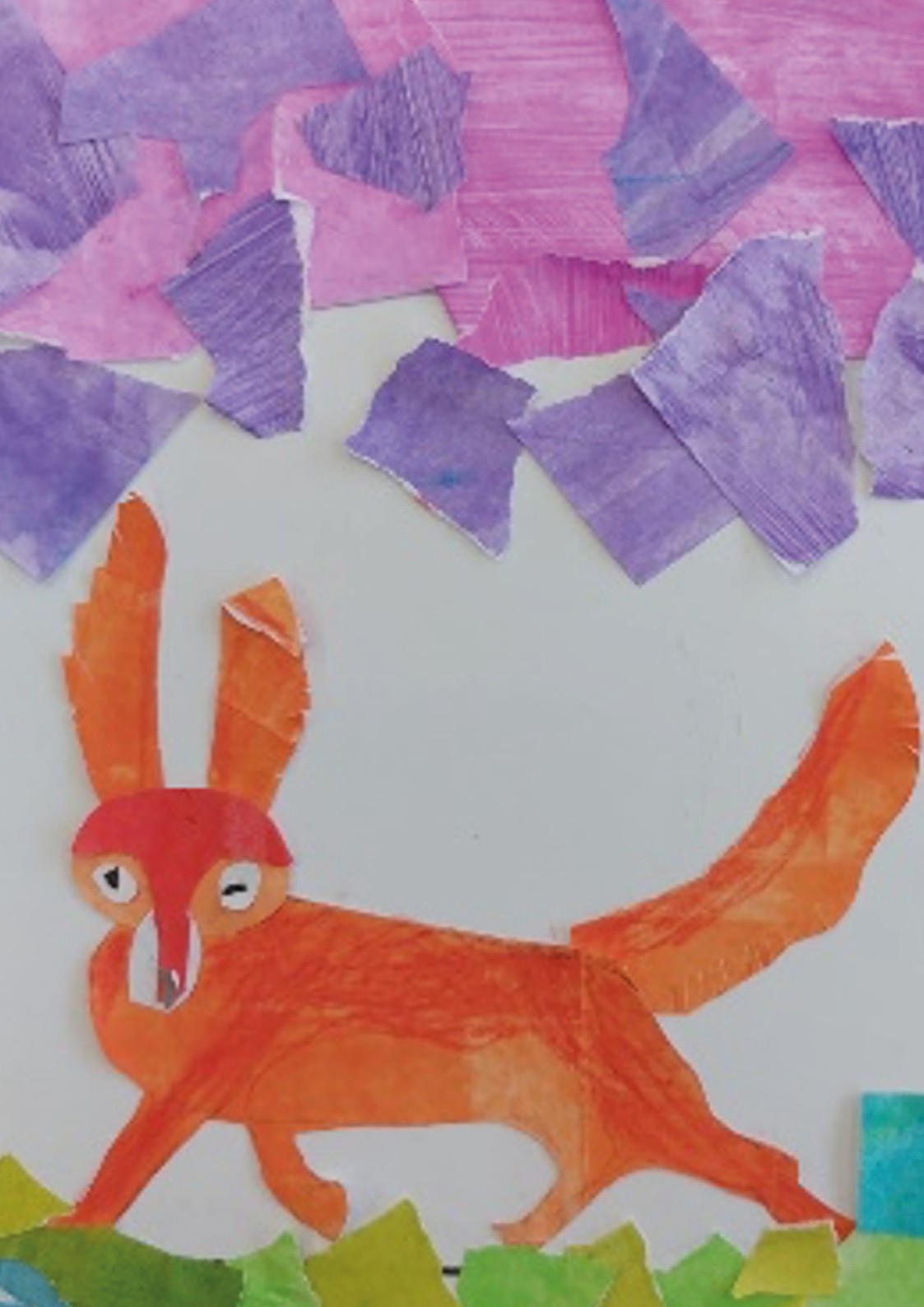 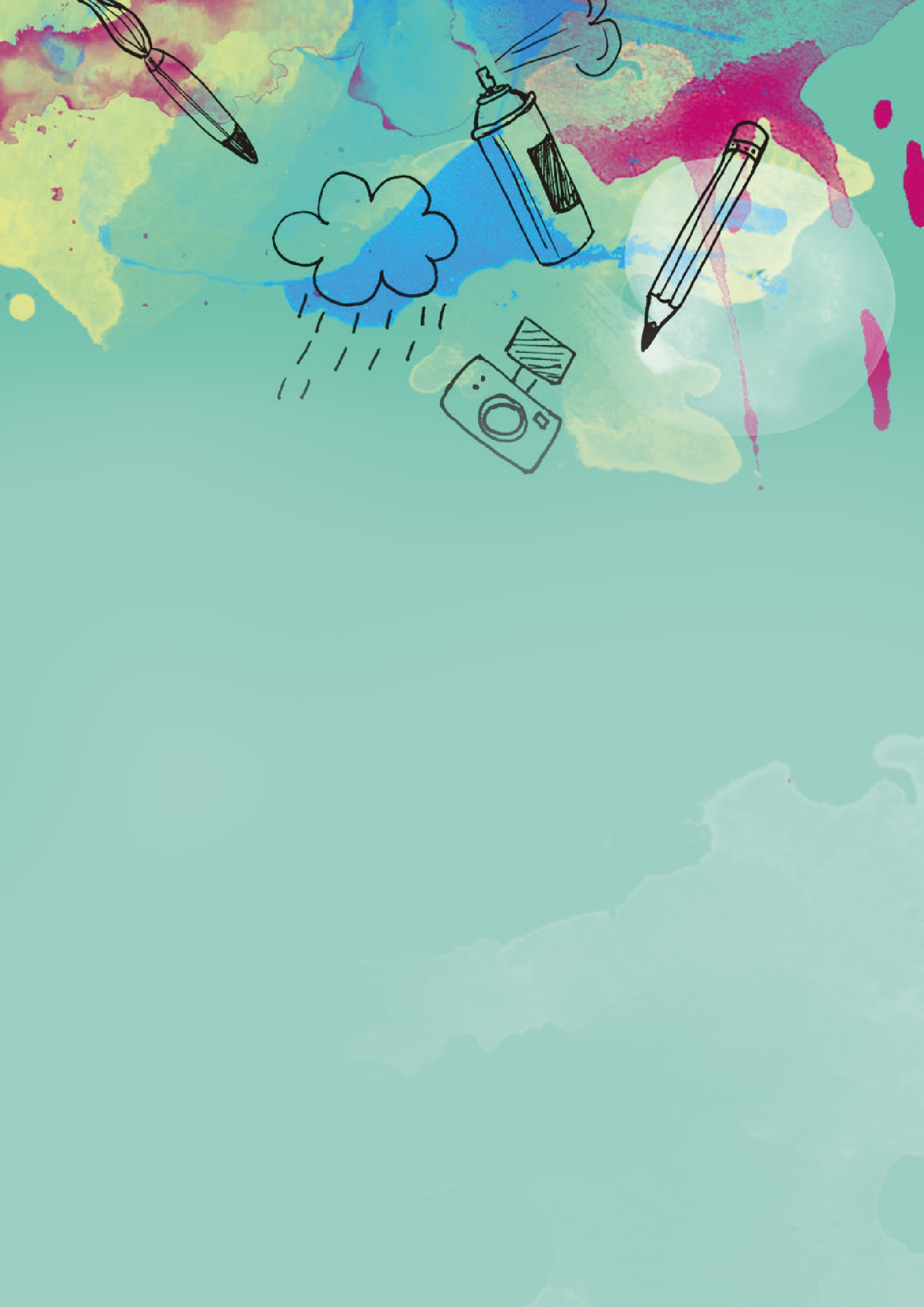 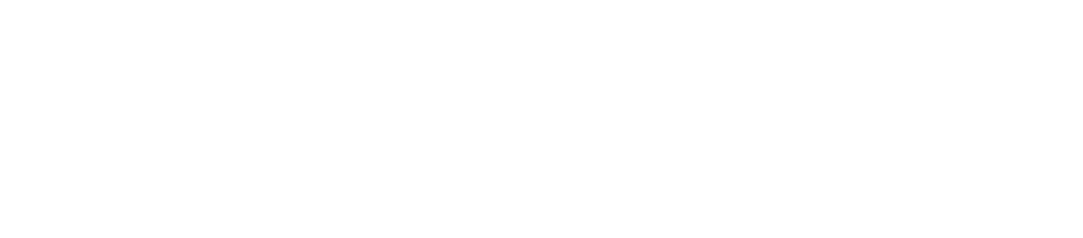 PROGRAMMA AANBOD 2023-2024Hardenberg, juni 2023VOORWOORDHierbij ontvangt u het nieuwe programmaboekje van de Stichting Kind en Cultuur Hardenberg voor het schooljaar 2023-2024. Evenals de afgelopen jaren gebruiken we ook nu alle, door de scholen in te zetten, cultuurgelden (t.w. de Velogelden en de Cultuureducatiegelden die door de overheid verstrekt worden en de gemeentelijke en provinciale subsidies).Dankzij deze gelden zijn wij als commissie in staat jullie een breed en gevarieerd programma aan te bieden. Tevens faciliteren we hieruit de cultuur coördinator.Om dit programma te kunnen realiseren maken wij graag gebruik van de Voorveghter, de Bibliotheek en verschillende andere instanties die ons aanbod helpen te realiseren en te ondersteunen. Daarnaast zijn we altijd op zoek naar andere, voor de scholen interessante aanbieders van kunst & cultuur. Op deze wijze kunnen we vraag en aanbod voor alle betrokken scholen in de gemeente Hardenberg nog beter op elkaar afstemmen.MuseumOok op het gebied van Musea hebben we een aantal mooie aanvullingen voor jullie gevonden. Zo is er heel wat te doen en te bekijken in Oyfo, het Techniekmuseum in Hengelo.In het Drents Museum in Assen staat het grootste poppenhuis van Nederland. Zeker een bezoek waard.Voor veel scholen is muziekonderwijs een speerpunt. We hebben daarom voor deze discipline een uitgebreid aanbod gemaakt. We hopen dat jullie daar enthousiast van worden.Het aanmeldingsformulier kan vanaf nu ingestuurd worden maar moetvóór woensdag 13 september a.s. binnen zijn!Stuur het aanmeldingsformulier alleen digitaal, naar de coördinator,Dia Oosterhuis-Pals info@kindencultuurhardenberg.nlZorg dat je zelf ook een kopie van het aanmeldingsformulier bewaart.INHOUDSOPGAVEVoorwoordInhoudsopgaveAdresgegevens commissieledenData voorstellingen en workshopsVakantieroosterAandachtspunten bij aanmeldingsformulier 2022-2023De cultuurcoördinator/ contactpersoonDISCIPLINES	GROEPENMediaPortretfotografie	1 | 2 | 3 | 4Stop Motion Animatie	1 | 2 | 3 | 4De Zoötroop	3 | 4Cartoons tekenen	5 | 6 | 7 | 8Special effects	5 | 6 | 7 | 8De magie van Green screen	5 | 6 | 7 | 8AI Kunst maken met AI	7 | 8Zap de Robot	SchoolprojectMiniatuur fotografie	SchoolprojectDansDansen door de seizoenen	1 | 2Kleuterdans	1 | 2HipHop/Streetdance basic	3 | 4Volksdans	3 | 4 | 5 | 6HipHop/Streetdance	`	5 | 6 | 7 | 8Show/Musical dans	7 | 8Stijldansen	7 | 8Dansen met een thema	3 | 4 | 5 | 6 | 7 | 8Swan Lake	7 | 8DramaIk wil de maan	1 | 2Wij gaan op berenjacht	1 | 2Pluk van de Petteflat	3 | 4Groot, Groooter, Groootst	3 | 4Levende kunst	5 | 6De wondere wereld van Roald Dahl	5 | 6Slapstick	7 | 8Personages en dialogen	7 | 8DISCIPLINES	GROEPENMuziekMuzikaal Monsterleed	1 | 2 | 3 | 4Afrika	1 | 2 | 3 | 4Boom-Aye	5 | 6 | 7 | 8Wicked Sounds	5 | 6 | 7 | 8Poppetje van papier	1 | 2Paniek! Waar is de muziek?	3 | 4Broer	5 | 6Maat en ritme	3 | 4Ritme, zonder kun je niet!	5 | 6 | 7 | 8BeeldendRope Art	1 | 2De mooiste vis van de zee	1 | 2Je hoort erbij	1 | 2DrukWerk	3Kunst in hout	3Eric Carle meets Matisse	4Coole Kevers	4Dieren van Picasso	5Vreemde snuiters	5DrukWerk 2.0	6 | 7Jouw verhaal tot leven	6 | 7Dummy de mummie	6 | 7Karel Appel Assemblage	8Het OnderZoekBoek	8Schilderen als Rembrandt	SchoolprojectProject over verschillende culturen	SchoolprojectProject over kunst, kunstenaar of een thema	SchoolprojectTheatervoorstellingenNest	1 | 2De voorleeskampioen	1 | 2De drakentemmer	3 | 4Verloren zaken	3 | 4Gustav en de vliegfiets	5 | 6De uilenvrouw	5 | 6Van hier tot in het oneindige	7 | 8De spion	7 | 8BibliotheekBibliotheek bezoek	1 | 2 | 3 | 4 | 5 | 6 | 7 | 8Schrijver op school	3Projectdoos: “Scoor een boek”	6Schrijversbezoek	7 | 8Vakantielezen	3 | 4 | 5 | 6 | 7 | 8Film “Oma mag ik mijn pop terug?	5 | 6DISCIPLINES	GROEPENErfgoed ProjectenVroeger in Hardenberg	1 | 2Vroeger in Hardenberg	3 | 4De dubbele foto	5 | 6De oorlog dicht bij huis	7 | 8Cultureel erfgoedDrents Museum	5 | 6Oyfo Onder Spanning	5 | 6Oyfo Wonderlijke wezens	5 | 6Bezoek Herinneringskamp Westerbork	7Gastspreker in de klas	7 | 8Bezoek aan het Rijksmuseum	8StreekmuseumsStreekmuseum ’t Stadhuus Hardenberg	4 | 5 | 6 | 7 | 8Het Veenmuseum in Vriezenveen	3 | 4 | 5 | 6 | 7 | 8Streek historisch Museum Gramsbergen	5 | 6 | 7Het Oale Meestershuus Slagharen	1 | 2 | 3 | 4 | 5 | 6 | 7 | 8Voor de docentenKerndoelenWorkshop Vakoverstijgend werken met muziekTraining ICC’ersOpfriscursus ICC’ersCMKIII CultuurbudgetInteressante websitesEmail en adressen scholenADRESGEGEVENSStichting Kind en Cultuur HardenbergCultuurcoördinator Dia Oosterhuis-PalsEmail: info@kindencultuurhardenberg.nl De Bree 627772 KB HARDENBERGtel. 0523 265916BestuursledenVoorzitster;	Henriëtte TimmermansSecretaresse:	Riëtte Bosman Penningmeesteresse:	Miriam Vugteveen Leden:	Bernardien PieffersAngela SmitDia Oosterhuis (coördinator)BELANGRIJKE DATADeze data staan in optie. Dat betekent dat het mogelijk is dat bepaalde data afvallen. Een voorkeursdatum aangeven leidt dus niet altijd tot plaatsing op de voorkeursdag.VAKANTIEROOSTER 2023-2024Herfstvakantie	2023	21 oktober t/m 29 oktober 2023Kerstvakantie	2023-2024	23 december 2023 t/m 7 januari 2024Voorjaarsvakantie  2024	17 februari t/m 25 februari 2024Meivakantie	2024	27 april t/m 5 mei 2024OF 4 mei t/m 12 mei 2024Zomervakantie	2024	20 juli t/m 1 september 2024Goede vrijdag	29 maart 2024Pasen	31 maart en 1 april 2024Koningsdag	27 april 2024Hemelvaart	9 mei 2024Pinksteren	19 en 20 mei 2024AANDACHTSPUNTEN BIJ HET OPGAVEFORMULIER EN DE PROJECTEN 2023-2024Al een aantal jaren werken we met lessen/workshops voor alle groepen waarbij geschoolde docenten een les komen verzorgen in de klas. Daarna kan de leerkracht zelf aan de slag met de lesbrieven die door de desbetreffende docenten zijn gemaakt als vervolg op zijn/haar les.Voor de disciplines Media, Dans, Drama, Muziek, Beeldend werken we met een keuze menu.Van deze disciplines (MEDIA, DANS, DRAMA, MUZIEK EN BEELDEND) mag elke groep 2 workshops uitkiezen en zich daarvoor opgeven.Binnen elke discipline hebben we geprobeerd een opbouw te realiseren. Veel lessen sluiten ook aan bij wat er vorig jaar is aangeboden. Het verdient aanbeveling om als collega’s met elkaar te besluiten welke workshops gekozen worden.Het is ook mogelijk om als school voor alle groepen dezelfde disciplines te kiezen. Een andere optie is om twee lessen van dezelfde discipline te kiezen voor je groep.Bv 2 lessen media. Dat betekent dan wel dat je geen andere discipline meer mag kiezen.Dan hebben we nog de Bibliotheek, Erfgoedprojecten, Cultureel erfgoed en de Streekmusea. Je hebt hier de vrije keuze maar wel met in achtneming van de doelgroep die vermeld wordt.De enige uitzondering is de keuze voor groep 5/6 voor Cultureel erfgoed. Zij mogen één museumbezoek kiezen bij Oyfo of het Drents museum.Het is heel belangrijk om het programmaboekje erbij te nemen wanneer je je voor een workshop opgeeft. Je kunt in het programmaboekje lezen of je als leerkracht bepaalde voorbereidingen moet treffen qua materiaal of een alvast een filmpje moet laten zien enz. Of dat er kosten aan bepaalde projecten zijn verbonden.Voorstellingen;Ook dit jaar hebben we er voor gekozen om voor elke groep 2 voorstellingen in het aanbod op te nemen. Je mag dus kiezen naar welke voorstelling je wilt gaan. Kijk ook even goed naar de data dan kun je meteen bekijken of je die dagen wel in de gelegenheid bent om te komen.De voorstellingen voor de kleuters worden op een gastschool gespeeld, in de balletzaal van het LOC of in het theater. Dit is afhankelijk van de opgave en of genoeg scholen zijn die gastschool kunnen/willen zijn.DE CULTUURCOÖRDINATOR/CONTACTPERSOONInmiddels heeft iedere school een contactpersoon waarvan de taken hieronder nogmaals op een rijtje zijn gezet. De taken van deze persoon houden in:De contactpersoon brengt het nieuwe programmaboek onder de aandacht van de collega’s, bijv. tijdens een personeelsvergadering;De contactpersoon houdt alle ingekomen informatie bij in een map;De contactpersoon speelt informatie vanuit Stichting Kind en Cultuur of andere betrokkenen op tijd door naar de desbetreffende collega’s;De contactpersoon zorgt voor de informatie vanuit de school naar de Stichting Kind en Cultuur.De contactpersoon houdt overzicht over reeds uitgevoerde en nog uit te voeren activiteiten en attendeert collega’s op komende activiteiten;De Stichting Kind en Cultuur neemt zo snel mogelijk contact op met de contactpersoon als er sprake is van onvoorziene omstandigheden.De contactpersoon bezoekt de door de stichting georganiseerde bijeenkomsten.Eén van de taken van de contactpersoon is om alle informatie in een map te verzamelen.Het is handig wanneer iedereen weet waar die map te vinden is, zodat alle informatie voor iedereen toegankelijk is.Veel roosters worden in het begin van het schooljaar al toegestuurd zodat de school op tijd weet wanneer de projecten worden bezorgd, de voorstellingen worden gegeven enz.FOTOGRAFEREN MET DE IPADJa, ook de jongste leerlingen op jullie school kunnen leren fotograferen. Gewapend met onze iPads in stootvaste hoesjes gaan de leerlingen op avontuur en maken ze prachtige portretten van elkaar. Ze leren de basistechnieken van fotografie. En daar hoort natuurlijk ook het kiezen van de mooiste foto bij! Aan de hand van een begeleidende lesbrief bereid je met de leerlingen de workshop voor. Je kan daarbij kiezen tussen twee thema’s. “Dat wil ik later worden!” en “Historisch Portret”. Ze verzamelen kleding en attributen om dit thema mee uit te beelden.EXPERIMENTEREN, KIJKEN & KIEZENLeerlingen maken tijdens de workshop foto’s, gebruikmakend van het verzamelde materiaal. Op welke manieren kun je allemaal een foto maken (camera techniek), waar maak je je foto (ensceneren) en hoe ga je op de foto (poseren)? Spelenderwijs ontdekken leerlingen zelf welke effecten je kan bereiken door met deze drie elementen te experimenteren. Het resultaat mag gezien worden! De resultaten sturen we jullie digitaal toe.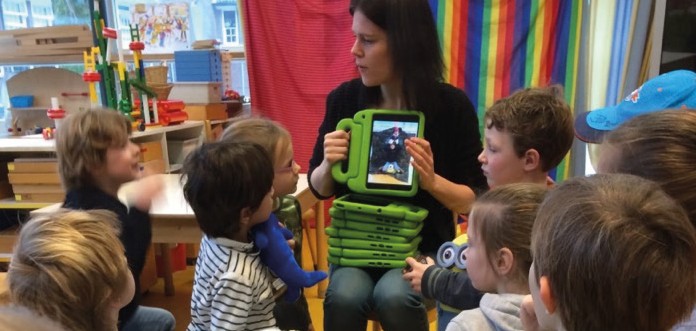 Animatie wordt ook wel ‘Motion Design’ genoemd: het vormgeven van beweging. Tijdens deze workshop maken leerlingen hun eigen animatie video, waarbij ze leren om grafische elementen, klei en tekst te ontwerpen en op een mooie en interessante manier te laten bewegen. De mogelijkheden waarop leerlingen hun creativiteit kunnen laten spreken met cut-out animatie zijn eindeloos. Leerlingen kunnen een papieren stuntman de gekste capriolen laten uithalen. Ze kunnen een zelf ontworpen wenskaart met prachtig bewegende teksten en afbeeldingen maken. Of leerlingen kunnen hun persoonlijkheid tot uitdrukking laten komen, wanneer ze de letters van hun naam op hun eigen manier tot leven laten komen.Vertel ons aan de hand van welk thema jullie willen werken of laat ons de inhoud van de workshop bepalen; wij geven een passende workshop die de leerlingen in hun creatieve kracht zet. De gemaakte animatievideo’s sturen we toe en kunnen worden gedeeld op internet, bijvoorbeeld via YouTube of Facebook.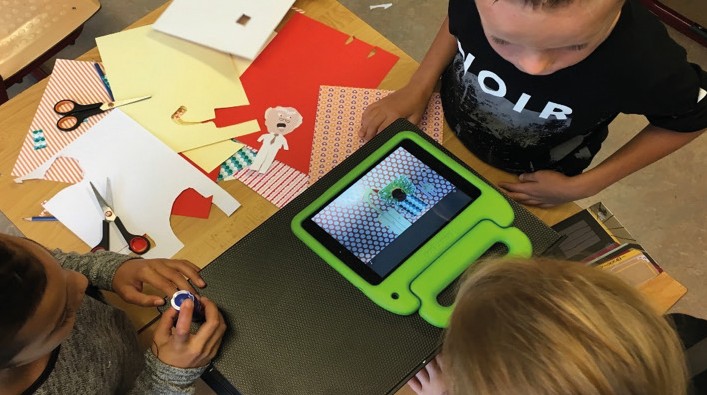 DE GESCHIEDENIS VAN FILMAnimatie, of tekenfilm, is 150 jaar geleden uitgevonden, nog voordat film werd uitgevonden. Maar destijds waren er nog geen televisies en bioscopen. Laat staan tablets en computers. Dus hoe konden mensen dan animaties bekijken? Met de Zoötroop! Een Zoötroop is een animatie apparaat dat ongeveer 150 jaar geleden is uitgevonden. Zoötroop betekent letterlijk levenswiel. En dat is best een goede naam, want met een Zoötroop kan je tekeningen tot leven wekken.JE EIGEN ANIMATIE TEKENENIn deze les maken de leerlingen zelf een Zoötroop animatie. Een serie tekeningen op papier, die de leerlingen in de Zoötroop van Studio Z tot leven wekken. En ze experimenteren met een modernere vorm van animatie: Stop Motion animatie, met onze tablets. Zo gaan we in vogelvlucht door de geschiedenis van animatie. En gaan de leerlingen begrijpen hoe de techniek achter animatie en film werkt.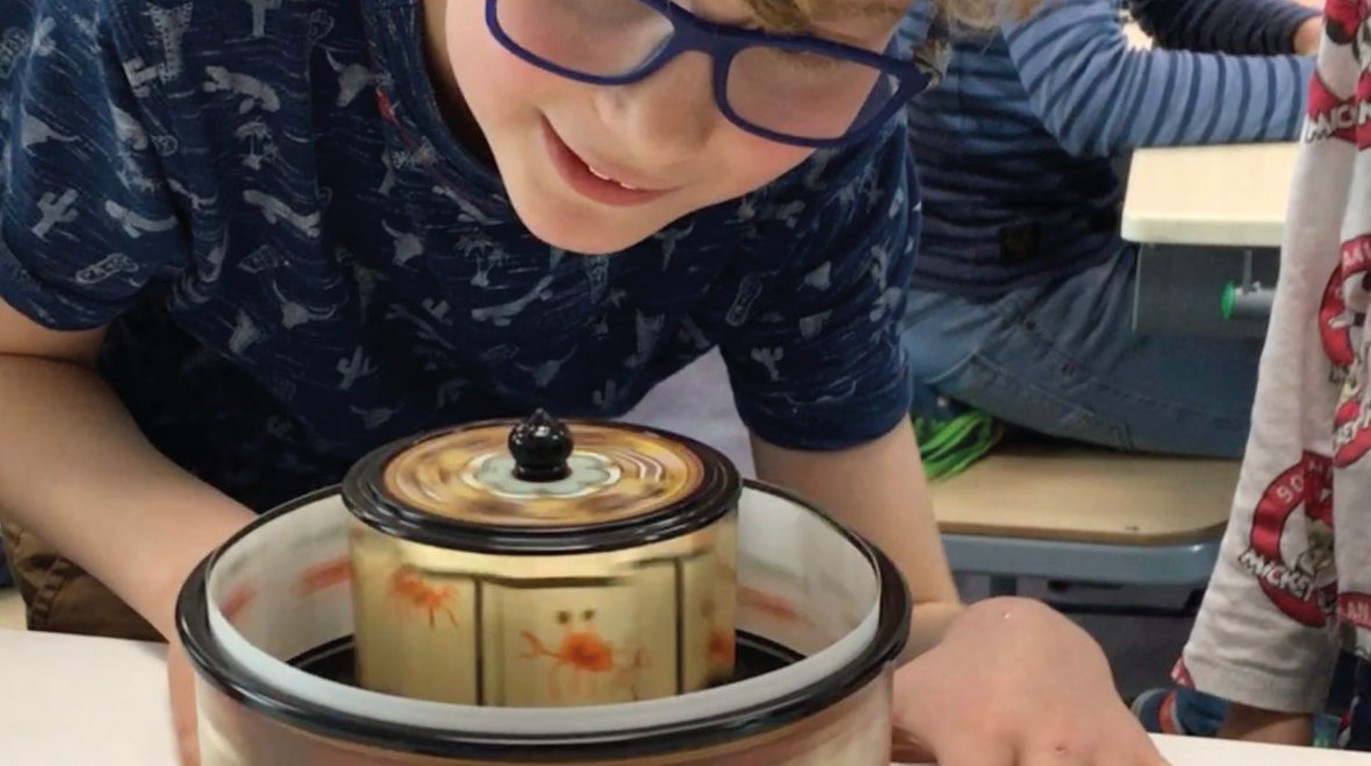 CARTOON TEKENENMet een illustratie kun je ontzettend veel; je kunt verhalen vertellen, iemand laten lachen of zelfs iemand aan het denken zetten. Bijna elk verhaal is begonnen met één schets. In deze workshop ontwerpen de leerlingen hun eigen cartoon karakter – hét persoon, wezen of ding waarmee ze hun eigen cartoon wereld kunnen ontwikkelen.HET DESIGNPROCESEen gave film, show of cartoon wordt nooit in een keer gemaakt. Om iets gaafs te creëren, moet ergens goed over nagedacht worden. Dit noemen we ook wel het designproces. In deze workshop nemen wij de leerlingen mee door een designproces, waar ze eigenschappen leren kiezen, schetsen, visualiseren en presenteren tot een karakter om nooit te vergeten.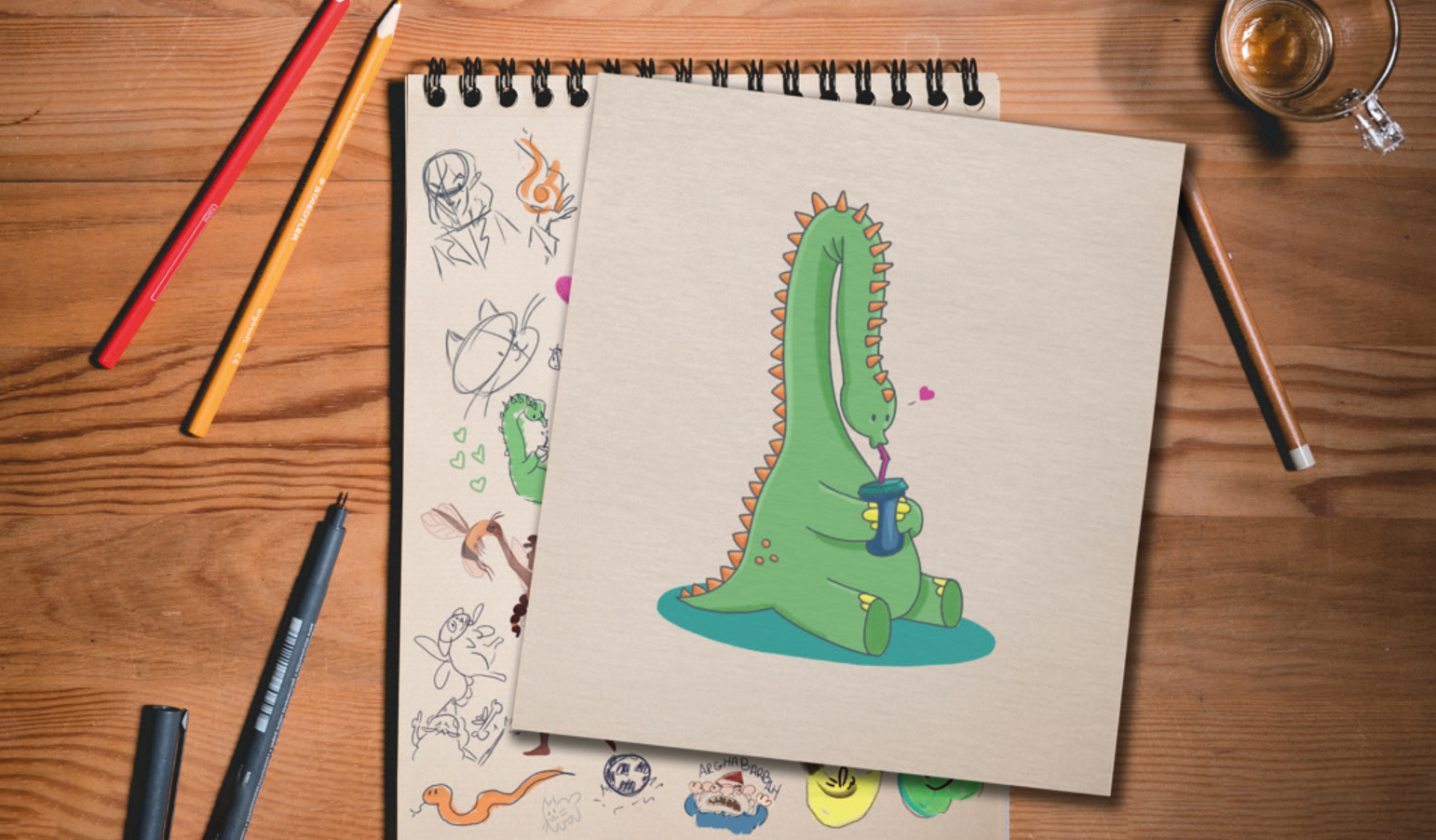 COMPUTER MAGIEDe meeste bioscoop films zitten boordevol special effects. Explosies en monsters, maar ook historische locaties kunnen met de computer tot leven gewekt worden op het witte doek. Maar hoe doen ze dit? Dat gaan we in deze workshop ontdekken aan de hand van een bekende, maar ook een nieuwe app!ZÉLF VISUAL EFFECTS REGISSERENDoor te kijken en analyseren, maar vooral door te doen. Met behulp van geavanceerde apps maken de leerlingen in groepjes een korte film met échte special effects. Nemen jullie de popcorn mee?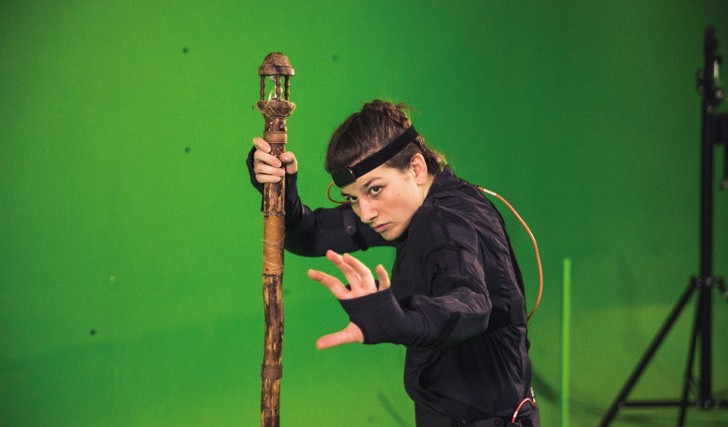 DE MAGIE VAN GREEN SCREENIn deze workshop leer je werken met green screen effecten in je eigen korte film. Je leert van een film professional hoe green screen toegepast wordt in Hollywood. En waarom zo’n scherm eigenlijk groen is.. of blauw. Je leert hoe de technische aspecten van green screen werken en je leert deze toepassen in je eigen film. Ook leer je bedenken hoe deze effecten betekenisvol ingezet kunnen worden in je eigen filmscript.Zo tover je met deze techniek jezelf op verre planeten en haal je magische film tricks uit. Creëer bijvoorbeeld je eigen in visibility cloak, zoals in de Harry Potter films!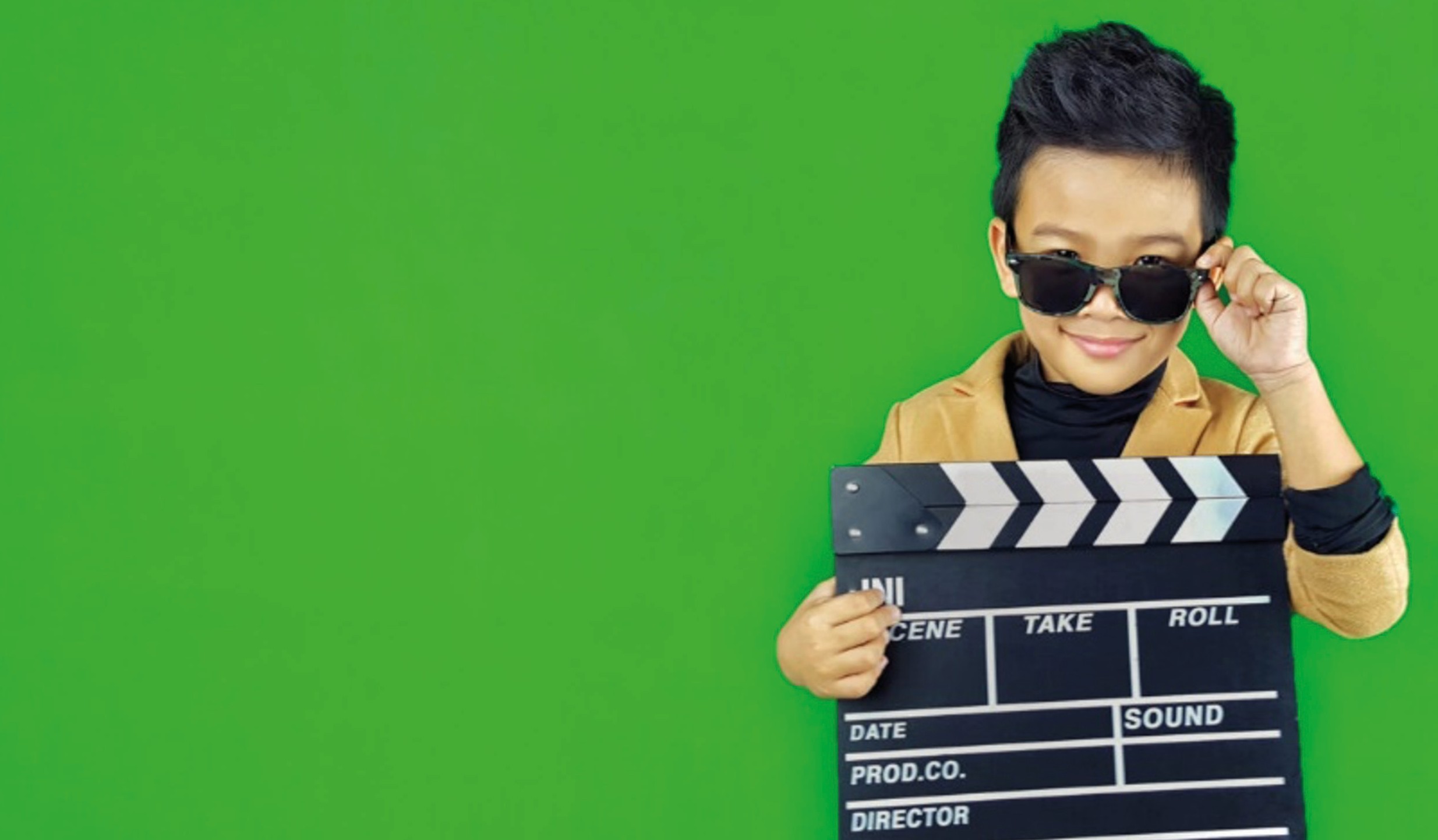 EXPERIMENTEN EN REFLECTEREN OP EN MET KUNSTMATIGE INTELLIGENTIEExperimenteer met Studio Z in de wereld van AI! AI, Artificial Intelligence ofwel kunstmatige intelligentie biedt steeds meer mogelijkheden om je creatief te uiten. ChatGPT, Midjourney, Craiyon en zo zijn er nog veel meer AI programma’s die je kan gebruiken om kunst, teksten en huiswerk te maken. Maar hoe werkt dit nu eigenlijk? En is het wel zo handig dat AI steeds meer kan?ZELF KUNST MAKENTijdens deze workshop gaan we aan de slag met AI om zelf kunst te maken. Je maakt kennis met AI en leert hoe je deze in kan zetten om de prachtigste dingen te maken. De gemaakte kunstwerken heb je vervolgens digitaal en sturen we na de les naar jullie toe.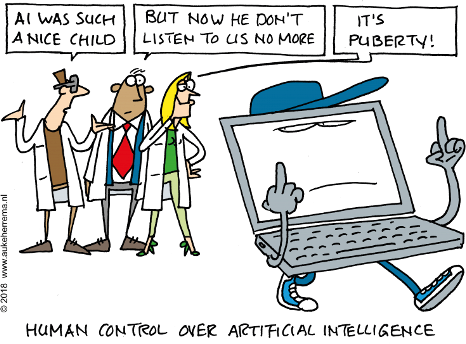 Bij Studio Z hebben we een robot. Hij heet ‘Zap’ en hij is heel creatief. In dit schoolbrede project ontdek en onderzoek je samen met Zap van alles over robots en over de wetenschap en techniek hierachter. En je maakt met de hele school samen één animatiefilm over Zap de Robot.Met slimme scripts en een handige taakverdeling maakt elke klas onder leiding van Studio Z zijn eigen stukje van de totale film. Groep 1/2 experimenteert in animatie met robot bewegingen en met bouwen. Groep 3/4 ontwerpt en animeert tekst en titels. Groep 5/6 ontwerpt en animeert een verhaal over Zap de Robot, en groep 7/8 schrijft, ontwerpt en maakt uitlegfilmpjes over de verschillende wetenschap en techniek aspecten van robots. Zoals elektriciteit en batterijen, maar ook over de geschiedenis van robots en welke soorten er zijn. Studio Z monteert al die losse stukjes tot één geheel. Het resultaat is een leuke en leerzame animatiefilm over robots, die je als school helemaal zelf gemaakt hebt. Een eigen film die je kunt delen op social media of op de website van de school.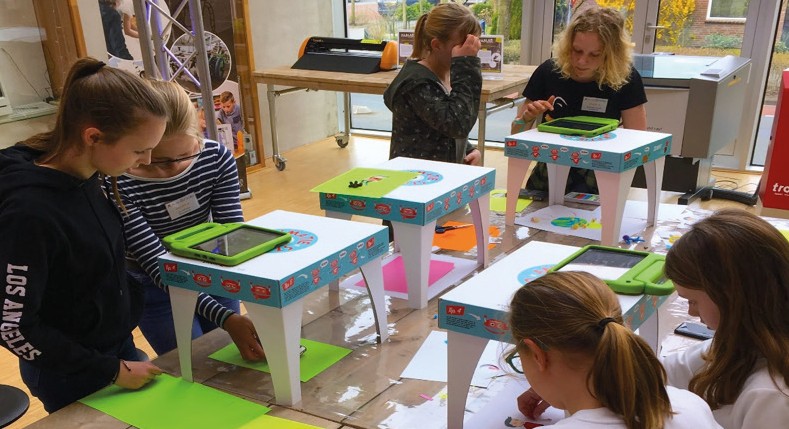 DE WERELD IN MINIATUURDe wereld is heel groot en er is enorm veel in te zien en te ontdekken. En de wereld ziet er heel anders uit als je er bijvoorbeeld naar kijkt als een reus, of als een mier. Hoe beleef je een plek als je het bekijkt vanuit een ander perspectief? In dit dagproject maak je met de hele school een foto expositie over de wereld in miniatuur. Het speelgoed van de kinderen speelt de hoofdrol en de leerlingen bekijken van daaruit de wereld. Welkom in de wereld van speelgoed!BLENDED LEARNINGWe werken in dit project met blended learning. Elke klas doet een voorbereidende opdracht die te vinden is in onze online leeromgeving, waarna Studio Z een live workshop in de klas geeft. Vervolgens leveren wij de resultaten aan voor de expositie en is er nog een optionele verwerkingsopdracht. Leuk, efficiënt en inspirerend.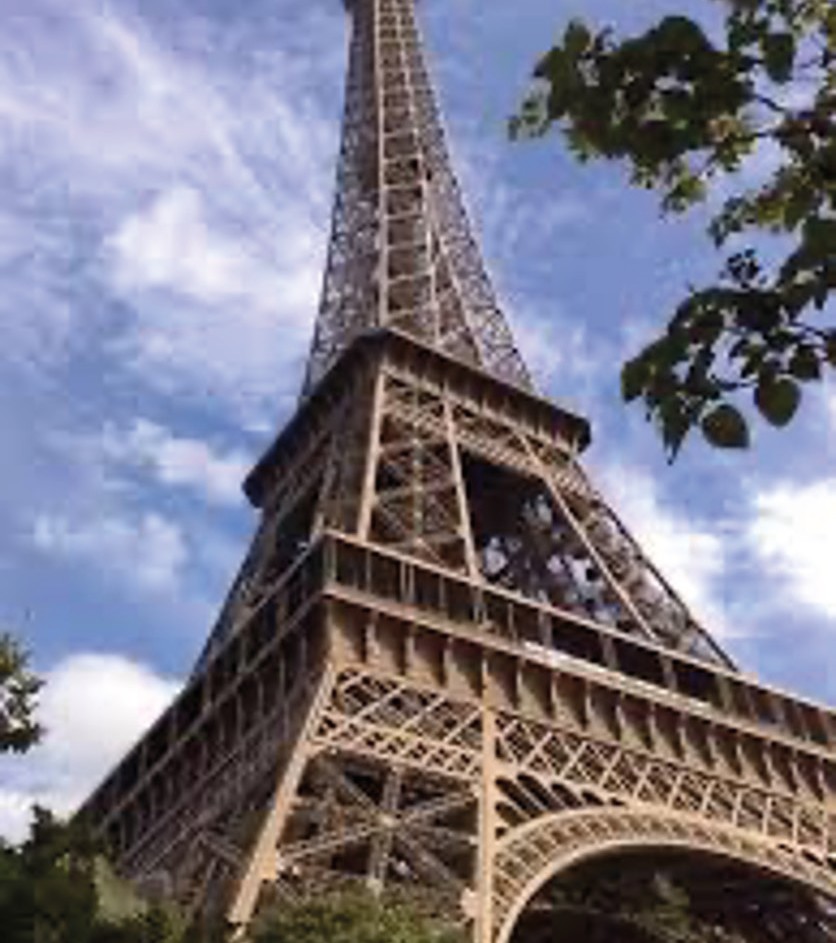 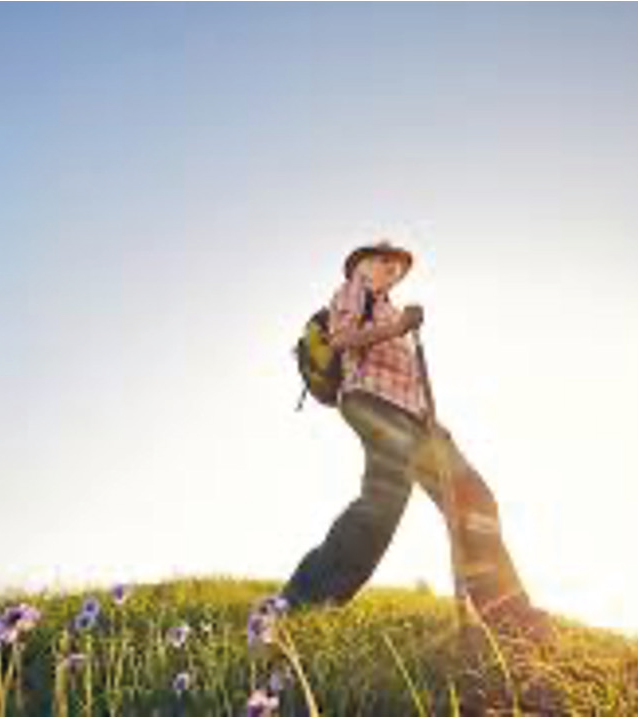 DOELENKindgerichtKinderen leren zich in te leven in een fantasiewereldKinderen stimuleren om gevoelens en fantasieën om te zetten in bewegingenKinderen leren samenwerken in de uitvoering van een dans binnen een bepaald thema Ontwikkelen van spieren en een juiste lichaamshoudingKinderen het plezier van dansen te laten ervarenLeerkrachtgerichtKinderen de durf te geven zich over te geven aan de dansbeleving Kinderen stimuleren hun fantasieën om te zetten in beweging Leren hoe dans als discipline te gebruiken in het onderwijs met als inspiratiebron de gegeven lessen en de ‘dansdoosORGANISATIEEen ervaren dansdocent komt op school een les geven met als basis de ‘dansdoos’. Het gekozen thema is passend bij de ontwikkelingsfase van de kinderen. Een kindgerichte warming-up is onderdeel van de les.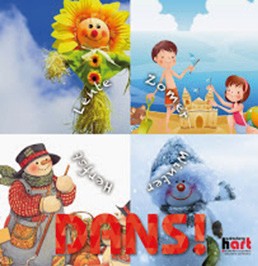 DOELENKennis maken met bewegen op muziek. (Op een speelse manier wordt gewerkt aan coördinatie, motoriek en ritme gevoel)Vrijheid en plezier beleven door te durven dansen. (Fantasie en inlevingsvermogen wordt tijdens deze les gestimuleerd)LEREN BEWEGEN OP MUZIEKBij deze les zullen we de kinderen spelenderwijs kennis laten maken met bewegen op muziek. Dit doen we door middel van het gebruik van een thema en daar spelen we in op de fantasie van de kinderen. Zo leren de kinderen, afhankelijk van het thema wat we aanhouden, klappen op de muziek, heel stil sluipen op de muziek of plots stilstaan wanneer de muziek wordt uitgezet. In de les mogen de kinderen allemaal hun eigen fantasie gebruiken, om zo laagdrempelig tot een lerend resultaat te komen. De leerkracht bepaalt samen met de dansdocent het thema. De thema’s kunnen variëren van circus, Kerst, Pasen, dieren of we halen bijvoorbeeld inspiratie uit een nieuw prentenboek.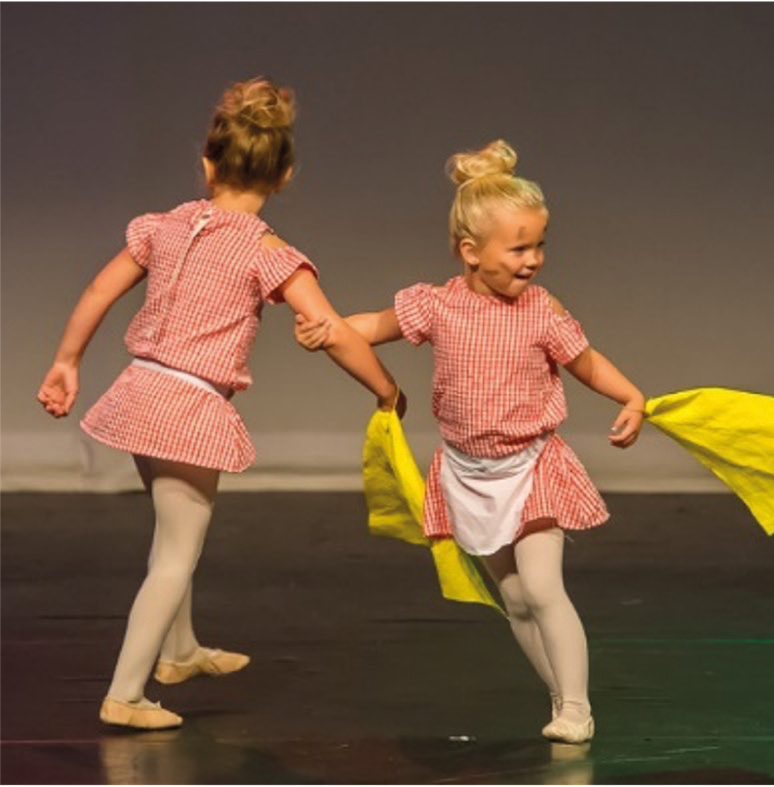 DOELSamen werken we in deze les aan ritmegevoel / muzikaliteit en coördinatie Samenwerken, rekening houden met elkaarPlezier beleven aan bewegenKennismaken met de basis danstechniekenLEREN BEWEGEN OP MUZIEKBij deze les starten we met een goeie warming-up om lekker warm te worden. We gaan vervolgens een oefening doen om de moeilijkste passen aan te leren en om te leren tellen op de muziek. Aan het einde van deze les kan de hele groep een mooie dans uitvoeren. We zorgen ervoor dat het interessant blijft voor alle leerlingen. We wisselen af van stoere breakdance achtige passen tot mooie hiphop passen.Bij groep 3 en 4 ligt de aandacht vooral op muziek gebruik en de basispassen van de hiphop. Door de dans te filmen kan deze ook gebruikt worden bij pleinfeesten, weeksluitingen of andere festiviteiten die de school organiseert.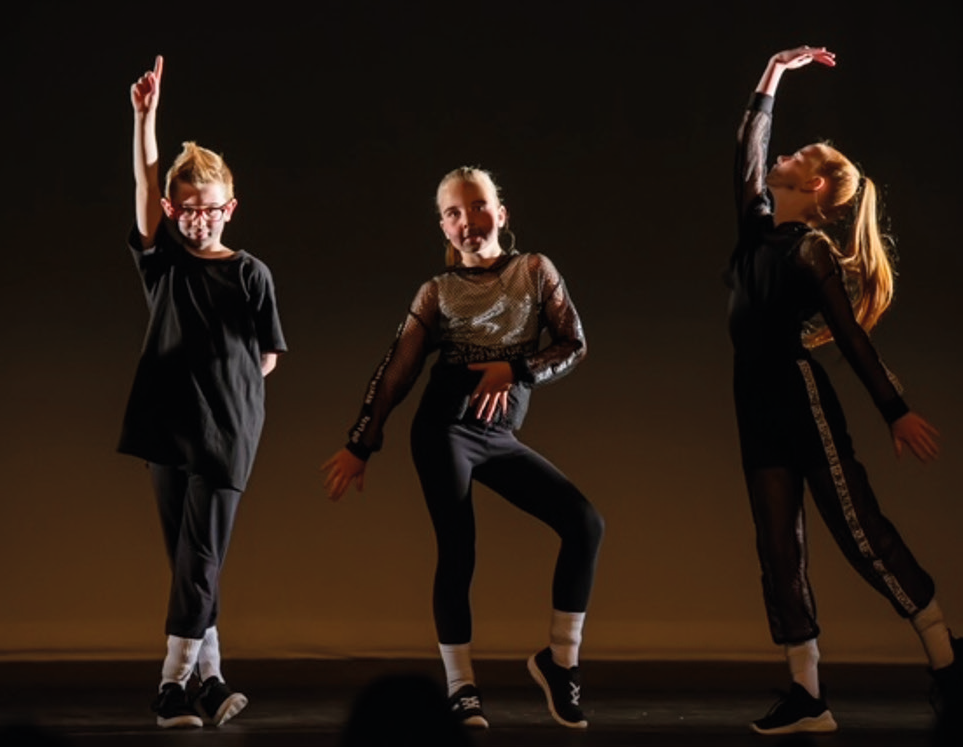 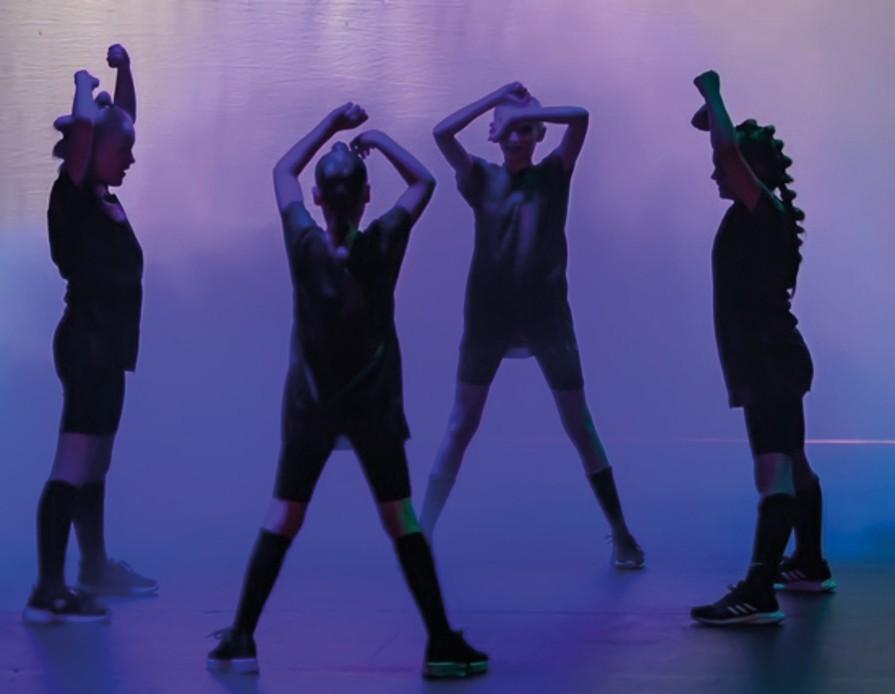 VOLKSDANSVolksdans is een verzamelnaam voor dansen die gebaseerd zijn op etnische muziek van diverse landen. Een andere verzamelnaam is werelddans. Het is een dans waarin de waarden en belangen van een bepaalde gemeenschap geuit worden. In volksdans gaat het meestal om traditionele dansen uit een bepaalde streek of land. De muziek komt uit dezelfde streek en is verbonden met de dans. Kenmerkend zijn de specifieke passen en patronen die bij een bepaalde cultuur horen.Met de workshops volksdans kunnen we in overleg met de docent aansluiten op een bepaald thema of een regio, maar natuurlijk kunnen we ook een leuke mix van internationale dansen maken. Denk aan dansen uit bijvoorbeeld Hawaï, Nederland, Israël, Roemenië, Frankrijk, West-Afrika, Mexico en Brazilië.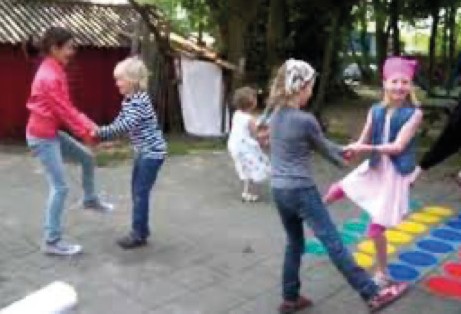 DOELWerken aan ritmegevoel / muzikaliteit Werken aan expressieWerken aan coördinatiePlezier beleven aan bewegen door te durven Kennismaken met de (basis) danstechniekenHIPHOP/STREETDANCEEén van de meest populaire dansstijlen van dit moment is hiphop/streetdance. We starten de les met een warming-up, waarbij we de eerste basispassen doornemen. Vervolgens besteden we aandacht aan het tellen op de muziek en de uitbouw van de passen. Dit zullen zowel arm- als beencombinaties zijn, zodat elke leerling dit op zijn/haar eigen niveau kan oppakken. Aan het einde van deze les kan de hele groep een stoere dans uitvoeren. Door de dans te filmen kan deze ook gebruikt worden bij pleinfeesten, weeksluitingen of andere festiviteiten die de school organiseert.Verder krijgt de leerkracht toegang tot een online platform, waarin de verschillende basispassen nogmaals worden uitgelegd om samen met de kinderen nog weer eens te dansen.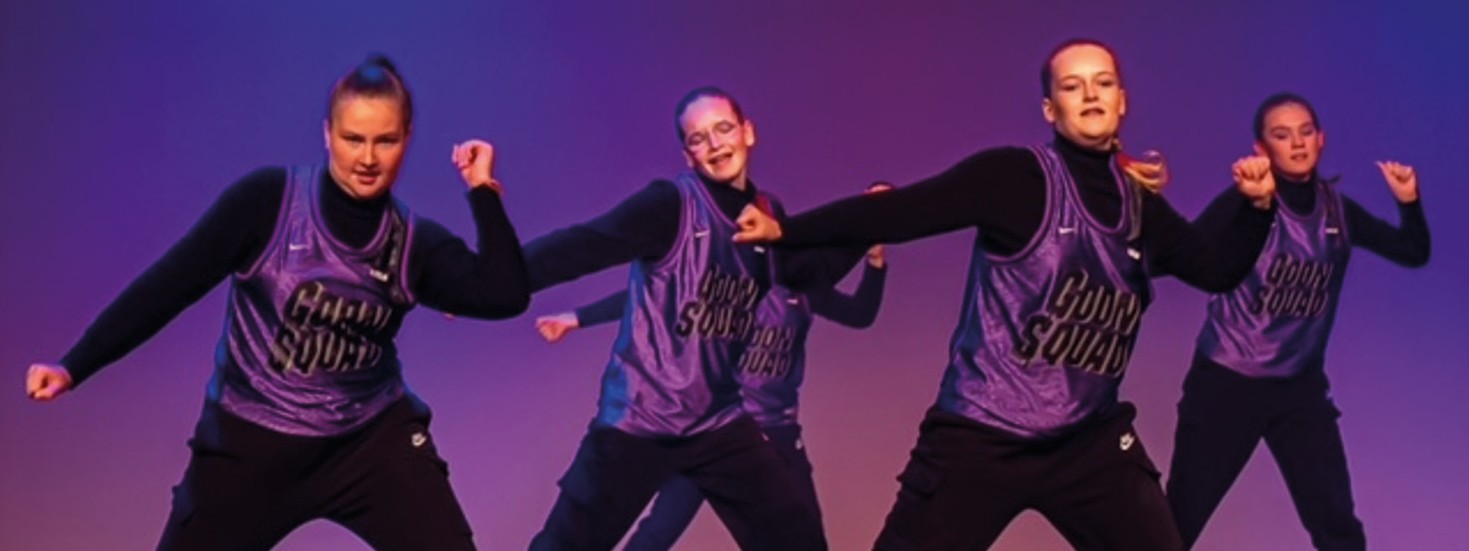 SHOW/MUSICALShow/musical is een dansstijl met een brede invalshoek waarbij verschillende dansstijlen aan bod komen zoals jazz, musical & showdans en streetdance. Tijdens de dansles show/musical wordt er gedanst op muziek uit de leukste musicals en de mooiste films of de hipste muziek uit de Top 40. In overleg met de docent kan er ook gekozen worden voor een dans passend bij bijvoorbeeld de schoolmusical.We starten de les met een lekkere swingende warming-up, waarbij er gewerkt wordt aan basis danstechniek en een combinatie van kracht en lenigheid. Vervolgens wordt er gewerkt aan een choreografie. Hierbij wordt ook aandacht besteed aan expressie, inlevingsvermogen en presentatie.Aan het einde van de les kunnen alle leerlingen een leuke dans laten zien.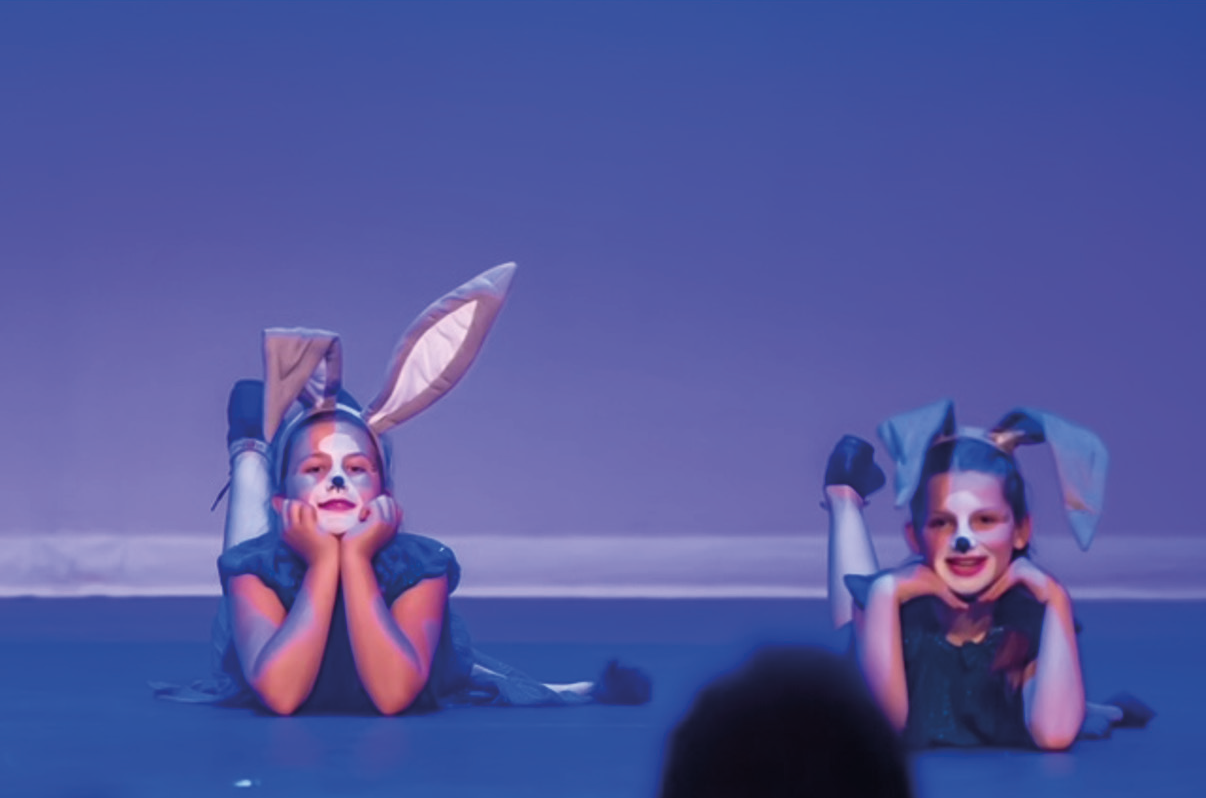 STIJLDANSENStijldansen is een genre binnen het dansen waarin in paren wordt gedanst. De paren dansenfiguren die bij de muziekstijl horen, zo krijg je voor verschillende soorten muziek ook verschillende dansen. Stijldansen bestaat uit 2 disciplines: Ballroom en Latin. De Ballroom dansen zijn de Engels Wals, Quickstap, Weense Wals, Tango en Slow Foxtrot. De Latin dans bestaat uit Chacha, Rumba, Jive, Samba en Paso Doble.Elke dans heeft zijn eigen dansfiguren. Een dansfiguur is een serie van danspassen en/of bewegingen op muziek die gezamenlijk de choreografie van de dans vormen.Bij deze stijldansles worden de basispassen van een populaire dans uit het stijldansen aangeleerd. Stijldansen is een leuke manier om samen te dansen. Samen dansen staat dan ook centraal in deze les. Er wordt voor één van deze dansen gekozen en de basispassen van deze dans worden aangeleerd. De passen worden uitgelegd en voorgedaan zodat iedereen gemakkelijk mee kan komen. Aan het einde van de les kunnen de kinderen de beginselen van de dans uitvoeren.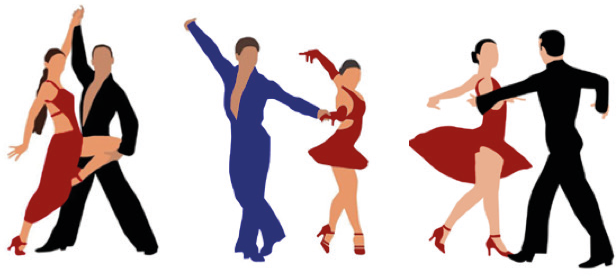 DANSEN MET EEN THEMAMet de workshop dansen met een thema gaan we via dans in op een thema (aangepast op het thema waar jullie op school mee bezig zijn). Dansen met een thema kan een mooi uitgangspunt zijn om de creativiteit van de kinderen te stimuleren, hun verbeelding en fantasie vorm te geven.Bij het gekozen hoofdthema maken we een “boekje” met plaatjes met sub thema’s aan de hand van deze sub thema’s worden verschillende dansen uitgelegd en gedanst.Thema’s waar we o.a. een leuke dansworkshop van kunnen maken zijn: MiddeleeuwenLanden DierenEnergie / alles beweegtLangs de waterkant, water, aarde, lucht SeizoenenKunst Sinterklaas KerstKinderboekenweek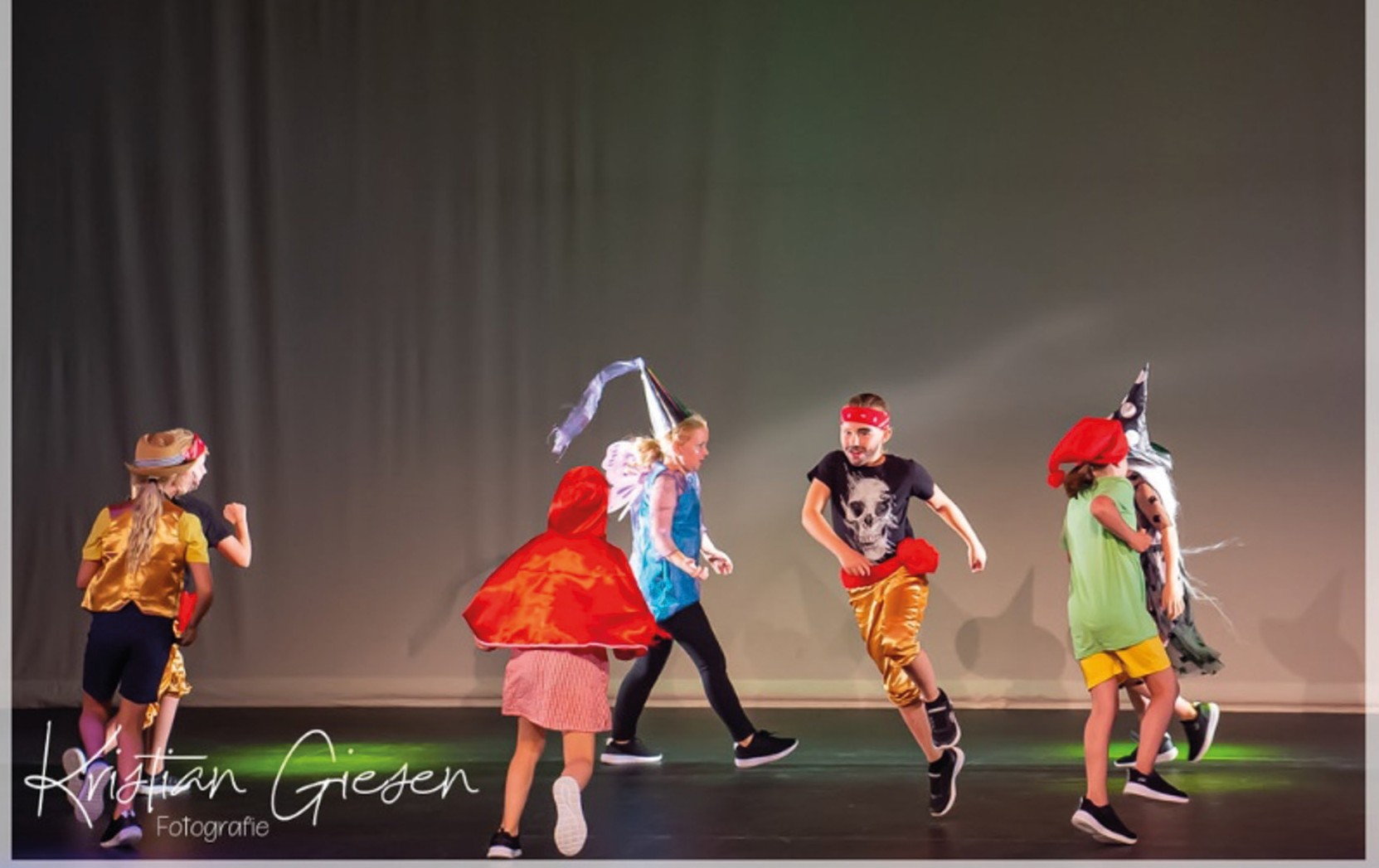 Zelfs al denk je van niet, je hebt vast wel eens van het Zwanenmeer gehoord. Dat is het ballet der balletten, 125 jaar oud en het wordt nog altijd wereldwijd uitgevoerd.Introdans presenteert nu opnieuw deze bekende, alom geliefde klassieker in een nieuwe eigentijdse interpretatie. De Belgische choreograaf Stijn Celis creëert met zijn Swan Lake een frisse, humoristische en innovatieve bewerking van dit wereldberoemde ballet. Swan Lake is een groots gemonteerde, levendige voorstelling, waarin het complete Introdans-dansers tableau schittert tegen de achtergrond van een imponerend decor, op de beroemde, majestueuze en ontroerende muziek van Pjotr Iljitsj Tsjaikovski.DE PERS OVER SWAN LAKE‘Stijn Cellis’ Zwanenmeer bewijst dat een van de grootste en bekendste klassieker uit de balletliteratuur ook met humor verteld kan worden. Op een visueel verbluffende manier geënsceneerd met gevederde dansers die uit de toneelhemel naar beneden zweven en met een groot verlangen naar expressieve escalatie’.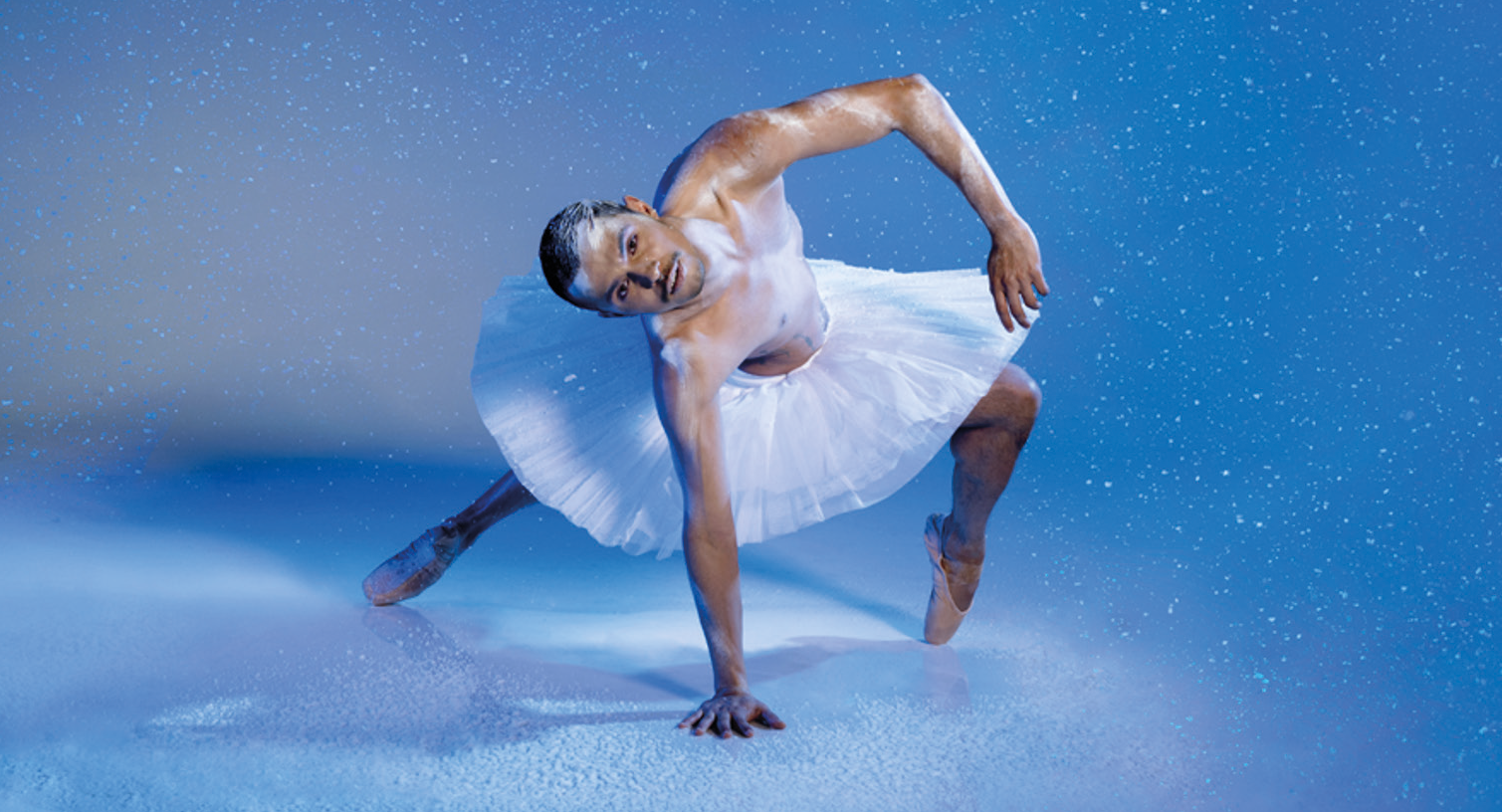 DOELVerbeelding van kinderen activerenJe lichaam op verschillende manieren gebruiken Oefenen met vertelpantomimeSamen werken en voor elkaar open staanIK WIL DE MAANDeze les wordt gegeven aan de hand van het prentenboek ‘Ik wil de maan’ van Jonathan Emmet en Vanessa Cabban. De kinderen van groep 1 en 2 gaan met Mol achter de maan aan. Want Mol wil de maan graag uit de lucht plukken! Maar dat is niet zo makkelijk als hij denkt…Tijdens de les leren de kinderen werken met vertelpantomime. We spelen het verhaal in stukjes na. Daarnaast gaan we bezig met emoties uitvergroten en ons lichaam bewegen. Samen met Mol gaan we alles op alles zetten om de maan te pakken te krijgen. Dat wordt kruipen, springen en klimmen…!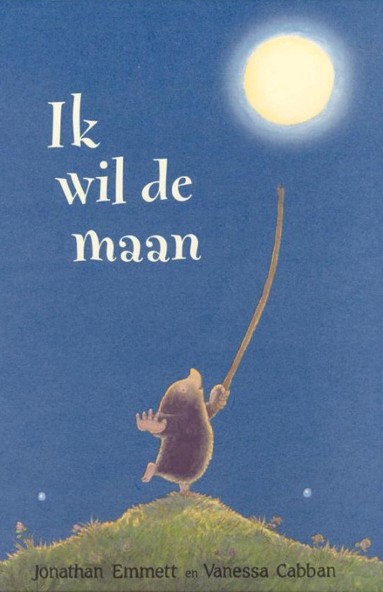 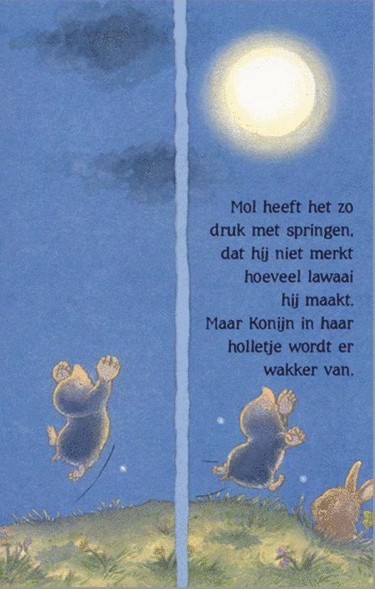 DOELVerbeelding van kinderen activerenVerschillende locaties bezoeken door het na te spelen Verschillende emoties beleven door het na te spelen Samen werken, door samen spel te makenWIJ GAAN OP BERENJACHTSoms voel je je heel dapper: je kunt de hele wereld aan! Je durft op avontuur te gaan en de allergrootste beer te vangen. In het prentenboek gaan een vader en zijn kinderen op jacht om de beer te vangen. Ze zijn nergens bang voor en niets is hen te gek. De reis voert hen langs allerlei plekken waar ze doorheen moeten: kolkende rivieren, sneeuwstormen, donkere bossen… tot ze uiteindelijk de beer vinden.In deze les kruipen de kinderen in de huid van de personages uit het verhaal en gaan we die reis met hen mee maken. Door afwisselend voor te lezen en uit te spelen, komen de kinderen helemaal in het verhaal. Durf jij mee op berenjacht?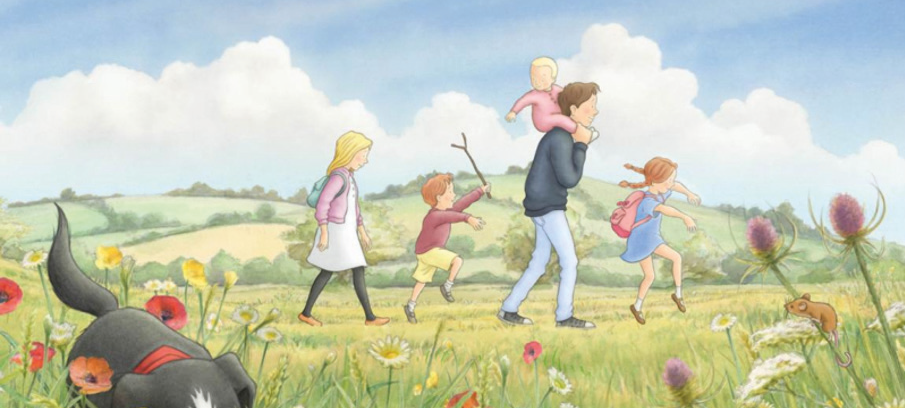 DOELVerbeelding van kinderen activerenJe lichaam op verschillende manieren gebruiken Oefenen met vertelpantomimeSamen werken en voor elkaar open staan PresenterenPLUK VAN DE PETTEFLATWie kent hem niet? Pluk van de Petteflat, met zijn rode brandweerwagen. Wat beleeft hij veel avonturen met zijn vrienden. Denk aan Aagje, meneer Pen en de Stampertjes. En natuurlijk mogen we zijn dierenvrienden niet vergeten: Dollie, Zaza en Karel met de houten poot. Pluk helpt een heleboel mensen en dieren, ook als dat soms niet makkelijk is.In deze les gaan we pantomime maken bij verschillende scènes uit Pluk van de Petteflat. We verplaatsen ons in de personages die in de verschillende hoofdstukken of gebeurtenissen voorkomen. Hoe kijken zij, hoe lopen zij, wat doen zij? De kinderen kruipen in een andere rol en spelen een personage. Ze werken daarbij samen, laten hun lichaam het verhaal vertellen en treden natuurlijk op voor publiek (de rest van de klas). Dit is dé kans om in het bekende verhaal van Annie M.G. Schmidt te stappen en alles mee te mogen beleven!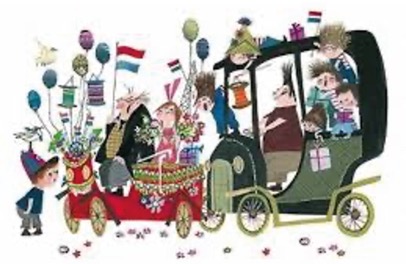 DOELVerbeelding van kinderen activerenLeren je houding, beweging, mimiek en stemgebruik aanpassen aan verschillende situaties Groot en duidelijk spelen; overdrijvenOefenen met samen spelen Optreden voor publiekZelfvertrouwen om voor een groep te staanGROOT, GROOOTER, GROOOOTST!Uitvergroten, dat staat centraal in deze dramaworkshop. We kennen allemaal de basisemoties, maar hoe kunnen we die duidelijk overbrengen? En kunnen we het ook zo uitvergroten dat hij niet groter kan? Wat gebeurt er als je een situatie uitspeelt in drie stappen: normaal, uitvergroot, allergrootst? Dat zorgt natuurlijk voor veel hilariteit! Het is voor je publiek erg leuk om te kijken naar spel dat groot en duidelijk is, en voor jou als speler ook.Je leert hoe je je lichaam moet gebruiken: je houding, beweging en mimiek moet je aanpassen om situaties en emoties uit te vergroten. Met pantomime speel je zonder tekst. We laten ons lichaam en hoe we ons door de ruimte bewegen vertellen wat er gebeurt. Samen spelen, en dus goed op elkaar letten, is hierin dus ook belangrijk.Een beweeglijke, vaak hilarische workshop waarin kinderen zonder het te beseffen hun comfort zone vergroten.Deze workshop is ook goed aan te passen op een thema dat speelt in de klas.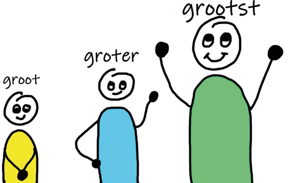 DOELHet oefenen van je houding en beweging ObserverenVerbeelding van kinderen activerenJe lichaam op verschillende manieren gebruiken Je in een rol verplaatsenOpvoeren voor een publiekLEVENDE KUNSTKunst. Je ziet het overal. Misschien ben je wel eens naar een museum geweest, heb je beelden bekeken die in de stad staan of heb je zelf wel eens kunst gemaakt.Naar kunst moet je kijken. Je mag er meestal niet aan zitten. In deze les mag dat wél, want de kunst komt tot leven. We gaan beelden en schilderijen namaken, waarbij je de ene keer zelf de klei of de verf bent en de andere keer de beeldhouwen of de schilder.Daarna gaan we fantaseren en uitspelen wat de beelden en schilderijen zouden kunnen doen en zeggen als ze tot leven komen. Dat betekent goed kijken, stilstaan en bewegen op het juiste moment en je verplaatsen in een andere rol.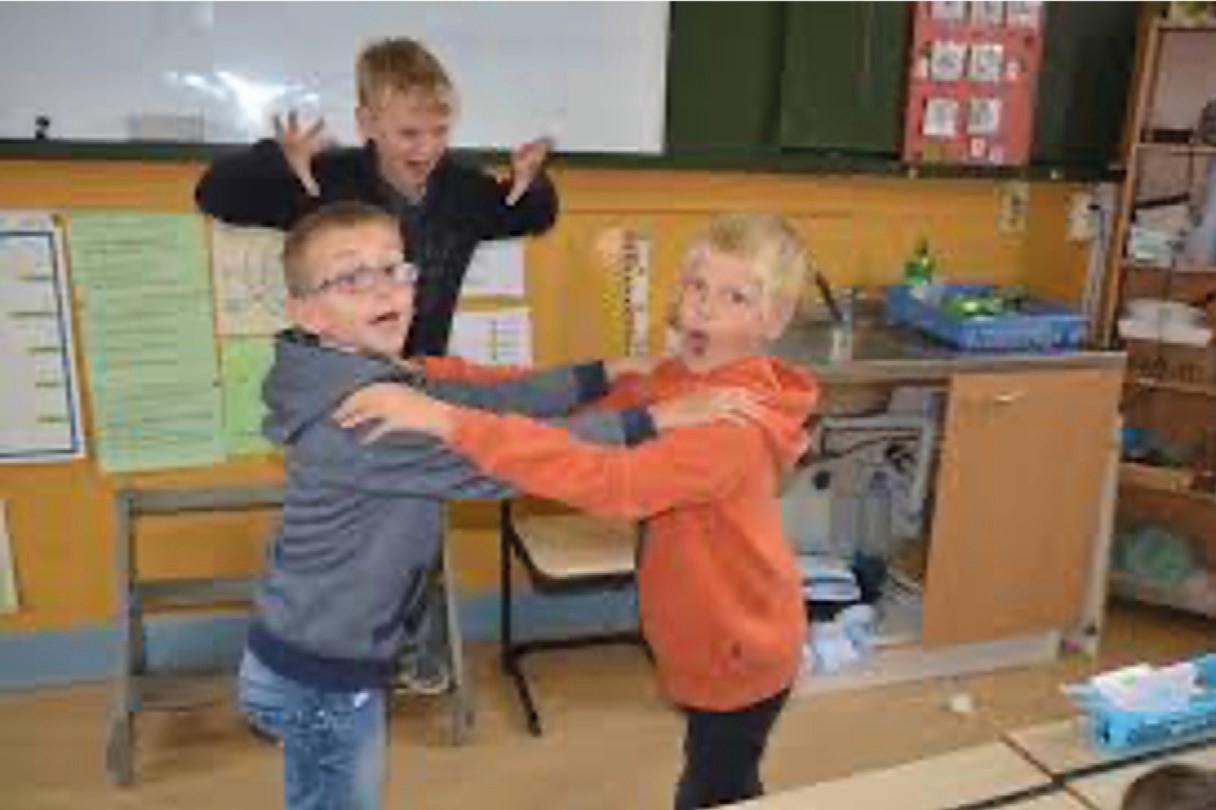 DOELSamenwerken met een groepje Verbeelding van kinderen activerenLeren je houding, beweging, mimiek en stemgebruik aanpassen aan verschillende personages Toneelspel en pantomime uitvergrotenOpvoeren voor een publiekZelfvertrouwen om voor een groep te staanDE WONDERE WERELD VAN ROALD DAHLWe kennen waarschijnlijk allemaal wel een boek van Roald Dahl. Denk aan Sjakie en de Chocoladefabriek, Mathilda of de GVR. Bijzondere verhalen met bijzondere personages. Roald Dahl houdt van uitvergroten. De helden verrichten (vaak zonder dat ze het zelf doorhebben) heldendaden, de slechteriken zijn heel slecht en komen vaak ook aan een slecht einde.In deze les gaan we verschillende personages in een bepaalde situatie uit een van de boeken van Roald Dahl uitspelen. We vertellen het verhaal door onze mimiek en fysiek te gebruiken en uit te vergroten. Tekst speelt daarbij een kleine tot geen enkele rol. De kinderen leren zich te verplaatsen in een ander personage en met klasgenoten spel te maken dat past bij het verhaal. Dompel je onder in de rol van de kleine held of juist van de grote slechterik, en laat de wondere wereld van Roald Dahl tot leven komen!In deze les worden scènes uit de volgende boeken van Roald Dahl gebruikt: Sjakie en de Chocoladefabriek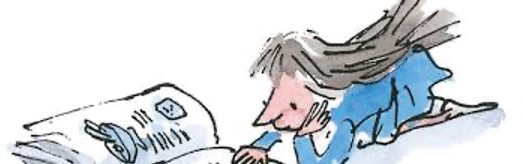 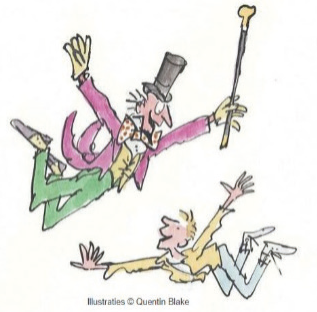 Mathilda De GVRDe fantastische meneer Vos Daantje de wereldkampioenDOELBewust worden van je lichaamOefenen met beweging, houding en mimiekSamenspelen, inspelen op elkaar, fysiek reageren op je medespeler Spel uitvergrotenImproviserenZelfvertrouwen om voor publiek te staanEr is publiek; neem het publiek mee in je spelSLAPSTICKIn deze les gaan we aan het werk met pantomime; beweging, mimiek en samenspel. Toneelspelen zonder tekst is voor veel spelers vaak een uitdaging. Maar als je op het podium staat ben je altijd te zien en dus in je rol, ook als je geen tekst hebt. Hoe doe je dat, stil spel? Iets vertellen met alleen je beweging, houding en mimiek? Dat leer je met pantomime, waar je leert te vertellen zonder tekst, met je lichaam. In deze les pantomime, spelen we slapstick. Dit is fysieke humor, waarin uitvergroten belangrijk is. Een les waarin er gegarandeerd veel spelplezier is!Deze les is heel geschikt om te gebruiken als ondersteuning bij het repeteren van een (afscheids)voorstelling, door bewust te worden van de kracht van stil spel en uitvergroten.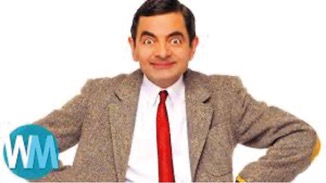 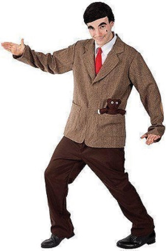 DOELOp ontdekkingsreis naar je rol (personage) Zelfvertrouwen om voor publiek te staan Luister naar en reageer op je medespeler Begrijpen en overbrengen van je tekstPersonage zonder tekst (houding, mimiek, beweging) Dialoog (tussen twee of drie personen)PERSONAGES EN DIALOGENIn deze les gaan we aan het werk met personages en dialogen. Hoe verplaats je je in je rol? We gaan allerlei verschillende personages uitspelen en letten daarbij op het aanpassen van je houding, mimiek en stemgebruik. Je speelt niet langer jezelf, dus je lijkt ook niet meer op jezelf. Ook oefenen we met emoties, door één zin op veel verschillende manieren te zeggen en te horen, ontdek je dat het veel uitmaakt hoe je je tekst zegt.We brengen dit samen door te werken met dialogen (teksten op papier), die de kinderen in twee- of drietallen aan de klas presenteren. Je maakt een scène rondom je tekst; je leest dus niet alleen voor, maar je bedenkt er ook spel en emotie bij. Ook kan je rekwisieten gebruiken als je die nodig hebt. Zo komt de tekst helemaal tot leven.Deze les is heel geschikt om te gebruiken als ondersteuning bij het repeteren van bijvoorbeeld een (afscheids)voorstelling of het leren presenteren.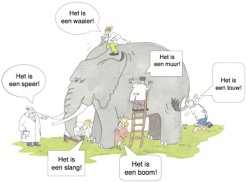 Er was eens een monster. Een harig, muzikaal monster. Hij heet Olaf…Hij komt op bezoek in je klas. Hij laat een film zien, maar door hem is de film zonder geluid. Want Olaf maakt alles stuk. Hij heeft jouw hulp nodig. Een film zonder geluid, dat kan toch niet?! Hij neemt muziekinstrumenten voor je mee, maar wacht! Is dat wel de goede tas? Geen trompetten, geen violen, maar slaslingers, stofzuigers en fietspompen als instrumenten.In deze workshop maak jij de filmmuziek en zing je over het liefste monster van de hele straat. Bij deze workshop hoort ook online materiaal waarmee je als groepsleerkracht nog weken verder kunt.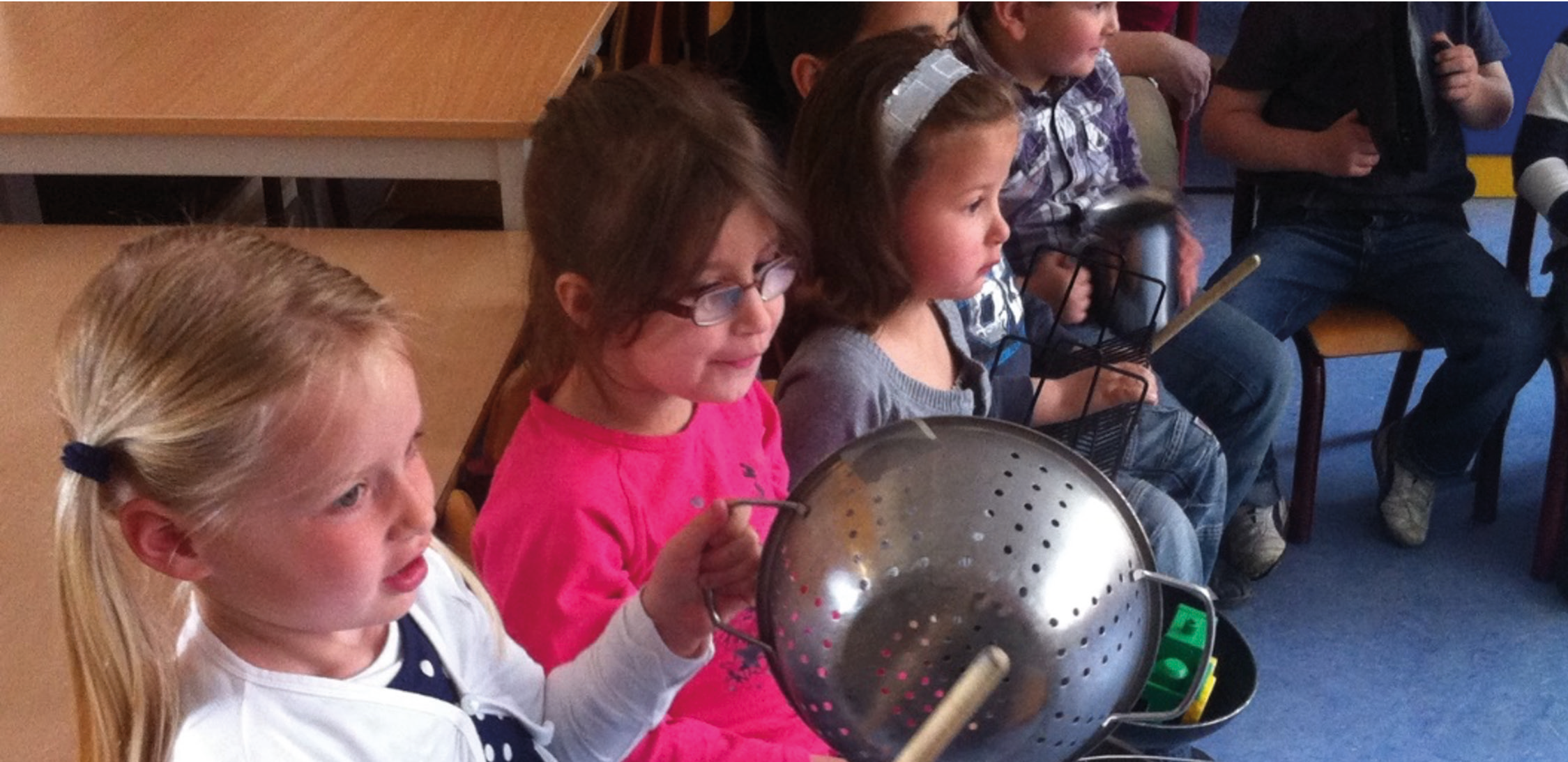 In deze muziekworkshop ga je op reis naar Afrika! Je zingt liedjes, danst en speelt op instrumenten. De liedjes die we zingen komen uit Afrika en de spelletjes die daarbij horen ook. We gaan aan de slag met een simpele bodypercussie waarbij we klappen en stampen. Tijdens het zingen dansen we ook. Daarnaast nemen we allerlei verschillende soorten instrumenten mee. Iedereen krijgt een instrument om mee te spelen.Bij deze workshop hoort ook online materiaal waarmee je als groepsleerkracht nog weken verder kunt.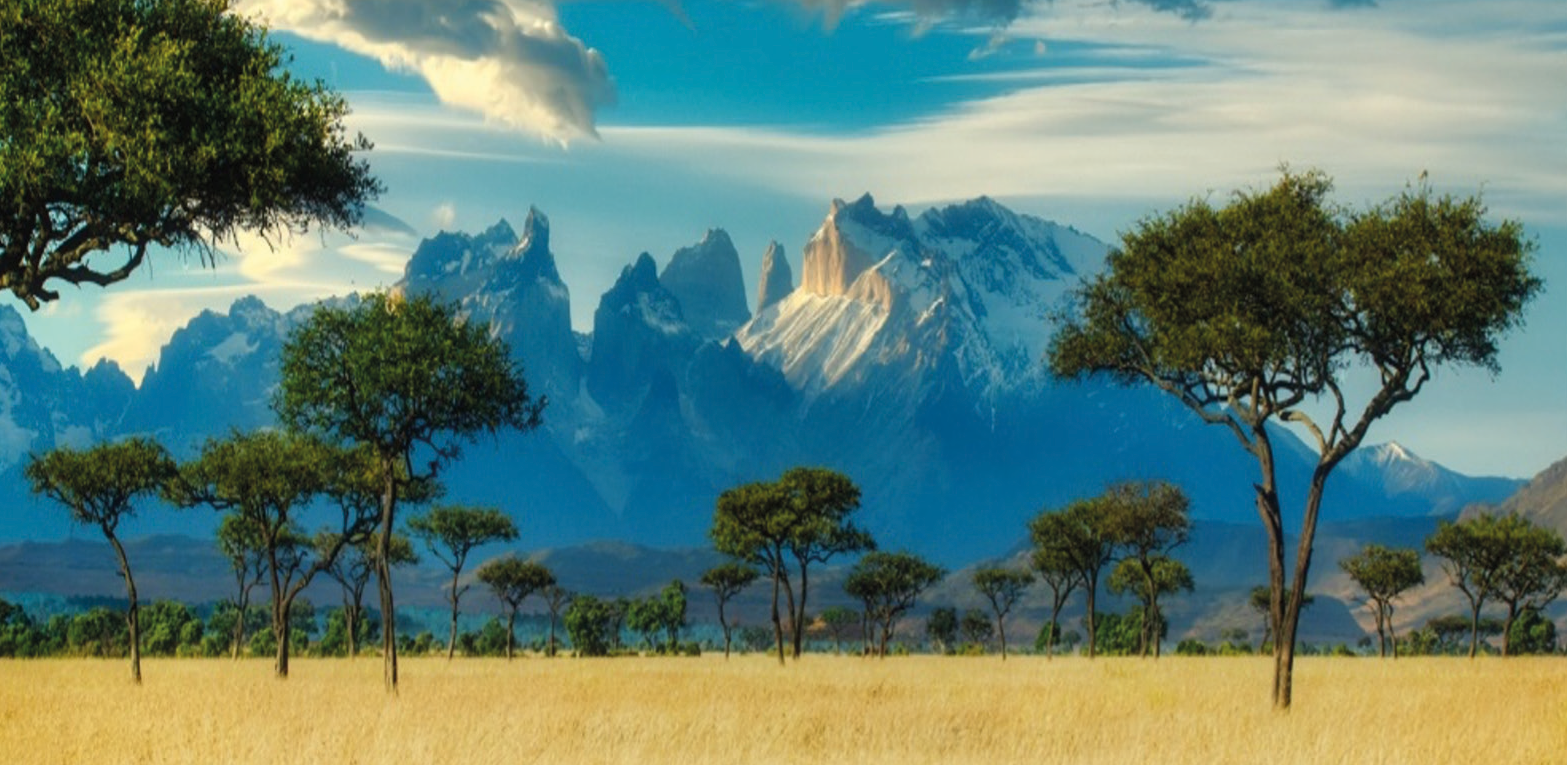 Boom-Ayé is een actieve muziekworkshop met boomwhackers. In een klein uur ontdek je heel veel verschillende werkvormen. De leerlingen leren muzikale spelletjes en moeten goed naar elkaar luisteren en samenwerken. Via het Digibord spelen ze echte muziekstukken via grafische notatie. In korte tijd ontdek je als leerkracht en leerling alle verschillende mogelijkheden die deze gekleurde buizen te bieden hebben.Bij deze workshop hoort ook online materiaal waarmee je als groepsleerkracht nog weken verder kunt.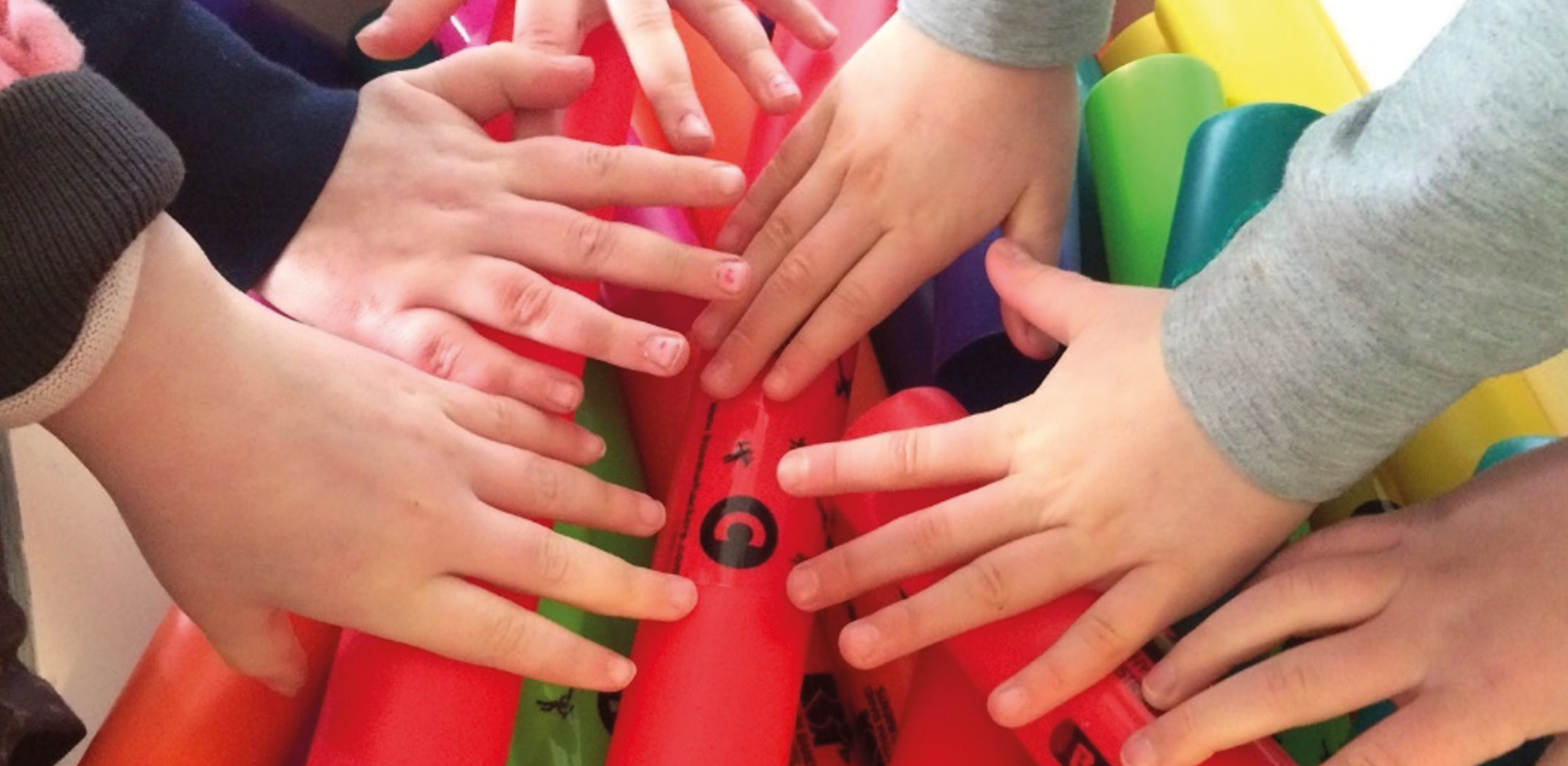 Componeren moeilijk en ingewikkeld? Echt niet!We starten de workshop met muzikale spelletjes en Energizers zodat je vol inspiratie aan de slag kunt met het zelf bedenken van jouw muziekstuk. Je leert muzikale vaardigheden en krijgt hulp om muzikale keuzes te maken. Je kunt zoveel met muziek! Hard of zacht spelen bijvoorbeeld. Of snel en daarna langzaam. Je kunt stiltes laten vallen of plotseling veranderen van ritme. Je leert hoe je een muziekstuk op kunt bouwen en hoe jij jouw verhaal kunt vertellen in de taal van de muziek.Bij deze workshop hoort ook online materiaal waarmee je als groepsleerkracht nog weken verder kunt.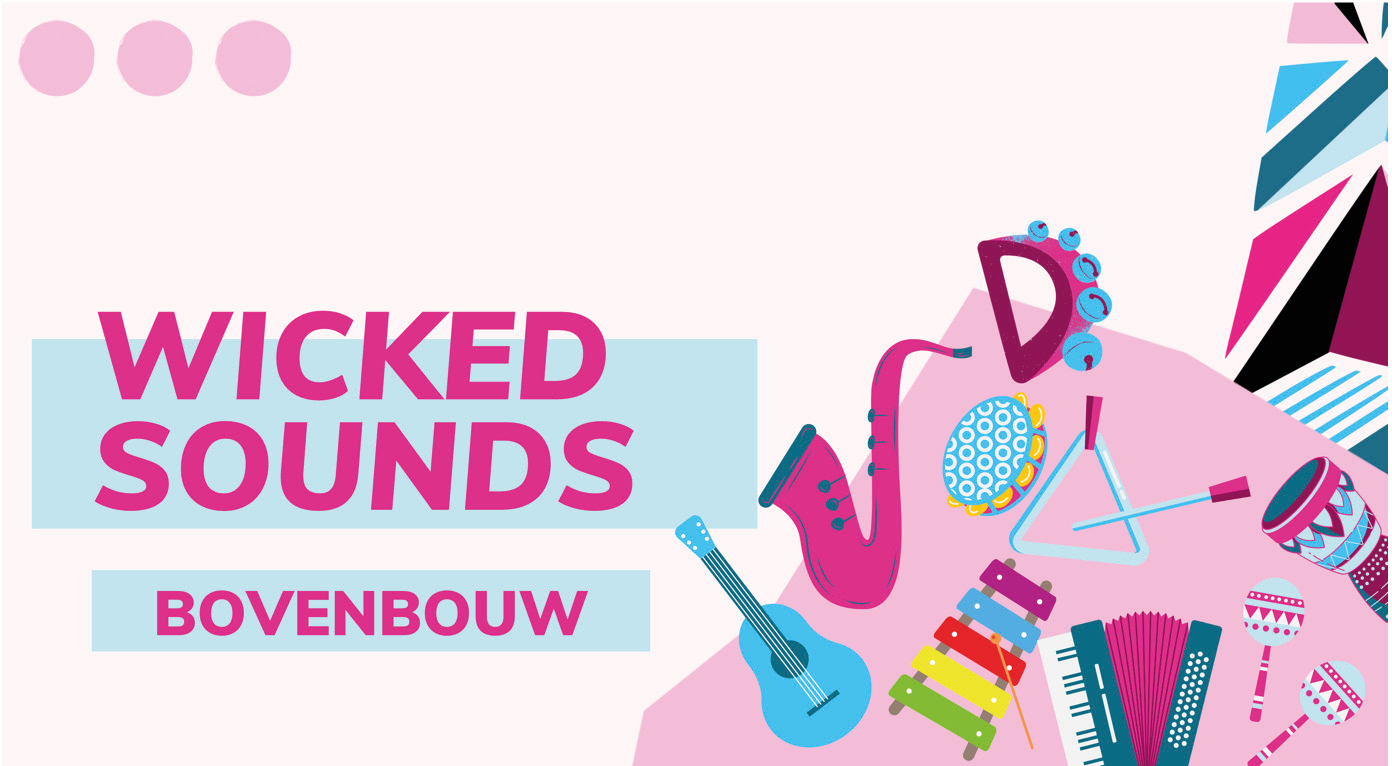 Alles heeft een begin en een eind, maar dat einde is weer een begin van iets nieuws. Zo kun je oneindig lang door gaan. Ook met papier. In deze voorstelling is te zien hoe het poppetje op zoek gaat naar een vriendje. Het poppetje vindt een witte ballon, danst met een zeemeermin en ziet de prachtigste wezens voorbijkomen. De drie poppenspelers van De Grote Haay vertellen het woordloze verhaal en laten niks aan het toeval over. Na het zien van deze voorstelling is papier nooit meer gewoon papier. Want je kunt ervan houden, om huilen, van schrikken en het kan je meenemen naar een wereld die er nog niet was.Hoewel… het was er wel, maar je zag het nog niet.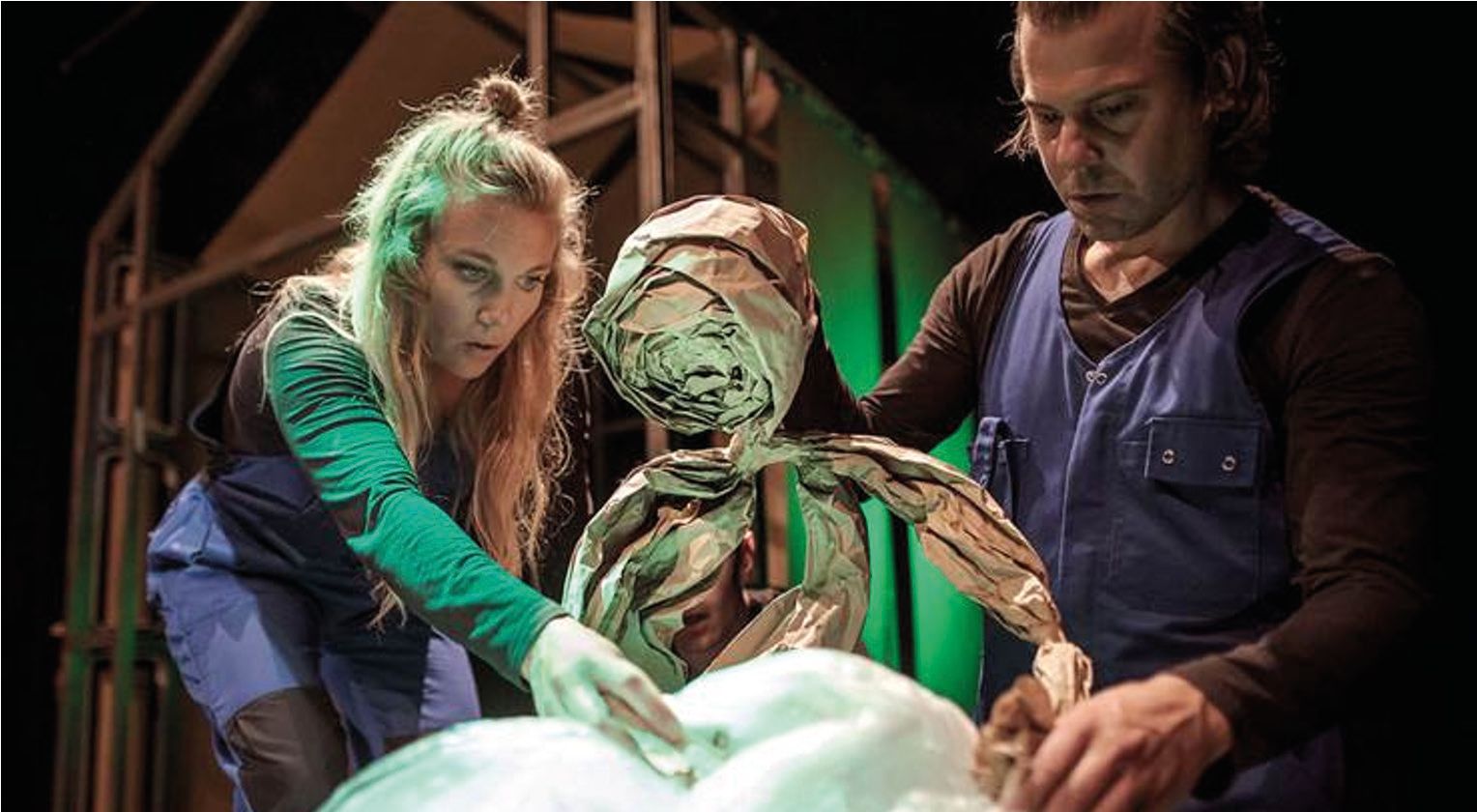 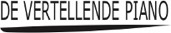 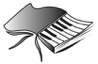 In een bos hier niet zo ver vandaan, komt de zon langzaam op. De dieren in het bos worden iedere dag heerlijk wakker van de mooiste klanken. Maar op een dag is het stil…muisstil. Alle bewoners van het bos verslapen zich!Ga mee op ontdekking. Wie maakte elke ochtend die mooie muziek waar alle dieren zo heerlijk van wakker werden? En belangrijker waarom is deze geheime muzikant hiermee gestopt? Paniek! Waar is de muziek? is een aangrijpende, interactieve voorstelling boordevol klassieke muziek, live gespeeld op piano. Maar stil zitten is natuurlijk geen optie! Samen gaan we dansen, springen, zingen en speuren. Want samen is beter dan alleen.De kinderen kunnen de voorstelling muzikaal voorbereiden in de klas met behulp van een lesbrief zodat ze tijdens de voorstelling de liedjes die speciaal voor de voorstelling geschreven zijn voluit kunnen meezingen.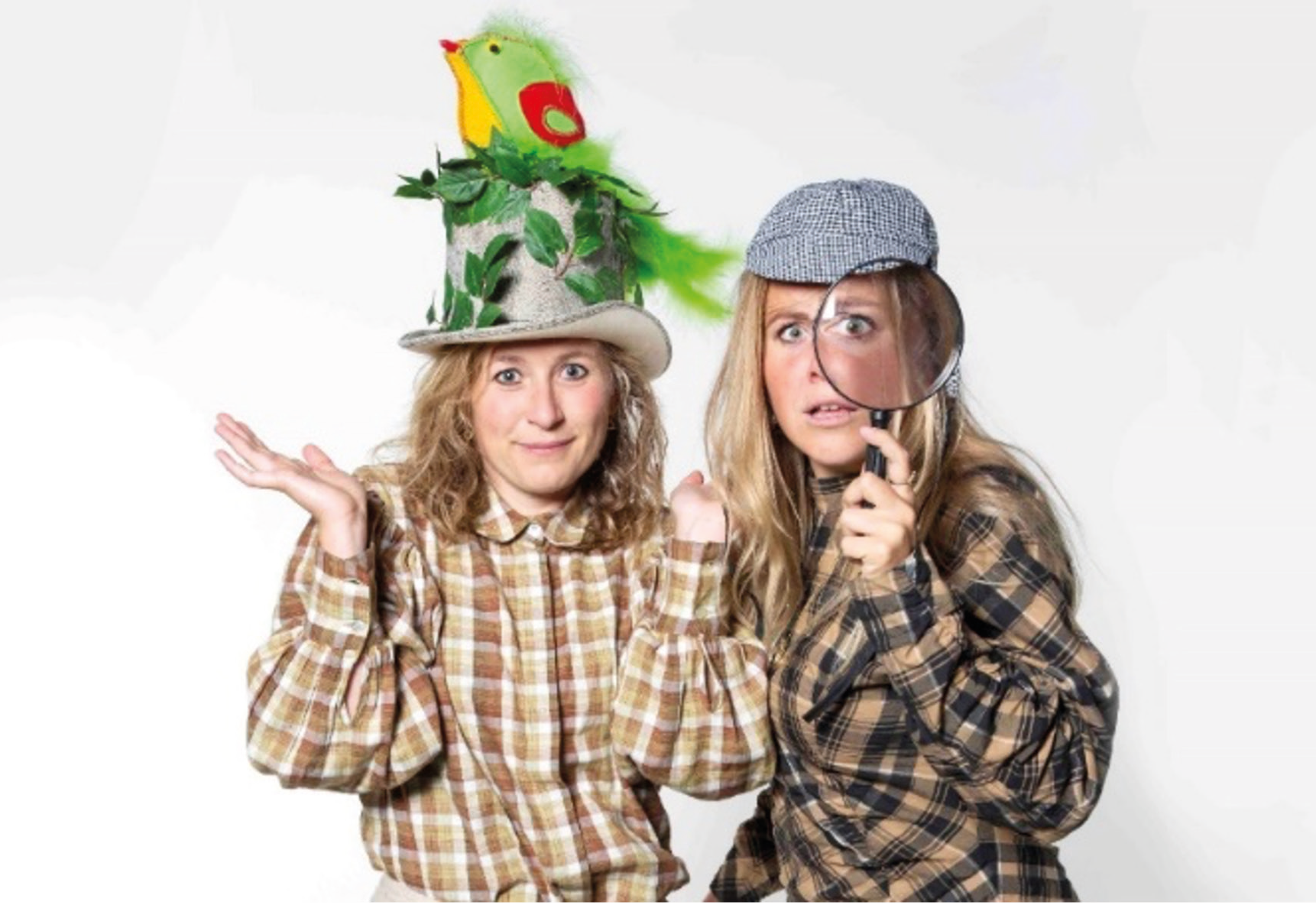 LEERLINGEN WORDEN ARTIESTOpstaan om de Welkomstyell te doen, een swingende bodypercussie uit te voeren, te dansen en te zingen. Stilzitten gaat niet, je moét wel meedoen bij de muzikale voorstelling Broer. Samen met 500 andere leerlingen van basisscholen, acteurs van Theater Sonnevanck en het orkest, gaan de leerlingen dit concert beleven. Op deze manier zijn jouw leerlingen artiest in het concert! Klik hier voor een sfeerimpressie van Broer!Het verhaalBroer is een voorstelling over de tweelingbroers Ketim en Raban die door hun hartenklop eeuwig met elkaar verbonden lijken, maar tegelijkertijd van elkaar verschillen als dag en nacht. Want wat als je kleine broertje jou een sufferd vindt? Wat als hij jou afpakt waar je het meest van houdt? Wat als jij je grote broer altijd te slim af bent? En als hij bijna zelf weggeeft wat hem het liefste is? Na een jarenlange ruzie wordt door een van de broers een verrassingsfeest georganiseerd. Hoe leg je een ruzie weer bij? Worden Ketim en Raban uiteindelijk toch nog beste broers? Gaan ze hun gezamenlijke hartenklop weer voelen?LesmateriaalMet de korte video-instructies van Ketim is dat gemakkelijk voor te bereiden. Deze vind je drie maanden van tevoren in een kant-en-klaar online lespakket in ons leskanaal binnen LessonUp.Meedoe-concert Broer is ontwikkeld door Phion en Theater Sonnevanck in opdracht van Vluchtelingenwerk Nederland.Bekijk hier alvast de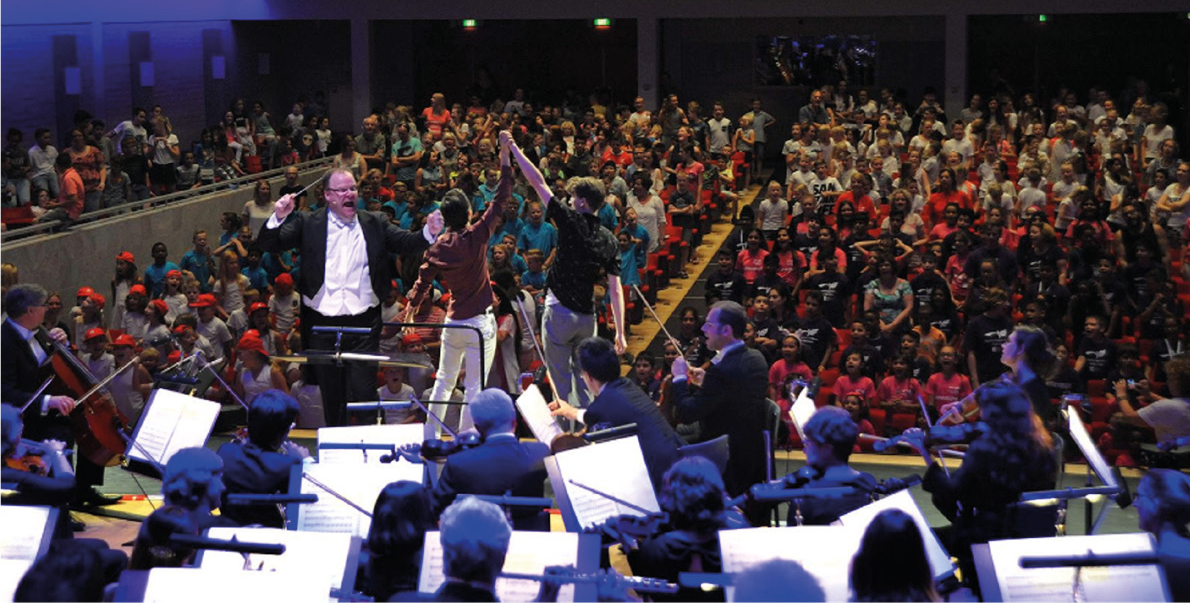 instructiefilmpjes1, 2 In de maat anders wordt de …. BoosWe gaan de universele taal van de muziek ontdekken. Dit doen we door:Klappen en stampenStokken tegen elkaar te tikken Slaan op emmersNadoen van verschillende geluiden Ritme vasthoudenKortom erg veel tegelijk en op het niveau van de groepDit allemaal na een uitleg met voorbeelden.We nemen ritmekaarten mee waardoor het lezen van de wereldtaal muziek ook aan bod komt. Kortom: Welkom in de wereld van klanken.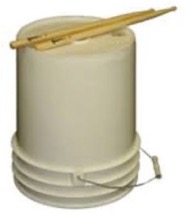 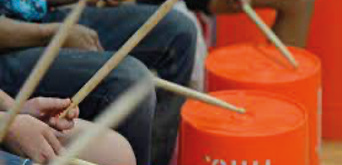 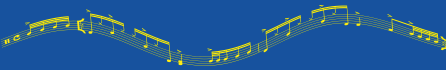 We gooien de bus vol met instrumenten en we komen eraan.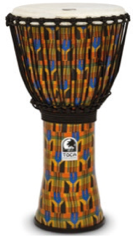 Deze workshop kan als stand alone maar gaat verder waar de workshop welkom in de wereld van klanken is gestopt.Daarom heet deze dan ook: Welkom in de wereld van klanken IIHierbij gaan we gebruikmaken van de djembé. De djembé is een laagdrempelig instrument zodat we ons kunnen verbreden en verdiepen in het onderdeel ritme.Door de verschillende klanken kort te oefenen gaan we dieper op het ritme in. Waarbij de motoriek ook niet ontbreken mag.De kinderen ervaren 3 belangrijkste factoren van de muziek: Ritme Melodie en Harmonie. De kinderen weten hoe muziek is ontstaan. Muziek is voor iedereen.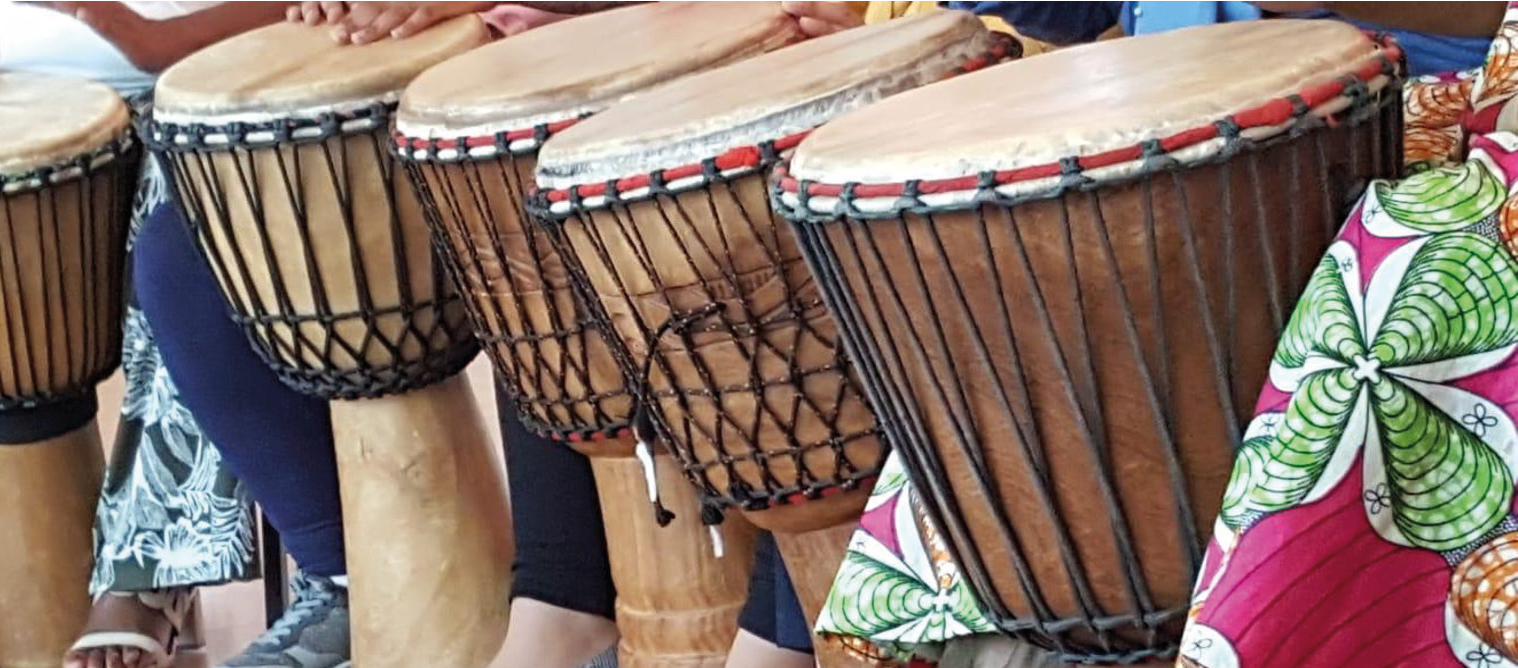 WAT GAAN WE LERENBewustwording van eigen lichaam en dit kunnen weergeven op papier Lijnen invullen met verschillende materialenCreatief omgaan met diverse materialen Ruimte kunnen invullen op kartonHOE GAAN WE DAT DOENEerst bekijken we onszelf eens goed in de spiegel. Wat zien we allemaal en hoe noemen we dat? Vervolgens gaan we dit op een groot stuk karton tekenen. Daarna krijgen ze stapsgewijs verschillende materialen aangeboden om hun portret mee op/in te vullen. Aan het einde van de les krijg je een klas vol met unieke zelfportretten.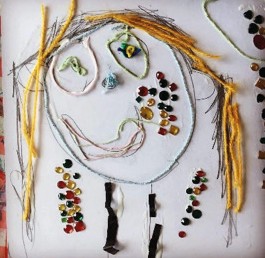 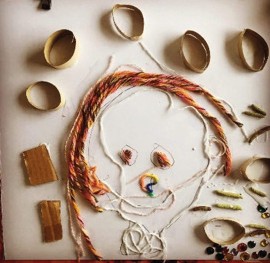 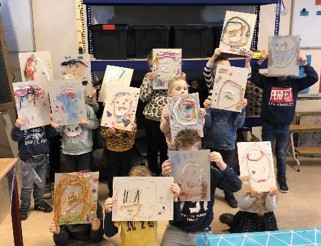 Werk van diverse leerlingenKarina Pater is afgestudeerd Kunstzinnig Therapeut en heeft al jaren ervaring in het geven van diverse workshop. Tevens beschikbaar als Creatieve Invaldocent.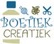 WAT GAAN WE LERENHoe ga je om met water/aquarelverfWat gebeurt er als het papier nat is en er twee kleuren elkaar tegenkomen en dan mengen Goed kijken en natekenenVlakverdeling, waar plak je wat neer Weergeven wat je in het verhaal gehoord hebt Het verschil tussen warme en koude kleurenHOE GAAN WE DAT DOENEerst lees ik het verhaal de mooiste vis van de zee voor. Na dit verhaal gaan we aan het werk op een groot vel papier. Met krijt tekenen we de golven van de zee. Daarover schilderen we met blauwtinten het water van de zee. Terwijl dit papier ligt de drogen gaan we op een ander papier met watervaste markers/fineliners vissen tekenen. We kijken eerst goed hoe vissen eruit zien, maar het mogen ook onze eigen fantasie vissen worden. Deze knippen we uit en gaan we beschilderen.Onze zee die we geschilderd hebben gaan we in repen scheuren en weer op elkaar plakken en als de zee gemaakt is plakken we daar onze vissen er weer bij.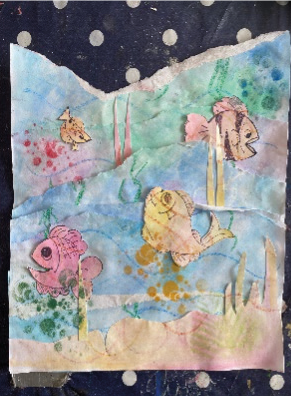 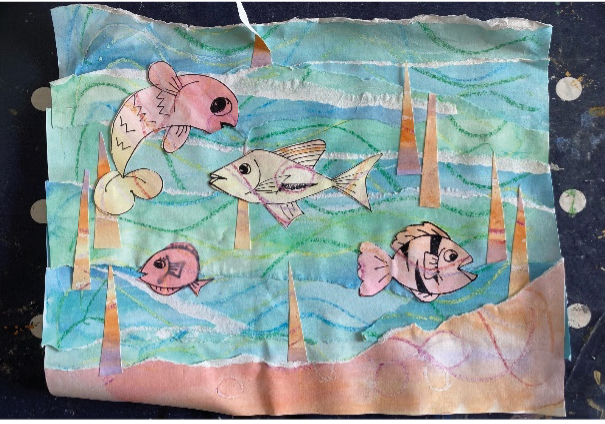 Karina Pater is afgestudeerd Kunstzinnig Therapeut en heeft al jaren ervaring in het geven van diverse workshop. Tevens beschikbaar als Creatieve Invaldocent.WAT GAAN WE LERENWe leren werken met stempel technieken We leren sjablonerenWe gaan kijken naar een bij en hoe die eruit ziet en gaan dit tekenenHOE GAAN WE DAT DOENNa een inleidend verhaal over bijen en wat ze doen en hoe ze eruitzien, gaan we aan de slag. Op een zeshoek gaan we stempelen met noppenfolie. Als deze klaar is leggen we die te drogen en gaan we onze bijen tekenen, kleuren en uitknippen. Als we alles hebben uitgeknipt gaan we op onze eerste zeshoek bijen sjabloneren. En als laatste worden de losse eigen bijtjes erbij geplakt.Alle bijen kunnen dan als een bijenraat bij elkaar geplakt worden. De hele klas compleet, want iedereen hoort “erbij”. Dit is een leuke opdracht aan het begin van het schooljaar of juist meer richting het voorjaar, of het thema natuur.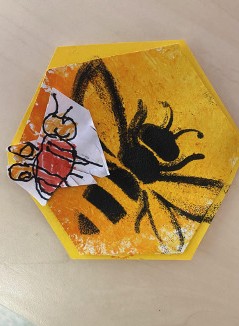 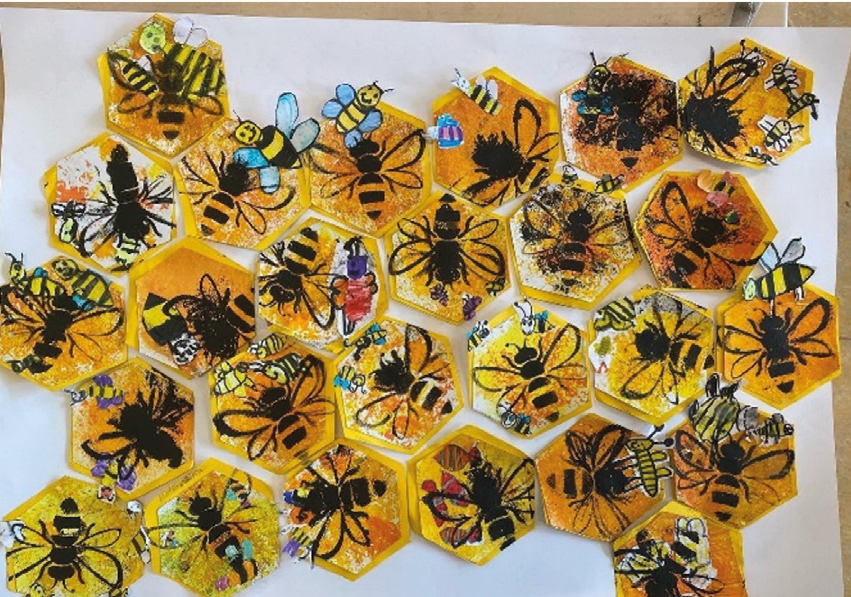 Voorbeeld uitgevoerd door een kleuterklasKarina Pater is afgestudeerd Kunstzinnig Therapeut en heeft al jaren ervaring in het geven van diverse workshop. Tevens beschikbaar als Creatieve Invaldocent.WAT GAAN WE LERENHoe je een mooie kleurverdeling kan maken. Hoe je een heel papier invulling kan gevenJe leert omgaan met een drukpersJe leert hoe je eenvoudig zelf een stempel maakt Je leert experimenteren met papier, kleur en inktHOE GAAN WE DAT DOENWe beginnen de les met diverse kleuren tissuepapier. Deze moeten over een heel blad uitgelegd worden, en vervolgens wordt dit nat gemaakt. Het is even afwachten wat er dan gebeurt…. Welke kleuren ontstaan er dan op papier en wat gebeurt er als er kleuren door elkaar heen lopen?? Vervolgens gaan we met karton een eigen stempel maken, deze wordt vervolgens ingeïnkt met drukinkt om als laatste met deze stempel op ons mooie gekleurde papier af te drukken.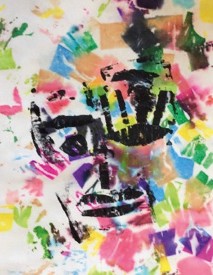 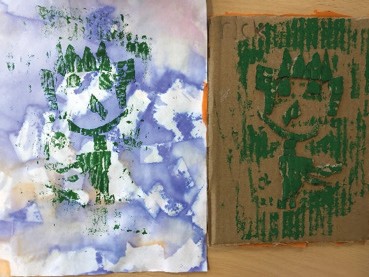 Werk van diverse leerlingenKarina Pater is afgestudeerd Kunstzinnig Therapeut en heeft al jaren ervaring in het geven van diverse workshop. Tevens beschikbaar als Creatieve Invaldocent.WAT GAAN WE LERENHoe je een mooie kleurverdeling kan makenHoe je van platte vlak naar een ruimtelijk werkstuk gaat Je leert wat de begrippen abstract en realistische werk is Je leert hoe je vlakverdeling en compositie maaktJe leert wat de kleur begrippen primaire en secundaire kleuren zijnHOE GAAN WE DAT DOENWe beginnen de les met diverse met het bekijken van diverse werken van Mondriaan. Daarin is goed te zien hoe hij eerst heel realistisch schilderde en vervolgens steeds abstracter gaat werken. We vertellen wat voor verschillen we zien en wat voor kleuren hierbij gebruikt worden.Vervolgens kijken we goed na de laatste werken van Mondriaan waar hij alleen maar werkt met zwart/wit en de primaire kleuren We kijken naar hoe hij de vlakken dan verdeeld. Als we dit goed bekeken hebben gaan we zelf aan de gang. Eerst gaan we onze blokjes, stokjes etc. goed uitleggen en kijken we goed naar onze compositie. Als alles goed vast zit, gaan we het kleur geven. Het leuke van dit project is dat je uiteindelijk alle kunstwerken ook weer bij elkaar kan leggen en er een groot Mondriaan van kan maken.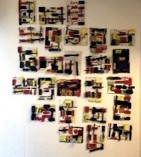 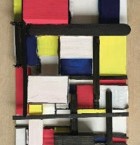 Karina Pater is afgestudeerd Kunstzinnig Therapeut en heeft al jaren ervaring in het geven van diverse workshop. Tevens beschikbaar als Creatieve Invaldocent.WAT GAAN WE LEREN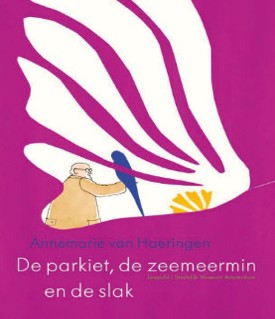 Wat een collage is;Een collage maken van beschilderd papier;De kunst en werkwijze kennen van Eric Carle en Henri Matisse; Verwoorden wat ze zien, voelen en denken;Een mening vormen en de mening van een ander respecteren; Onszelf uiten;Dat kunst maken leuk mag zijn!HOE GAAN WE DAT DOENTe luisteren naar het verhaal over hoe Eric Carle geïnspireerd werd door Matisse. Dit wordt verteld a.d.h.v. het boek: De parkiet, de zeemeermin en de slak en enkele foto’s waarop te zien is hoe beide kunstenaars te werk gaan. Daarna volgt er een rondje; wat zie jij in deze verfsnipper(s)? Dit zorgt voor meer en andere ideeën.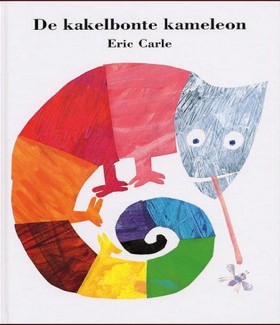 We gaan aan de slag met beschilderde snippers. We knippen, schuiven, veranderen, overleggen en plakken het pas op het eind allemaal vast. Tot slot evalueren we het werk en het proces door verschillende vragen te beantwoorden over ons werk en het maakproces.In overleg kan deze workshop aangepast worden op het thema waar de groep op dat moment aan werkt.Inge Hobers is docent beeldende vorming en groepsleerkracht. Ze heeft ruim 25 jaar ervaring in basis en speciaal onderwijs. Ook beschikbaar als beeldend inspirator voor teams en invaldocent beeld en taal. Meer informatie vindt u op de website.WE LERENVerwonderen * Observeren * Vergelijken * Een onderzoekende houding aan te nemen * Creatief denken * Experimenteren * Luister -en spreekvaardigheden * Doorzetten * Vaste ideeën en oplossingen los te laten* Keuzes maken * Een idee op verschillende manieren en met verschillende materialen vormgeven.DAT DOEN WE DOOROns allereerst te verwonderen en een beetje griezelen bij het zien van insecten in hars. Ieder kind kiest een insect en bekijkt deze eerst aandachtig. Daarna gaan we elkaars insecten vergelijken; we zoeken naar overeenkomsten en verschillen. We maken een woordweb van alle overeenkomsten. Dit is het startpunt voor het makersdeel.MakersdeelWe starten met een tekenspel waarin we ons eigen insect nog beter gaan leren kennen. We tekenen hem meerdere keren op heel verschillende manieren na. Daarna zijn er keuzewerkstations. Kinderen kiezen hoe ze hun insect verder willen verwerken. Dit kan d.m.v. collage met diverse papiersoorten, met frottage (een druktechniek), verschillende tekenspellen, kosteloos materiaal, verf, etc.…AfsluitingWe bespreken wat we ontdekt hebben en hoe we problemen op hebben gelost. Dit doen we ook terwijl de kinderen aan het werk zijn; vragen stellen om verder te komen in het werkproces.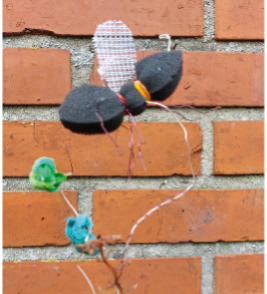 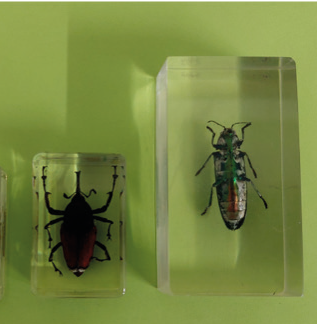 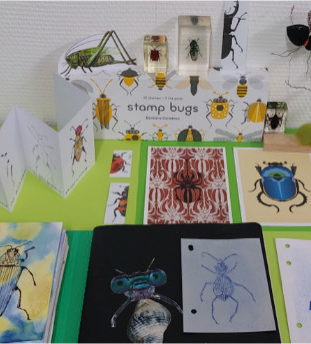 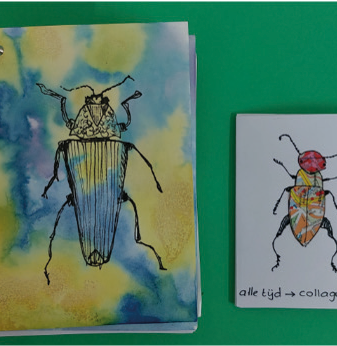 Inge Hobers is docent beeldende vorming en groepsleerkracht. Ze heeft ruim 25 jaar ervaring in basis en speciaal onderwijs. Ook beschikbaar als beeldend inspirator voor teams en invaldocent beeld en taal. Meer informatie vindt u op de website.WE LEREN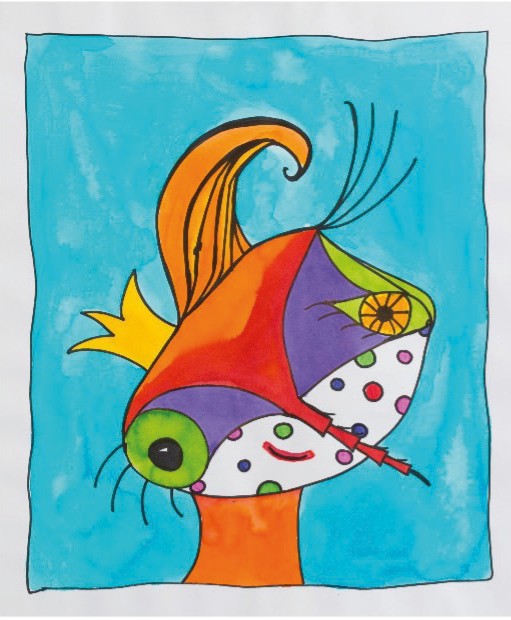 Langer, (dan de gemiddelde 28 sec.), kijken naar een schilderij Verwoorden wat we zien en denkenLuisteren naar elkaars ideeën Wat een kader isDe controle los te laten Zoeken naar een diervorm DoorzettenKleuren mengen ExperimenterenHOE GAAN WE DAT DOEN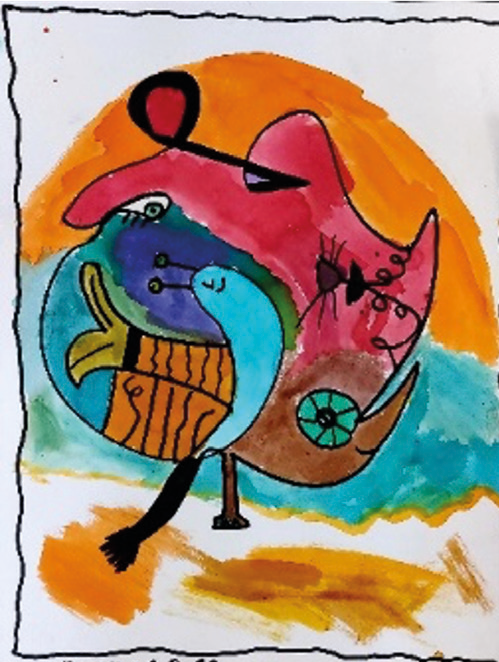 We starten met het bespreken van kubistische portretten van Pablo Picasso, d.m.v. de VTS-methodiek; door steeds 3 vragen te herhalen, gaan we meer en meer zien in een schilderij. Deze methodiek draagt bij aan de uitbreiding van de woordenschat.Daarna doen we een tekenspel, waarbij we het blad continue draaien om zo te voorkomen dat we iets tekenen wat we al kennen. In het lijnenspel dat volgt, zoeken we vervolgens een geschikt (fantasie)dier die we verder uitwerken.Na het tekenen, wordt er verder gewerkt met ecoline. Daarbij krijgen de kinderen proefstrookjes, zodat ze nieuwe kleuren kunnen mengen en ontdekken. Tot slot evalueren we het werk en het proces d.m.v. verschillende vragen.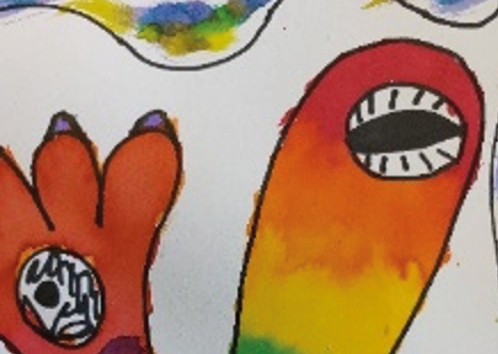 Inge Hobers is docent beeldende vorming en groepsleerkracht. Ze heeft ruim 25 jaar ervaring in basis en speciaal onderwijs. Ook beschikbaar als beeldend inspirator voor teams en invaldocent beeld en taal. Meer informatie vindt u op de website.WE LERENEen onderzoekende houding aan te nemen * Creatief denken en experimenteren * Dat toeval een mooi uitgangspunt voor een werkstuk kan zijn * Vormen zoeken en combineren * Keuzes maken * Vergroten en verkleinen van de vorm * De werking van carbonpapier * Recyclen * Dat we delen kunnen laten bewegend.m.v. splitpennen * Dat we ons werkstuk op nog veel meer manieren kunnen verwerken.HOE GAAN WE DAT DOENWe starten met een steentje, een tekenvel en een potlood. Hiermee gaan we een tekenspel spelen. Na dit spel, gaan we in de tekening zoeken naar verschillende bruikbare vormen voor een gek wezen. Deze vormen trekken we over op kartonnen verpakkingsmateriaal. Daarna gaan we schuiven en combineren; moet er nog iets bij? Kan er iets af? Kortom; hoe wordt jouw figuur nog interessanter? Vervolgens verbinden we alle losse onderdelen d.m.v. splitpennen en gaan we reflecteren op ons werk. Tot slot bekijken we wat we allemaal kunnen doen met dit figuur. Bijvoorbeeld: overtrekken in verschillende standen, combineren met een figuur van de buurman, verhalen verzinnen, 3d-materiaal, stop motion, etc. Wanneer er genoeg tijd is, starten we alvast met één van deze verwerkingsmogelijkheden. Procesgericht werken ten top!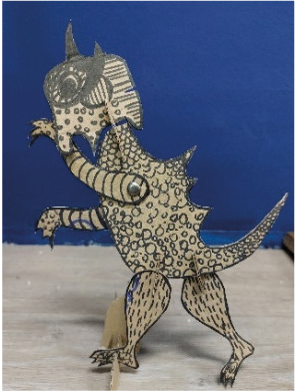 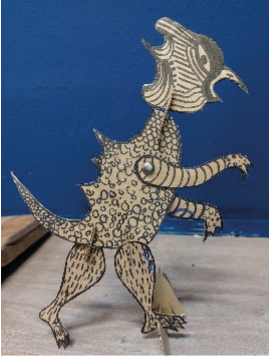 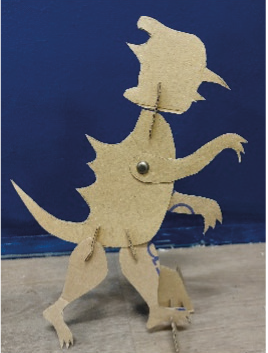 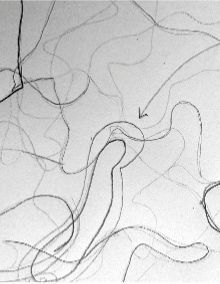 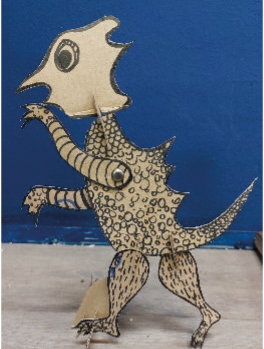 Inge Hobers is docent beeldende vorming en groepsleerkracht. Ze heeft ruim 25 jaar ervaring in basis en speciaal onderwijs. Ook beschikbaar als beeldend inspirator voor teams en invaldocent beeld en taal. Meer informatie vindt u op de website.WAT GAAN WE LERENWat is etsen, en hoe gebeurde dit vroeger en hoe wordt dit toegepast in de kunst Je leert omgaan met nieuw soort gereedschap en materialenJe gaat een eigen compositie maken voor je ets Je gaat werken met licht en donkerJe mag experimenteren met een nieuwe techniekHOE GAAN WE DAT DOENAls eerste bekijken we diverse kunstwerken en etsen. Ook bekijken hoe het “echte” etsen in zijn werk gaat. Vanuit die video zal ook de uitleg volgen hoe wij dan gaan etsen. Een aantal stappen die in de video te zien zijn zullen wij namelijk ook gaan doen. Je gaat eerst een ontwerp maken, vervolgens zal je dit ontwerp inkrassen in een transfer papier, we gaan hem daarna in inkten en met een drukpers afdrukken. Waarschijnlijk is er tijd genoeg om meerdere afdrukken te maken.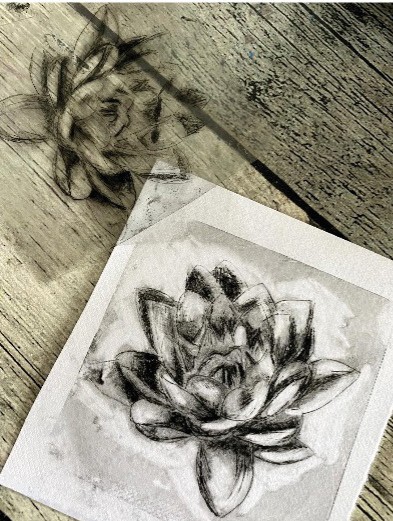 Werk van docentKarina Pater is afgestudeerd Kunstzinnig Therapeut en heeft al jaren ervaring in het geven van diverse workshop. Tevens beschikbaar als Creatieve InvaldocentWAT GAAN WE LERENHoe je een tekening van het platte vlak naar 2d omzetJe leert onderscheid maken in een voorgrond en achtergrond Je leert verschillende knip en snijtechniekenJe leert een goede vlakverdeling te makenHOE GAAN WE DAT DOENWe gaan eerst de schetsen bekijken die er gemaakt zijn. We gaan kijken of we de tekening uit elkaar kunnen halen, wat staat er op de voorgrond en wat staat er verder weg op de achtergrond. Vervolgens gaan we het raamwerk (de basis) vouwen van papier waar we alle lagen van ons tunnelboek in vast gaan zetten. Als we het raamwerk klaar hebben gaan we de diverse lagen van het boek maken, die we dan er tussen kunnen schuiven.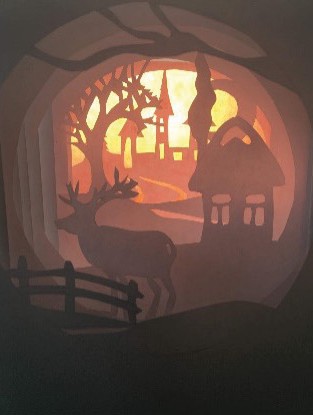 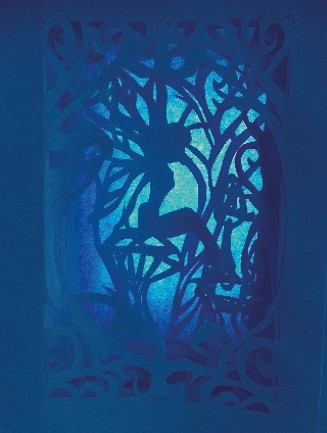 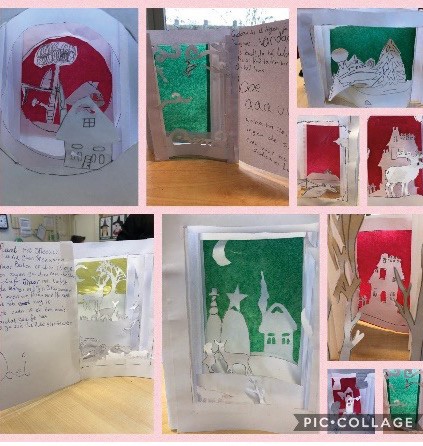 Werk van docent en leerlingenKarina Pater is afgestudeerd Kunstzinnig Therapeut en heeft al jaren ervaring in het geven van diverse workshop. Tevens beschikbaar als Creatieve Invaldocent.WAT GAAN WE LERENKijken naar de verhoudingen van een menselijk lichaam Het menselijk lichaam omzet naar een 3d figuurHet bewerken van ijzerdraadOmgang met gipsverband en andere materialenHOE GAAN WE DAT DOENNadat we de vormen en verhoudingen van het menselijk lichaam hebben bekeken, gaan we het ijzerdraad vormen. Dit is vrij snel gedaan en dan gaan we stukje voor stukje het verband nat maken en het ijzerdraad mee omwikkelen als een echte mummie. Hoe meer laagjes je over elkaar heen doet, des te ronder de vormen van de mummie worden. Gipsverband droogt vrij snel, dus daarna kan de mummie nog beschilderd kunnen worden of juist met restjes stof aangekleed. Past bij thema’s zoals de romeinen of juist bij Boekenweek en daarmee het boek Dummy de mummie uitgelicht.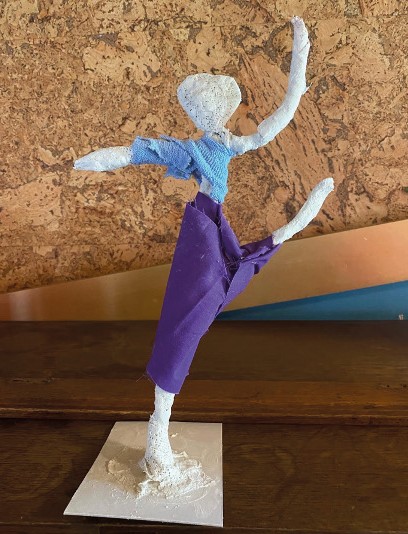 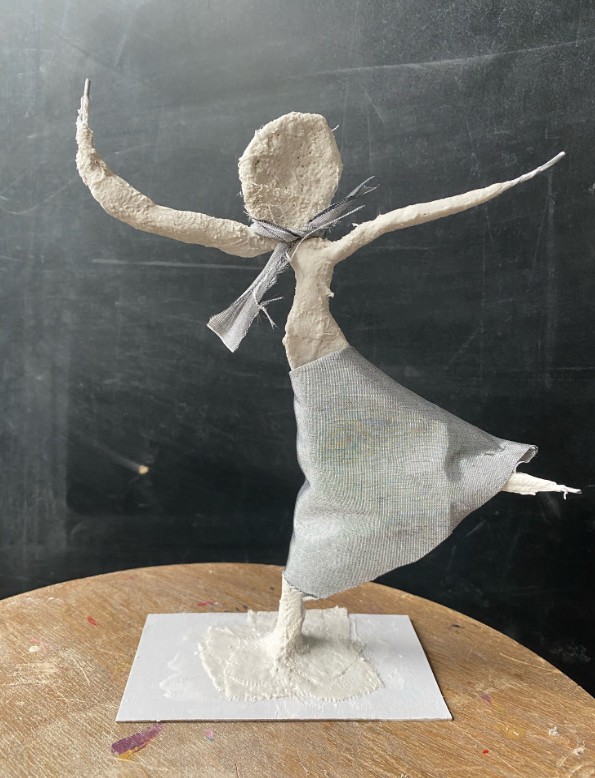 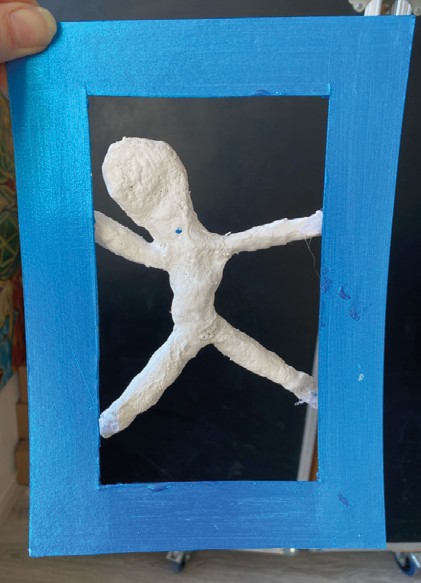 Karina Pater is afgestudeerd Kunstzinnig Therapeut en heeft al jaren ervaring in het geven van diverse workshop. Tevens beschikbaar als Creatieve Invaldocent.WAT GAAN WE LEREN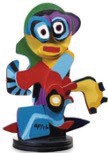 Hoe om te gaan met gereedschapKijken naar kunst van Karel Appel en andere assemblagekunst Verwoorden wat ze zien, voelen en denkenCreatief denken en experimenterenEen onderzoekende houding aannemen SamenwerkenAnders naar afval en kunst kijkenZichzelf uiten en waarschijnlijk nog veel meer!DAT DOEN WE DOORWe starten met het bekijken en vergelijken van verschillende vormen van assemblagekunst en kunst van Karel Appel. We bespreken wat we zien en luisteren naar elkaars observaties en ideeën. Daarna gaan de leerlingen op onderzoek uit. Wat ligt er allemaal aan afval/kosteloos materiaal en hout? Wat spreekt je aan? Welke ideeën krijg je bij het zien van het materiaal? Wat kan dit worden? Hoe maak je het vast? Dit experimenteren; een tijdje zoeken, schuiven en kijken bij elkaar, draagt bij aan een onderzoekende houding.Vervolgens maken de kinderen hun definitieve beeld, waarbij ze elkaar helpen met vasthouden, timmeren, lijmen etc... Tot slot evalueren ze elkaars werk d.m.v. een “reizende tentoonstelling”.Inge Hobers is docent beeldende vorming en groepsleerkracht. Ze heeft ruim 25 jaar ervaring in basis en speciaal onderwijs. Ook beschikbaar als beeldend inspirator voor teams en invaldocent beeld en taal. Meer informatie vindt u op de website.In deze workshop gaan we diverse korte creatieve activiteiten doen, waardoor kinderen en hun leerkrachten nieuwe ideeën, technieken en werkwijzen aangereikt krijgen die ze later in hun eigen beeldende vormingslessen weer kunnen toepassen. Verwondering en experiment staan voorop in deze workshop.We gaan in circuitvorm aan de slag. Er zullen vier verschillende werkstations gemaakt worden met uiteenlopende activiteiten; inkt, hele lange potloden, verf, sponsjes, sjablonen en zelfs een druktechniek die niet mislukken kan!Al het werk wordt aan het eind gebundeld in een OnderZoekBoek De bindring door de losse blaadjes maakt van een wegwerpartikel een tastbaar en aanvulbaar document waar je later nog eens in kunt bladeren voor inspiratie.Het OnderZoekBoek: een plek voor al jouw experimenten!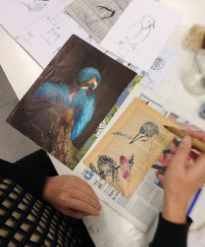 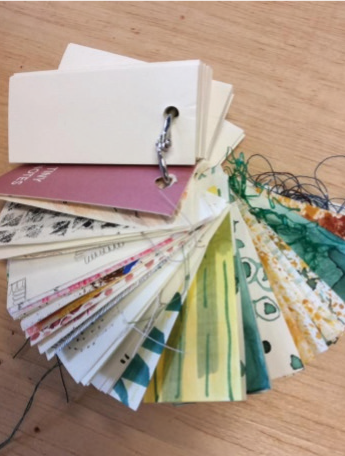 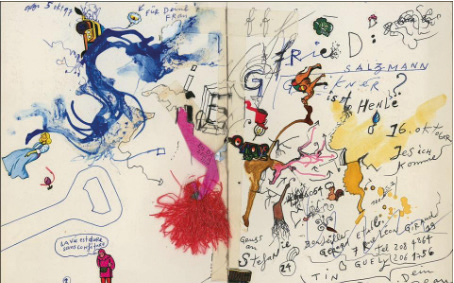 Een OnderZoekBoek van de beroemde kunstenaar: Jean TinguelyInge Hobers is docent beeldende vorming en groepsleerkracht. Ze heeft ruim 25 jaar ervaring in basis en speciaal onderwijs. Ook beschikbaar als beeldend inspirator voor teams en invaldocent beeld en taal. Meer informatie vindt u op de website.PROJECT REMBRANDTEen speel/gym lokaal wordt omgetoverd tot een groot atelier waar elke groep van 1 t/m 8 aan het werk gaat als een echte Rembrandt. Een zelfportret voor groep 1-3, een selfie voor de groepen 4-6.We schilderen op een bruine achtergrond. En leren een portret op te bouwen. Hoe teken je eigenlijk een gezicht, wat is de plek v.d. ogen? En het haar?Groep 7 en 8 maken een ets à la Rembrandt gemaakt. Op doorzichtig PVC (niet op zink) krassen ze een afbeelding. Groot voordeel is dan dat de afbeelding eronder kan liggen. Flink krassen met spijker of prikpen. Dan de ets inkt opbrengen en het plaatje afdrukken onder de pers.Dit schoolproject geven wij op één schooldag voor alle groepen van de school, maar kan wel gekoppeld worden aan bijvoorbeeld een projectweek van de school.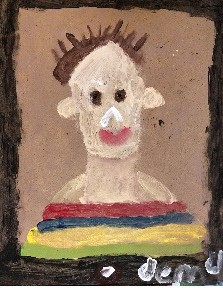 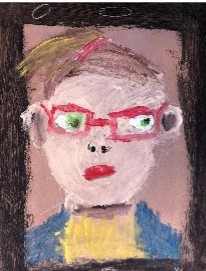 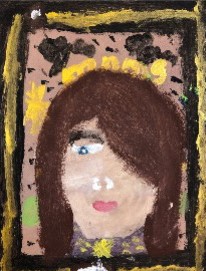 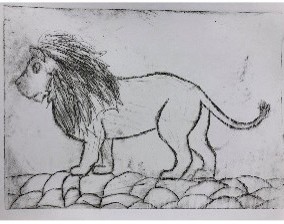 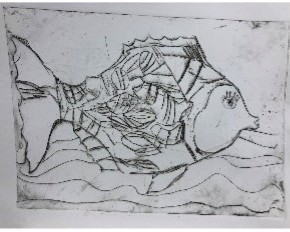 Hermanna en Rianne hebben ieder hun eigen tekenatelier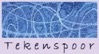 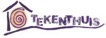 www.tekenspoor.nl	www.tekenthuis.nlDit schoolproject geven wij op één schooldag voor alle groepen van de school, maar kan wel gekoppeld worden aan bijvoorbeeld een projectweek van de school.Tijdens dit project maken de kinderen een eigen kunstwerk over verschillende culturen.Van tevoren wordt er in de klas aandacht besteed aan verschillende culturen, hoe leven en wonen de mensen in andere landen, welke dieren leven er, wat zijn de verschillende gewoontes, hoe vieren ze feest enz.Groep 1 t/m 3 maken een feesthoed/masker en groep 4 t/m 8 schilderen een landschap met ecoline en tekenen o.a. huizen en dieren van diverse culturen op papier. Er wordt gewerkt met verschillende materialen, geknipt en geplakt.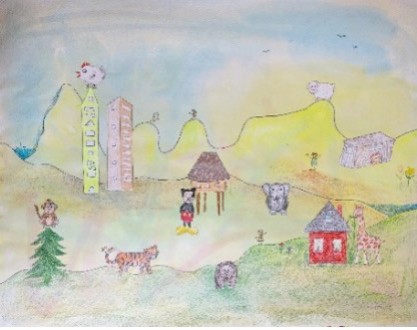 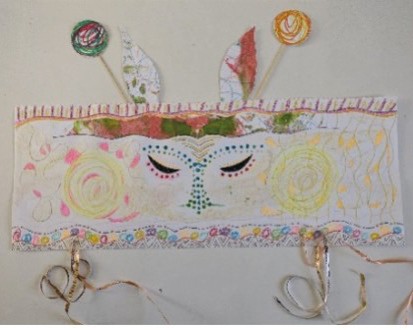 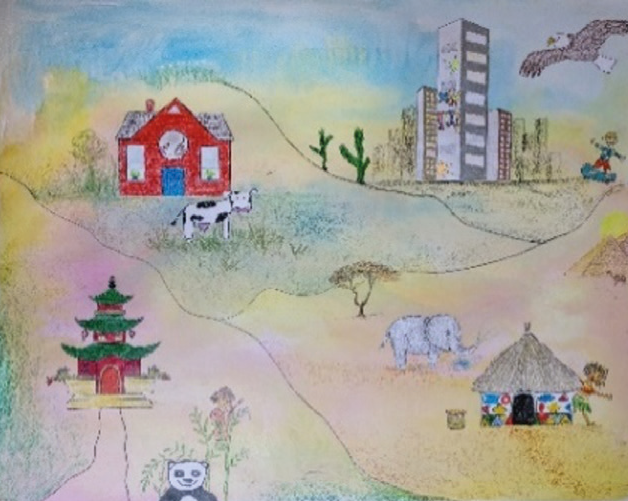 Hermanna en Rianne hebben ieder hun eigen tekenatelierwww.tekenspoor.nl	www.tekenthuis.nlDit schoolproject geven wij op één schooldag voor alle groepen van de school, maar kan wel gekoppeld worden aan bijvoorbeeld een projectweek van de school.Beeldende projecten kunnen heel divers zijn, afhankelijk van de wensen van school. Je kunt hierbij denken aan thema’s zoals: kunstlessen, geschiedenis, pesten, goede doelen, samenwerken. Bijvoorbeeld: bij het thema pesten is het mooi om via een tekenles het pesten zichtbaar te maken, pesten op papier(zonder woorden) en vooral weer goed maken. Er zijn veel mogelijkheden. Dit overleggen we graag samen met de school en zullen dan gerichte opdrachten aanbieden.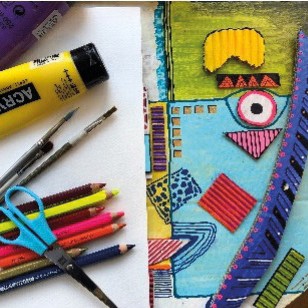 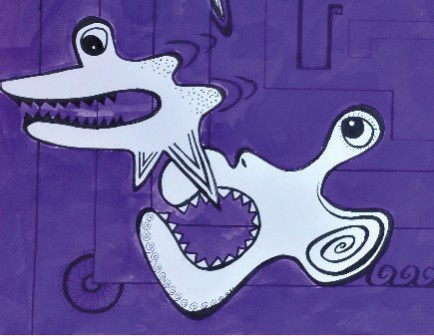 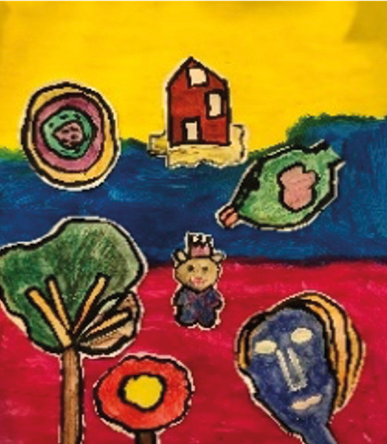 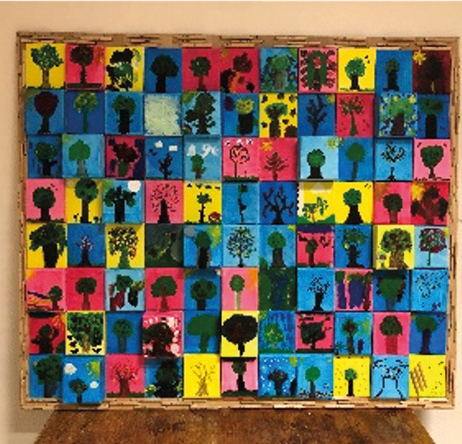 Hermanna en Rianne hebben ieder hun eigen tekenatelierwww.tekenspoor.nl	www.tekenthuis.nlDe vogels Ooi en Vaar werken al jaren in hun dierenbezorgservice. Zij bezorgen elk jong dier bij de juiste ouders. Tot er op een dag een dier bij hen belandt, dat ze nog nooit hebben gezien. Het huilt, kraait en heeft een luier om. Het lust geen wormen en vliegen kan het al helemaal niet. Voor Ooi en Vaar maakt dat niets uit. Ze vormen met hun nieuwe aanwinst een warm nest. Maar dan melden de echte ouders zich. Waar blijft hun kind?De jonge theatermaaksters Anneloes Rodenhuis en Cristel Hakvoort duiken met Nest in de belevingswereld van peuters en kleuters. Bij welke ouders hoort dit lammetje? En deze rups? Wat gebeurt er als er gezinsuitbreiding komt? En hoe neem je afscheid van iets waar je aan bent gehecht? Ooi en Vaar vragen de kinderen om hulp.Nest is een grappige en ontroerende voorstelling over dieren, families, bezit en afscheid nemen. Met een onvervalste dosis kleuterhumor en herkenbare situaties voor ouders.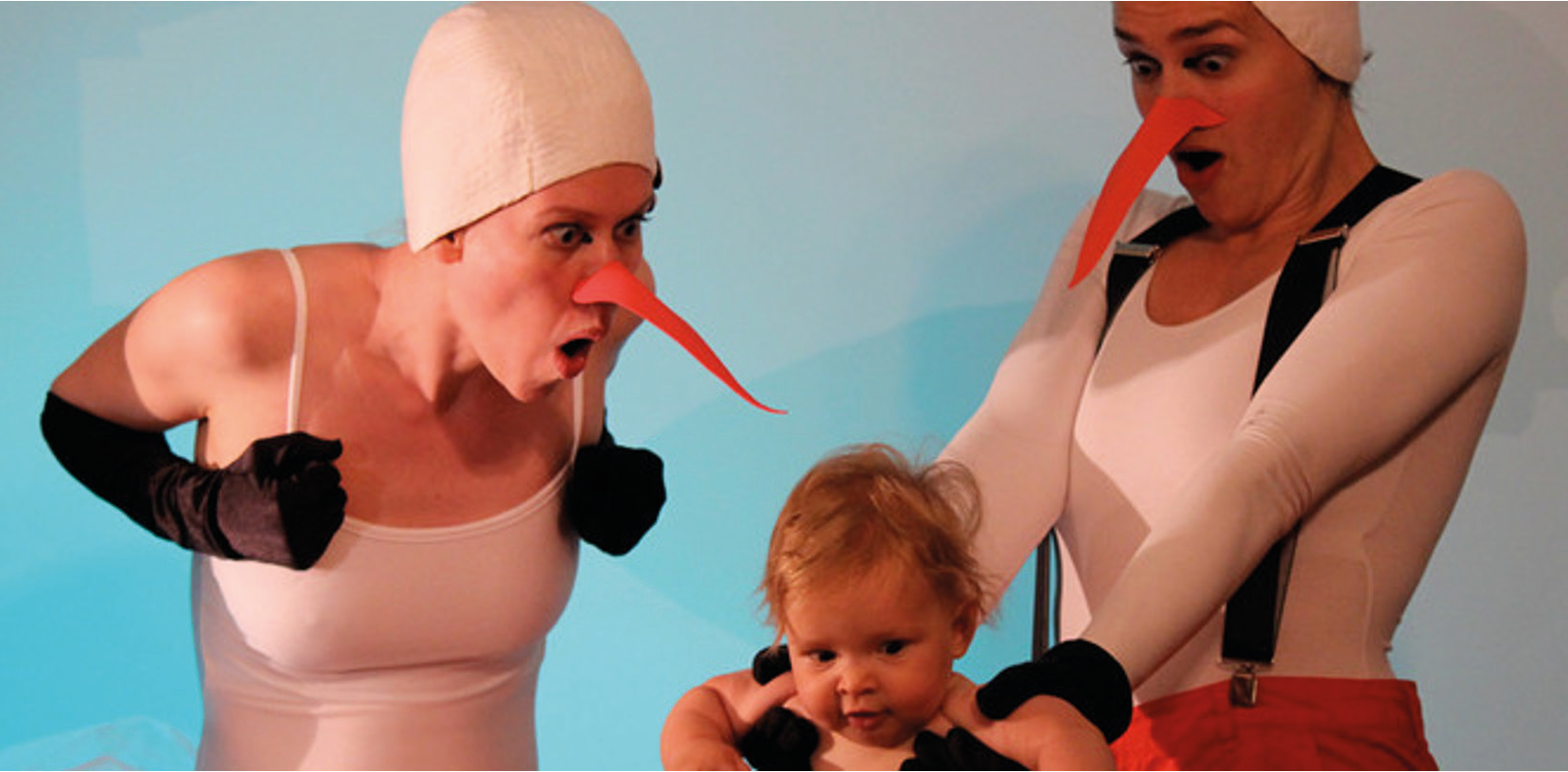 De Boer komt voorlezen op locatie. Dat is maar goed ook, want zij is voorleeskampioen. Voorlezen kan zij als de beste, het verschil tussen een kampioen en een ‘gewoon iemand’ is goed te horen. Haar collega Jansen kan niet voorlezen, dus die moet thuisblijven. Jansen kan wel poppenspelen, maar daar heb je niks aan als je moet voorlezen. Of toch wel?De Boer én Jansen brengen samen het boek ‘Een ober van niks’ op uw locatie tot leven. Ondanks dat Jansen niet kan voorlezen. Iedereen is wel ergens goed in, net als de ober in het verhaal. Met tal van poppen en liedjes is het een voorleesvoorstelling om nooit te vergeten, die aanmoedigt tot lezen en voorlezen. Het is nooit te laat om iets nieuws te leren!EEN OBER VAN NIKSEr was eens een ober van niks. Hij deed heel erg zijn best om een goede ober te zijn, maar het wilde niet lukken. Alles ging altijd verkeerd. Hij struikelde en duikelde, knoeide en kliederde op elke gast. Zachtjes mompelde hij dan “sorry” en deed nog beter zijn best. Als hij dan toch weer ondersteboven de zaak doorgleed en taart op iemand knoeide, stonden de gasten kwaad op: “Wat een prutsober!” Het restaurant werd iedere avond leger. Tot er tenslotte niemand meer door hem bediend wilde worden. Of toch wel?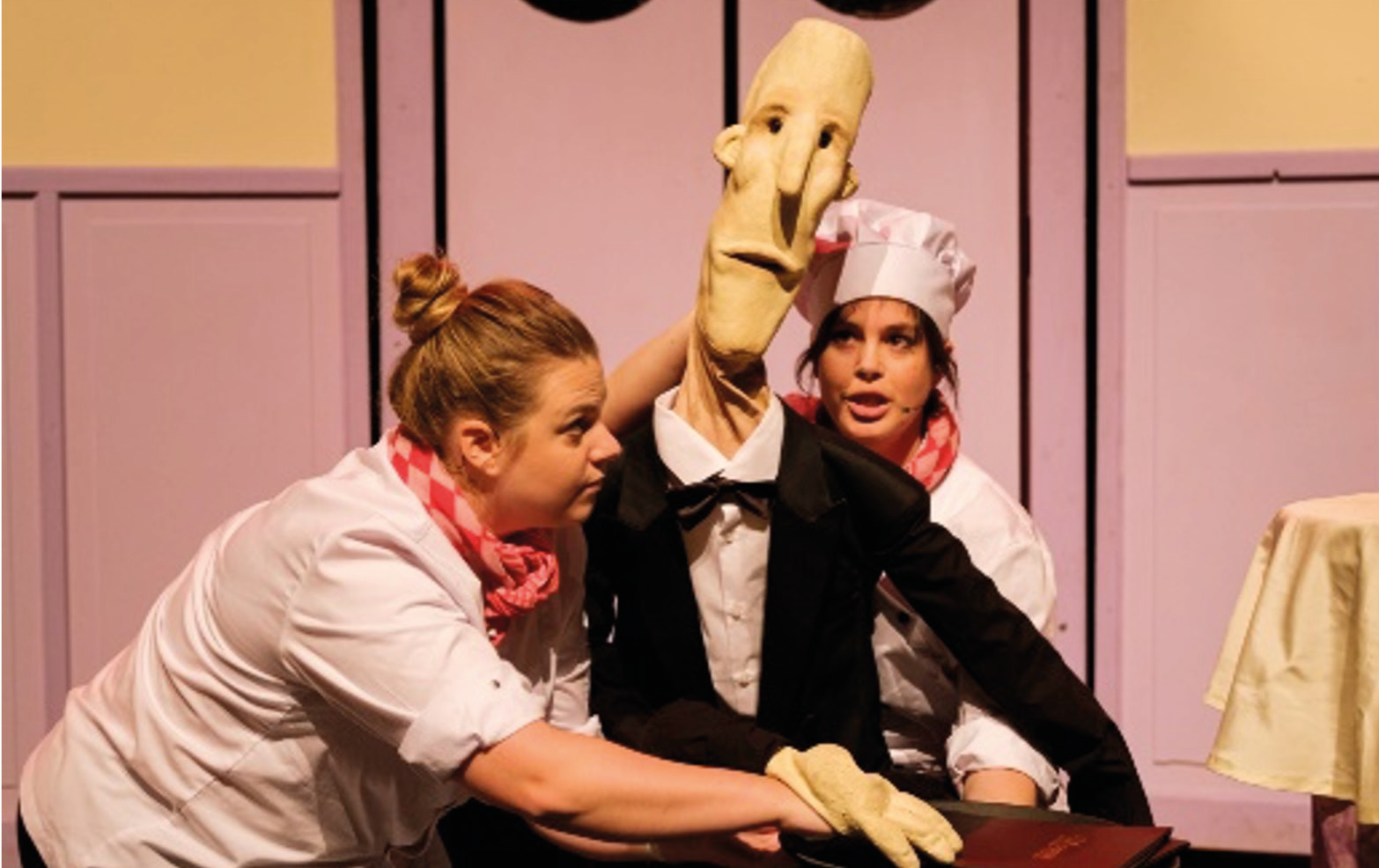 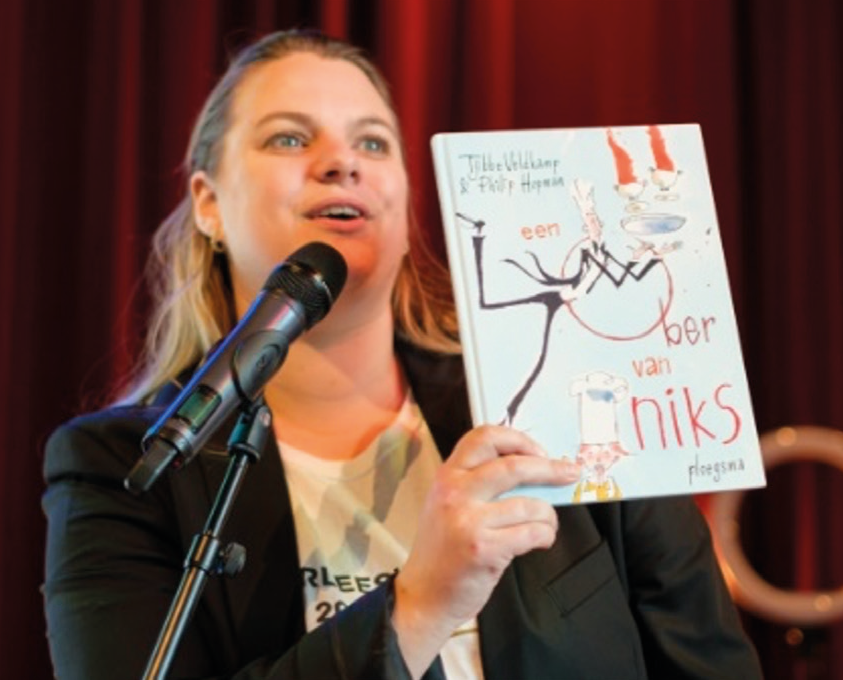 Ik hoef je niets wijs te maken, draken maken ons toch niet bag Wij zullen de draken temmen, draken……daar weten wij alles van.Op het eiland Krijt kennen de mensen alleen de kleuren zwart en wit. Alle andere kleuren zoals rood, groen en blauw zijn ooit uit hun leven verdwenen. Dat had de vuurdraak gedaan zeggen ze, maar niemand weet nog waarom.Een klein, dapper en nieuwsgierig jongetje gaat op zoek naar het antwoord op deze geheimzinnige vraag. Slaagt hij erin het geheim van de draak op te lossen? Twee acteurs vertellen het verhaal met woorden, liedjes en tekeningen. Met bordkrijt wordt deze voorstelling verbeeld… en soms ook weer uitgeveegd.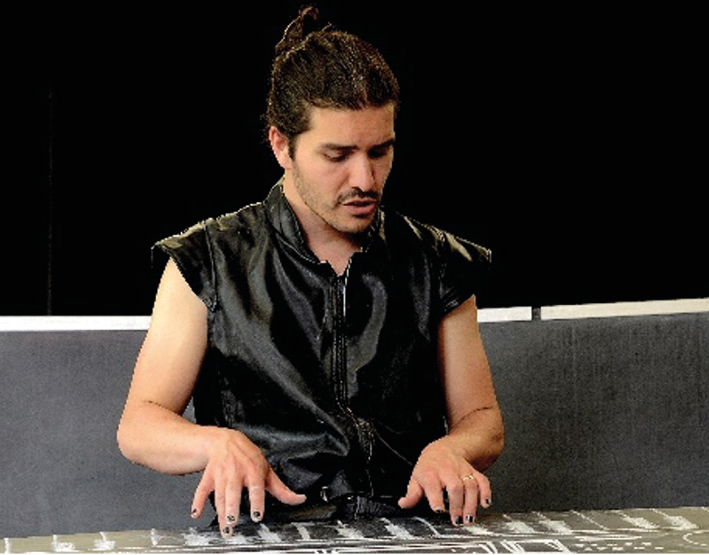 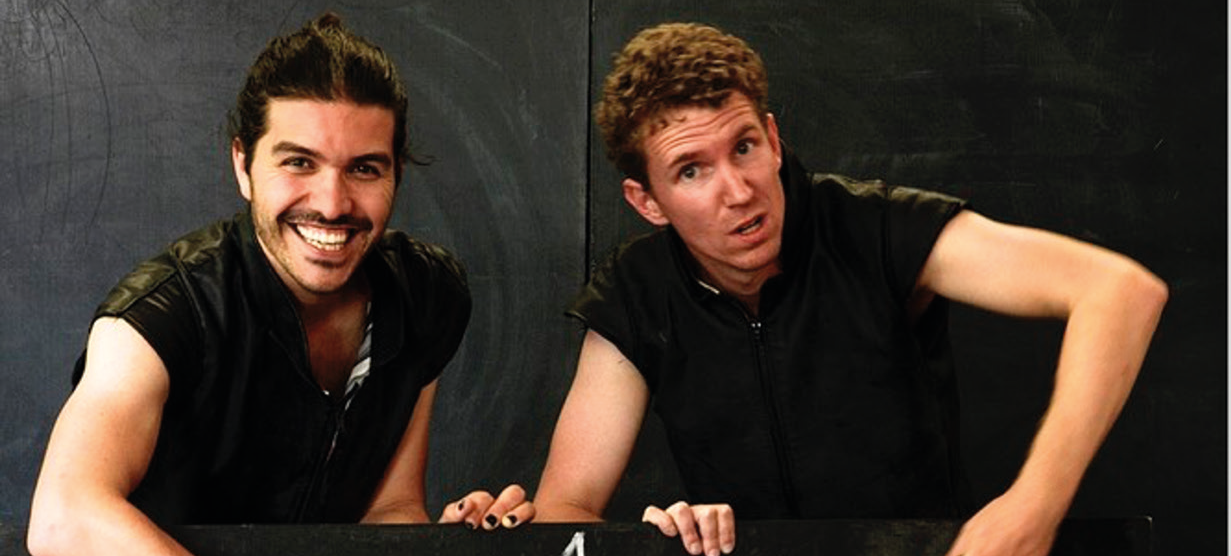 Schoenen snellen over het perron. Treinen arriveren en vertrekken. Iedereen is onderweg. Naar iets of iemand.Hannah niet. Ze gaat nergens heen. Hannah werkt in de kelder van Verloren Zaken. Alle spullen die reizigers in de trein vergeten zijn, worden daar bewaard. Met een nummer, op een label, in een bak. Wachtend tot ze worden opgehaald. Hannah geeft ieder gevonden voorwerp een plekje en bepaalt waar het bij hoort. Maar waar hoort Hannah zelf bij? Bij dat ene? Dat ene zonder nummer, zonder label, op haar bureau? Lief en harig en belangrijk. Dat wil bij haar blijven. Niet gevonden worden. Maar dat blijkt al snel een verloren zaak…Verloren Zaken is een intieme poppenvoorstelling vol muziek, slapstick en fysiek spel. Een verhaal over identiteit en hokjes denken. En over ergens bij willen horen.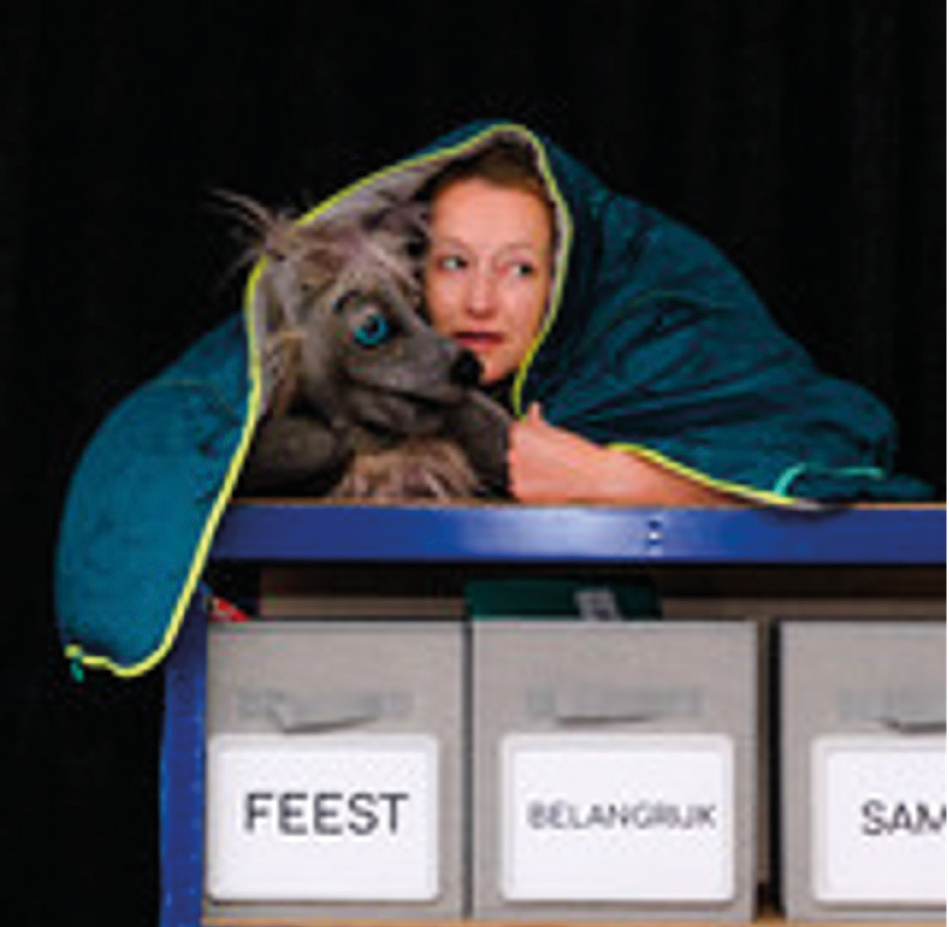 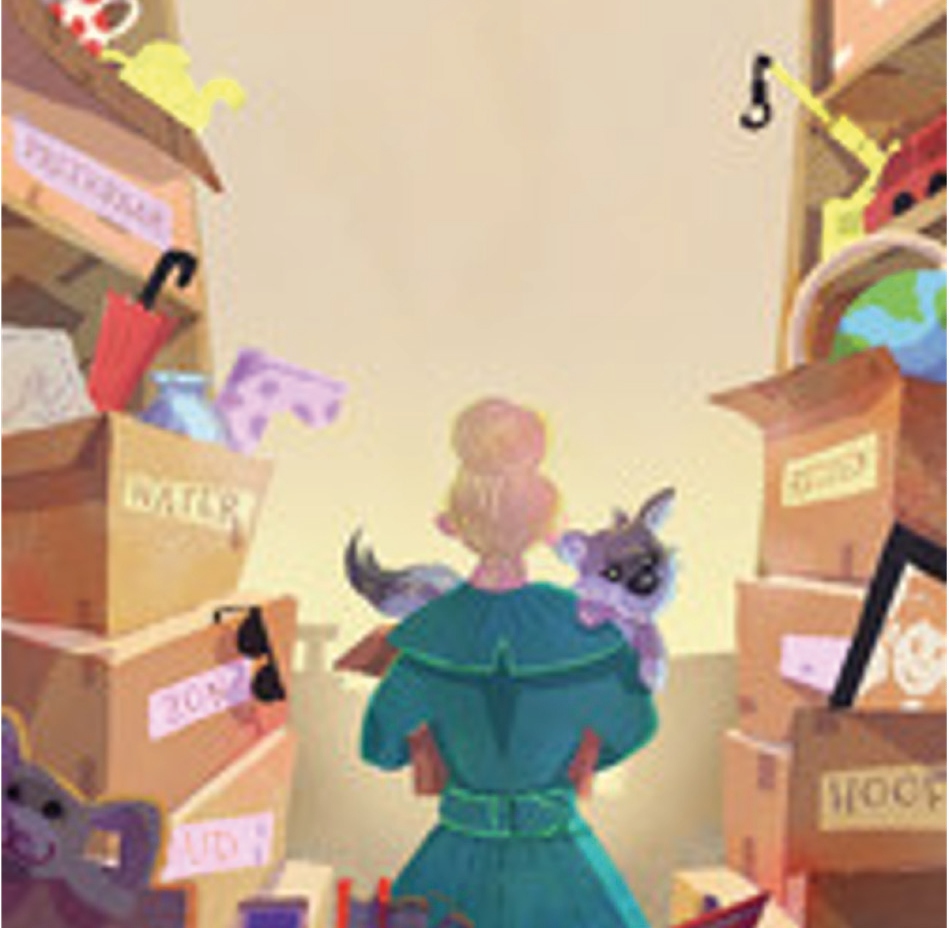 Theatra maakt theater met en voor kinderen. De voorstellingen zijn eigenzinnig en spreken, soms met tekst maar vaker zonder, tot de verbeelding. Theatra gaat zware thema’s niet uit de weg. Door de humoristische en liefdevolle verpakking zijn de voorstellingen altijd luchthartig.ALS HET NIET KAN, KUNNEN WE HET TOCH PROBEREN!Jan is op fietsvakantie met zijn ouders. Steeds heuvel op en heuvel af tot ze stranden op een camping in Zuid-Duitsland vanwege de regen. In een verkenningstocht in de omgeving leert hij Gustav kennen. Een uitvinder die vreemde instrumenten bouwt en verwarrende vragen stelt. “Is het Orkest af? Kan je ook over het dal fietsen, in plaats van er doorheen? ” Jan wordt nieuwsgierig en ontdekt dat Gustav een grote droom heeft: een vliegfiets bouwen. Hij wil als een vogel van heuvel naar heuvel vliegen. Maar Gustav is oud. Lukt het met Jans hulp de droom in vervulling te laten gaan?Gustav en de Vliegfiets is geïnspireerd op het werk en leven van Gustav Mesmer. Een voorstelling vol zelfgebouwde instrumenten over het najagen van dromen, het bevragen van de wereld, uitvinden en Vliegfietsen.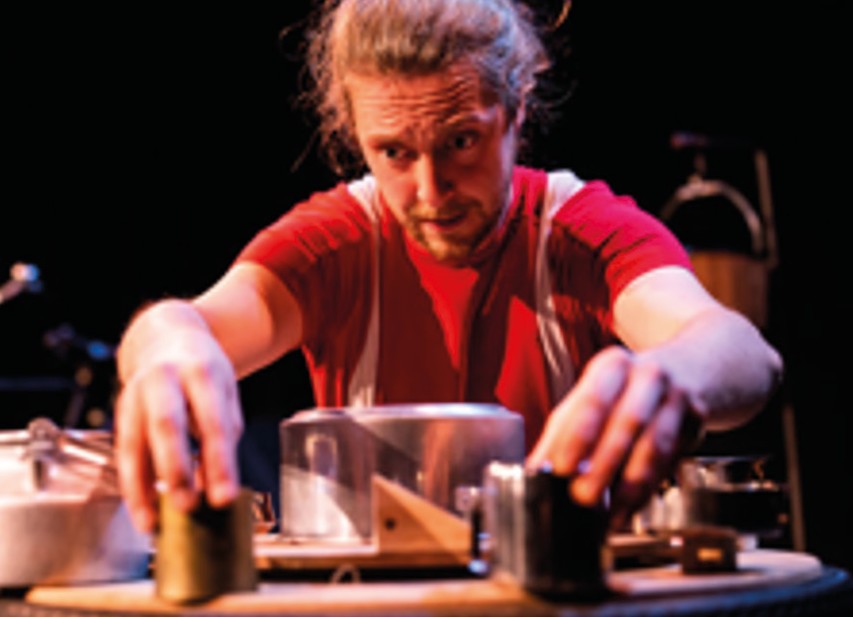 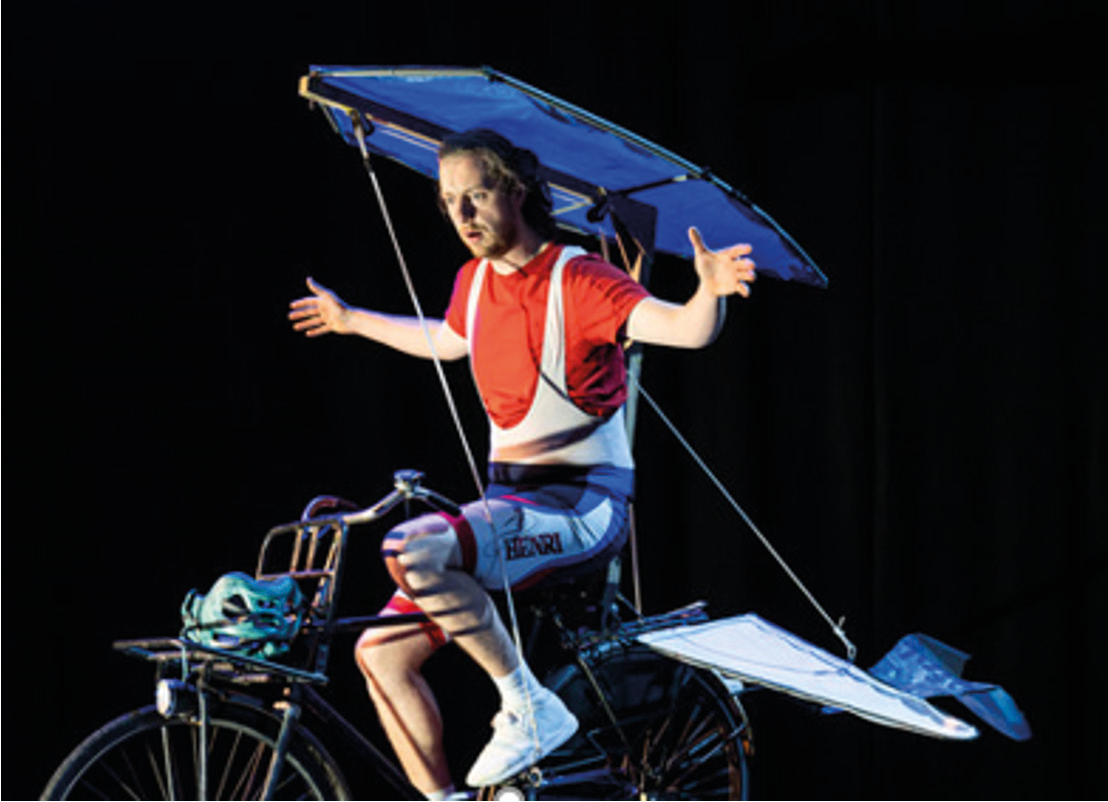 Vanuit liefde voor Verteltheater vertellen Joeso Peters en Silas Neumann spannende verhalen die de fantasie prikkelen. Met humor en muziek trekken ze de kijker de verbeelding in.Als de avond valt komen de uilen naar het dorp van de opa van Anil. Ze zitten in de boom op het plein, op de daken van de huizen en ze lopen over de muur van het dorp. In de ochtend vertrekken ze weer over het water naar het bos beneden aan de heuvel. Dan gaan ze naar de dame, de uilenvrouw. Maar elke avond keren ze terug naar het dorp.Als Anil onverwacht komt logeren is opa daar helemaal niet blij mee. Opa doet alles om Anil weg te houden bij het bos, de uilen en de dame. Maar dat gaat mis. Heel erg mis.Nou, ik heb gebeld, papa komt je snel weer ophalen. Het is voor je eigen veiligheid, dat weet je toch? Ik hoor iets, opa. Gefladder.De Uilenvrouw is een spannende én grappige vertelvoorstelling over anders zijn. Over vooroordelen en goed doen. En zorgen voor een ander.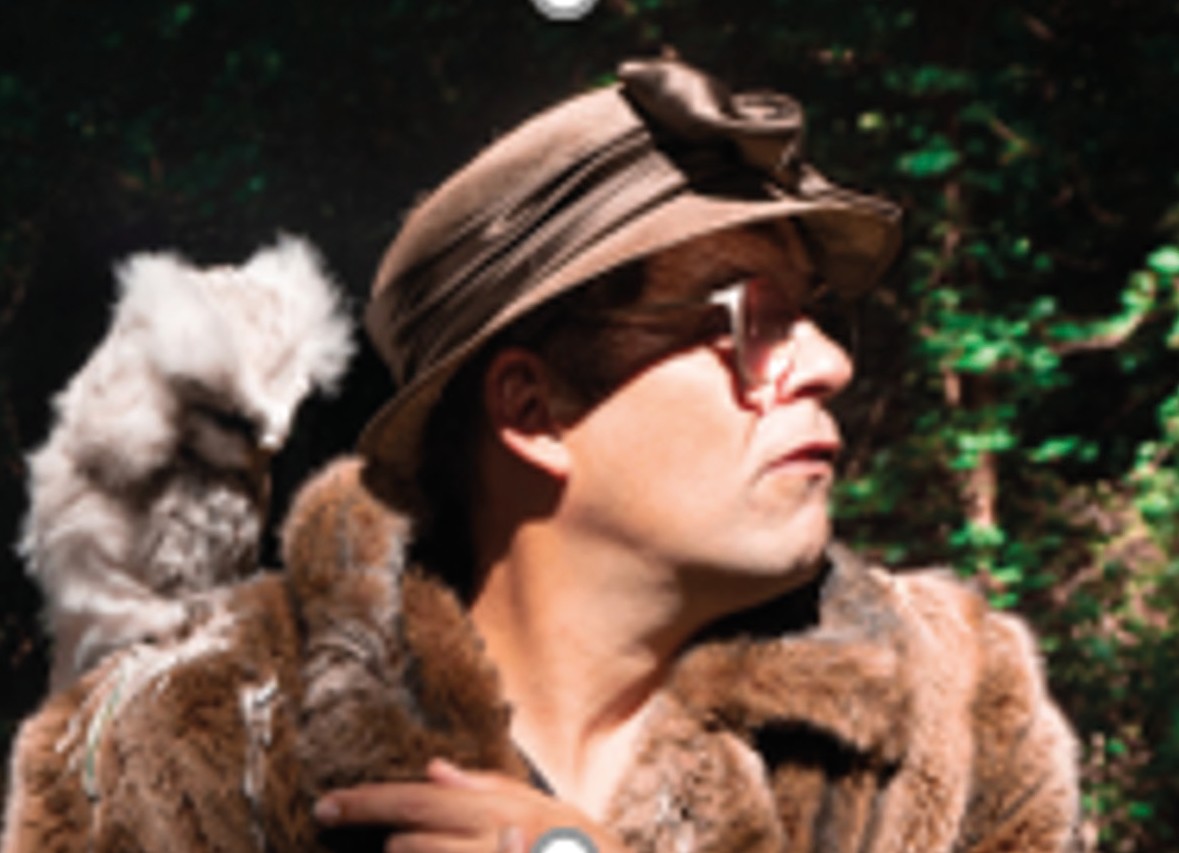 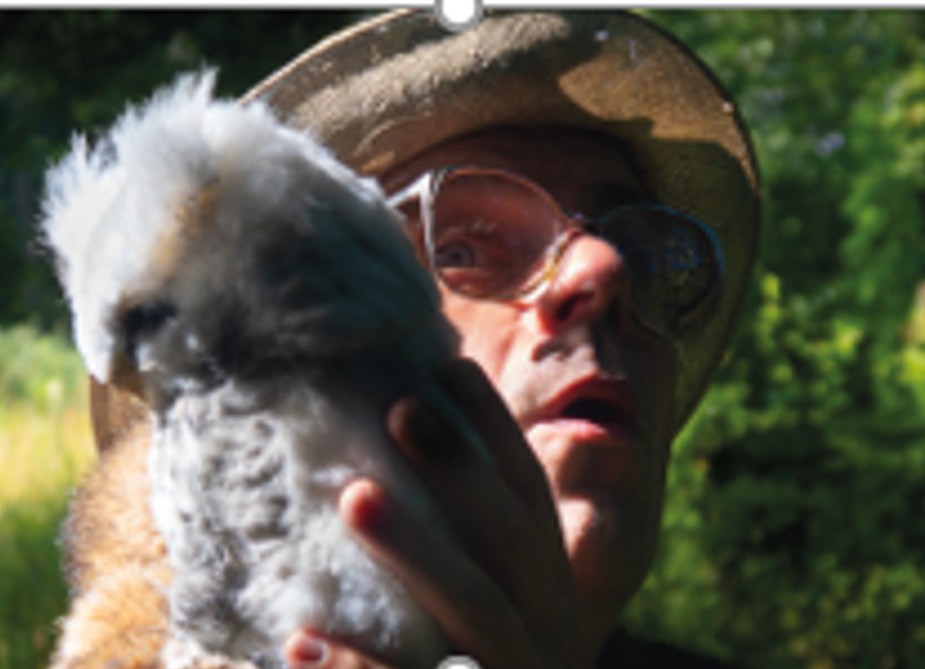 Vanuit liefde voor Verteltheater vertellen Joeso Peters en Silas Neumann spannende verhalen die de fantasie prikkelen. Met humor en muziek trekken ze de kijker de verbeelding in.Als je vanaf de sterren naar jezelf kijkt, ben je maar een stipje in het oneindige heelal. En als je vanuit je cellen naar jezelf kijkt dan zijn je cellen oneindig veel stipjes die samen jouw lichaam maken. Er kruipt een groot gevoel je buik in; eigenlijk ben je heel klein én heel groot tegelijk.Elektriciens Joes en Henk gaan naar een school om een klusje te doen. Het lijkt een hele normale dag, maar als er iets kleins fout gaat heeft dat grote gevolgen. Ze gaan op avontuur in de ruimte en maken een reis door hun lichaam. Ze komen sterren, planeten, longen, aders, cellen en zichzelf tegen. Dit is niet te bevatten!Van hier tot oneindig is een filosofische voorstelling over inzoomen en uitzoomen, over grote gevoelens en kleine frustraties, over je een onderdeel voelen van een groter geheel en vooral over het wonder van het bestaan.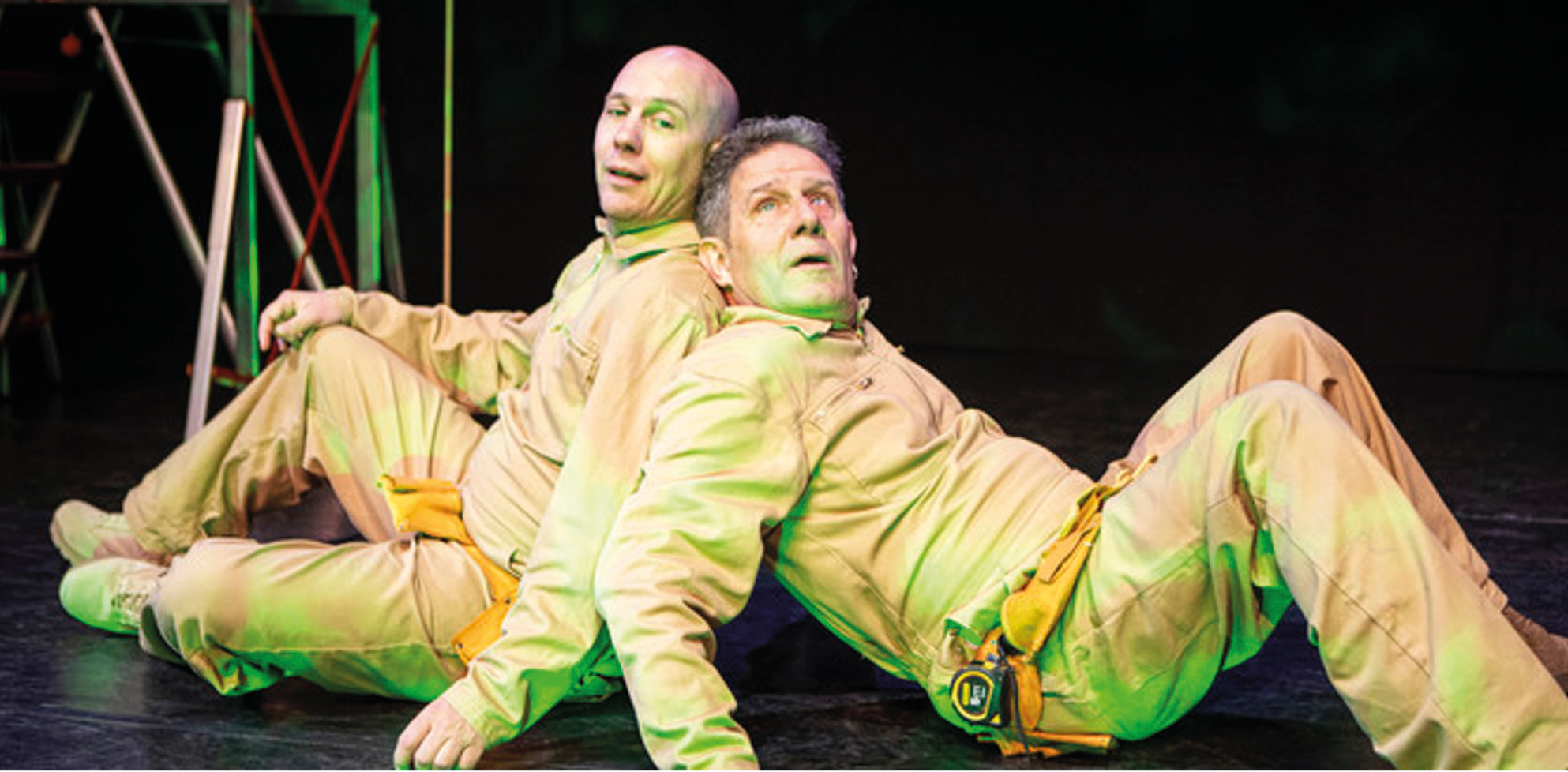 ‘De Spion’ gaat over het spannende verhaal van de opa van de verteller, maar tegelijkertijd over het verhaal van de verteller zelf.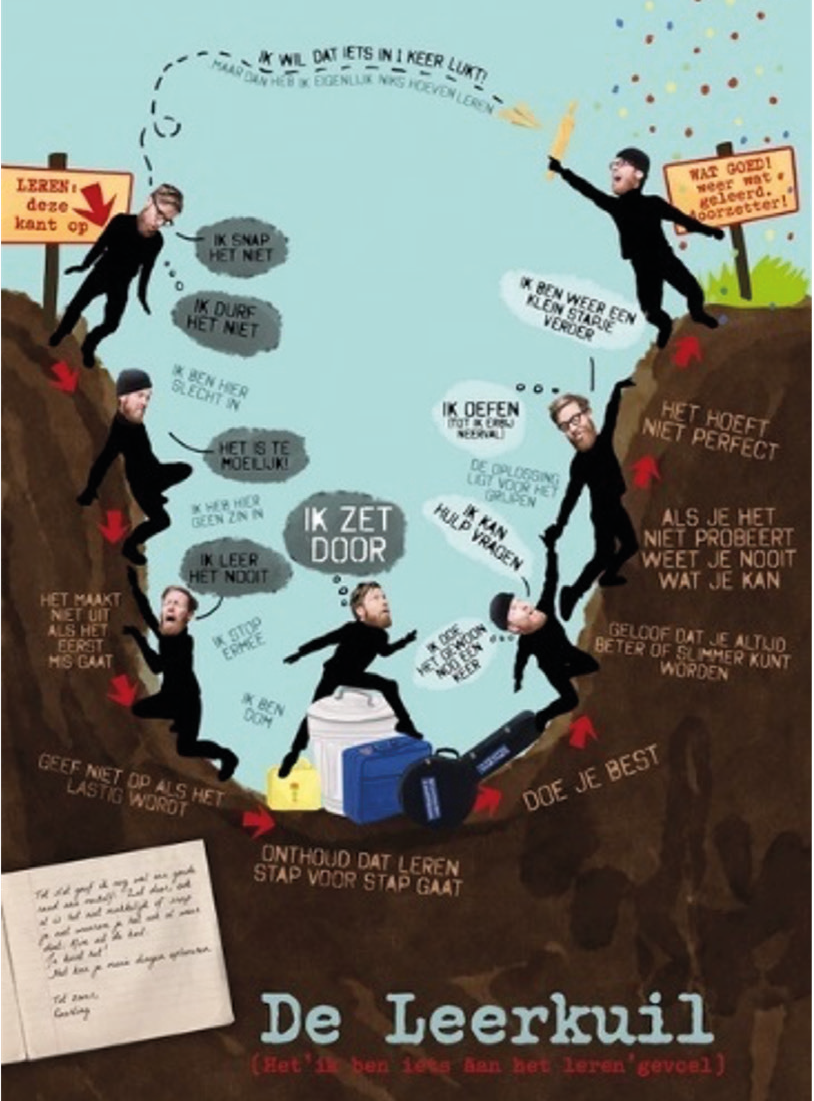 Opa Geerling wordt door de geheime dienst gevraagd om spion te worden. Daarvoor moet hij eerst spionnen skills aanleren en krijgt hij steeds moeilijkere opdrachten die hilarische scenes opleveren. Vervolgens krijgt hij de taak om de buurvrouw in de gaten te houden, op wie hij stiekem een oogje heeft. Welk geheim speelt zich af achter de voordeur van de buren?Tussen de verschillende scenes van Geerling komt ook het verhaal van de verteller zelf aan bod. Hij wil graag laten zien wat hij heeft ontdekt in het dagboek van zijn opa, maar worstelt met de onzekerheden van het doen van iets nieuws.Dat hij in het theater voor het blok wordt gezet lijkt de enige optie om er als publiek achter te komen wat er daadwerkelijk met zijn opa is gebeurd.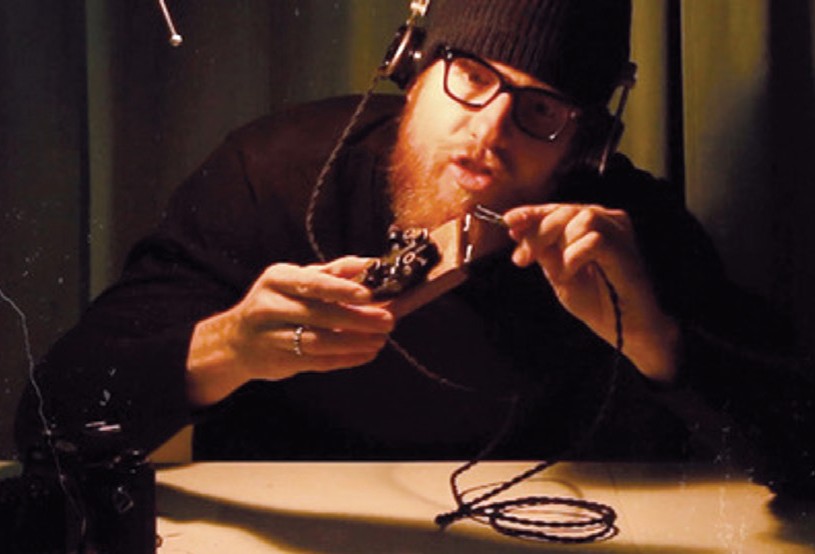 Zo ontdekken de kijkers gaandeweg de overeenkomsten tussen Geerling en de verteller, dat ze beiden een nieuwe uitdaging aangaan en tegen dezelfde herkenbare obstakels aanlopen, die je tegenkomt als je iets nieuws leert.Tijdens ‘De Spion’ wordt het publiek actief gebruikt om scenes mee te spelen, waardoor deze solo voorstelling voelt als een show met een 10-koppige cast!DOELWegwijs maken in de bibliotheek en eventueel websiteVerschillende mogelijkheden en materialen van de bibliotheek laten zien Boekpromotie: kinderen enthousiast maken voor boeken en (voor)lezen Kinderen wegwijs maken in de bibliotheek en mediawijzer maken Boekpromotie: kinderen interesseren voor lezen en oog laten krijgen voor de grote variëteit aan boeken.ORGANISATIEProgramma voor de onderbouw aan de hand van een thema en recent uitgegeven boeken. Verschillende soorten boeken: prentenboeken, voorleesboeken, eenvoudig informatieve boeken, boeken met versjes en gedichtjes en bijzondere boekenDaarnaast krijgen kinderen de ruimte om zelf boeken te bekijken. Bij groep 3 vooral ook aandacht voor het zelf (leren) lezenProgramma voor de midden – en bovenbouw is meer gericht op het wegwijs worden in de Bibliotheek, op het zoeken en vinden van interessante leesboeken en informatie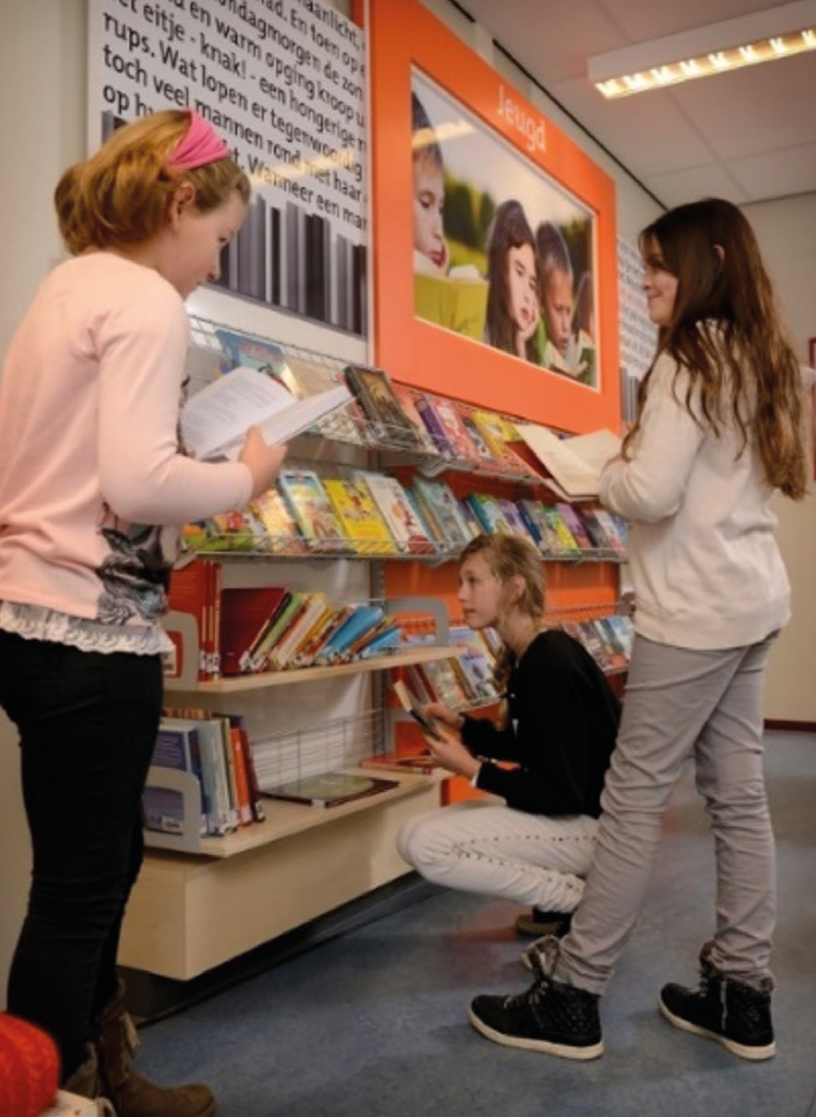 KINDERBOEKENWEEK: BIJ MIJ THUISHet is mogelijk om het groepsbezoek tijdens de Kinderboekenweek te laten plaatsvinden. Dit groepsbezoek staat in het teken van het thema van de Kinderboekenweek: Bij mij thuis.Let op: het aantal plekken is beperkt! Geef op het opgaveformulier aan of jullie een regulier groepsbezoek willen, of een bezoek tijdens de Kinderboekenweek.DOELKinderen in contact brengen met schrijvers van kinderboeken, en daardoor de belangstelling voor het lezen en voor kinderboeken stimuleren bij leerlingen en leerkrachtenORGANISATIEDe schrijver (of illustrator) vertelt over zijn/haar boeken, leest voor en gaat soms ook actief met de kinderen aan de slagDe school krijgt een pakket boeken via de bibliotheek om in de groepen te gebruiken voor de voorbereiding van het bezoek, samen met informatie over het projectVoor deze activiteit kunnen voor dit schooljaar inschrijven (groep A):De Ontdekking, Hardenberg De Regenboog, Mariënberg Het Spectrum, Hardenberg De Vlinder, HardenbergDe Marsweijde, HardenbergC. Diemer, Bergentheim De Vonder, Slagharen De Akker, GramsbergenDe Bron, De KrimA. Risaeusschool Hardenberg Windesheim, Sibculo Rheezerveen, Rheezerveen De Regenboog, Slagharen Cantecleer, KloosterhaarDe Ravelijn, Den Velde De Opstap, Hardenberg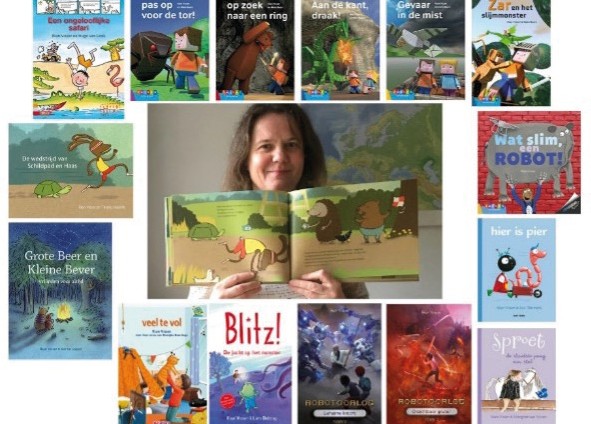 DOELScoor een Boek! zet de kracht van voetbal in voor het stimuleren van leesmotivatie en leesplezier bij leerlingen én gezinnenORGANISATIEScoor een Boek! verbindt lezen en sport door profvoetballers in te zetten als rolmodellen. Een professionele voetballer enthousiasmeert de leerlingen d.m.v. een videoboodschap. Het programma kent een Schooleditie voor leerlingen van groep 6, en een Thuiseditie voor het hele gezinDe Schooleditie kent een vaste periode van 9-10 weken (februari – april) en enkele contactmomenten met de bibliotheekTijdens De Aftrap bezoekt iemand van de bibliotheek de groep met een topselectie aan boeken,een scoreposter én een motiverende videoboodschap van de voetballerIn De Rust biedt de bibliotheek een sportieve werkvorm aan waarbij de (lees)ervaringen van de kinderen centraal staan en opnieuw is er een videobericht van de spelerNa 9-10 weken boeken ‘scoren’, is het tijd voor Het Fluitsignaal. Tijdens deze sportieve afsluiting wordt ook de Eindscore bekendgemaakt: hoeveel boeken hebben de leerlingen samen gelezen. De Thuiseditie stimuleert gezinnen om tijdens Scoor een Boek! ook thuis boeken te lezen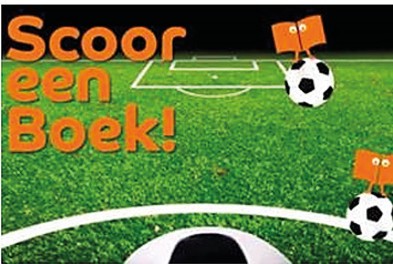 DOELKinderen in contact brengen met schrijvers van kinderboeken, en daardoor de belangstelling voor het lezen en voor kinderboeken stimuleren bij leerlingen en leerkrachtenORGANISATIEDe schrijver (of illustrator) vertelt over zijn/haar boeken, leest voor en gaat soms ook actief met de kinderen aan de slag.De school krijgt een pakket boeken via de bibliotheek om in de groepen te gebruiken voor de voorbereiding van het bezoek, samen met informatie over het projectVoor deze activiteit kunnen voor dit schooljaar inschrijven (groep B):De Kern, Hardenberg De Kwinkslag, Slagharen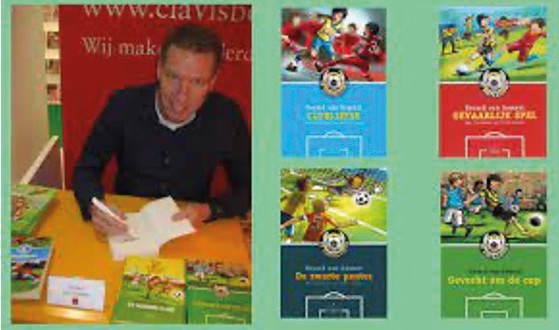 De Elzenhof, HardenbergDe Bloemenhof, Hardenberg De Oase, HardenbergDe Fontein, LuttenDs. Koningsberger, Bergentheim De Wegwijzer, SchuineslootDe Wiekslag, Bruchterveld De Morgenster, HardenbergDs. Doekesschool, Hardenberg Prinses Irene, Gramsbergen Spreng-el, AneTeam Jeugd en OnderwijsDOELKinderen stimuleren om in de zomervakantie te blijven lezenORGANISATIEVakantielezen is een leesproject om kinderen te stimuleren om ook in de zomervakantie lekker te laten lezen. De invulling van dit project is elk jaar anders. De school ontvangt ruim voor de start van het project de benodigde informatie.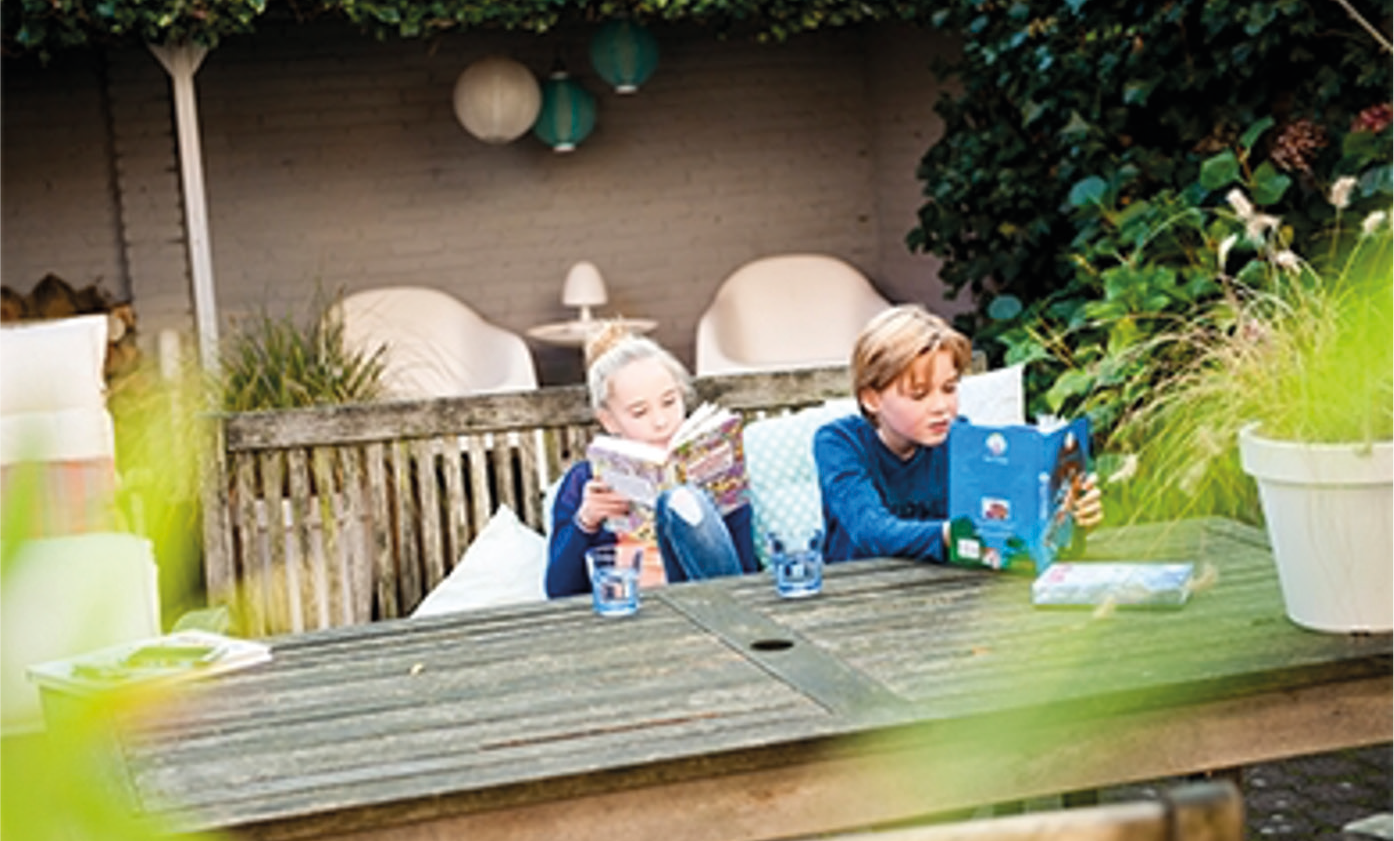 ‘Mijn oma heeft heel veel vel.Veel meer dan eigenlijk op haar hoofd past. Daardoor lijkt ze een beetje verfrommeld. Net een rozijntje dat vroeger een druif was. Ook zit haar mond los.Ze kan al haar tanden er in een keer uithalen. Ze slapen in een glas water.’Elke zondag gaat Fien met haar pop bij oma op visite. Ze doen spelletjes en eten koekjes. De koekjes zijn veel zachter dan bij Fien thuis. Fien ziet dat haar oma ouder wordt en steeds meer begint te vergeten. Wat als oma het allemaal niet meer kan onthouden? Dat ze haar eigen naam niet meer weet of dat ze is vergeten dat ze je oma is?Op een dag vergeet oma zoveel dat ze moet verhuizen naar een speciaal huis voor vergeetachtige opa’s en oma’s. Pop mag een nachtje bij haar logeren, maar als oma niet meer weet waar ze pop gelaten heeft, moet Fien in actie komen.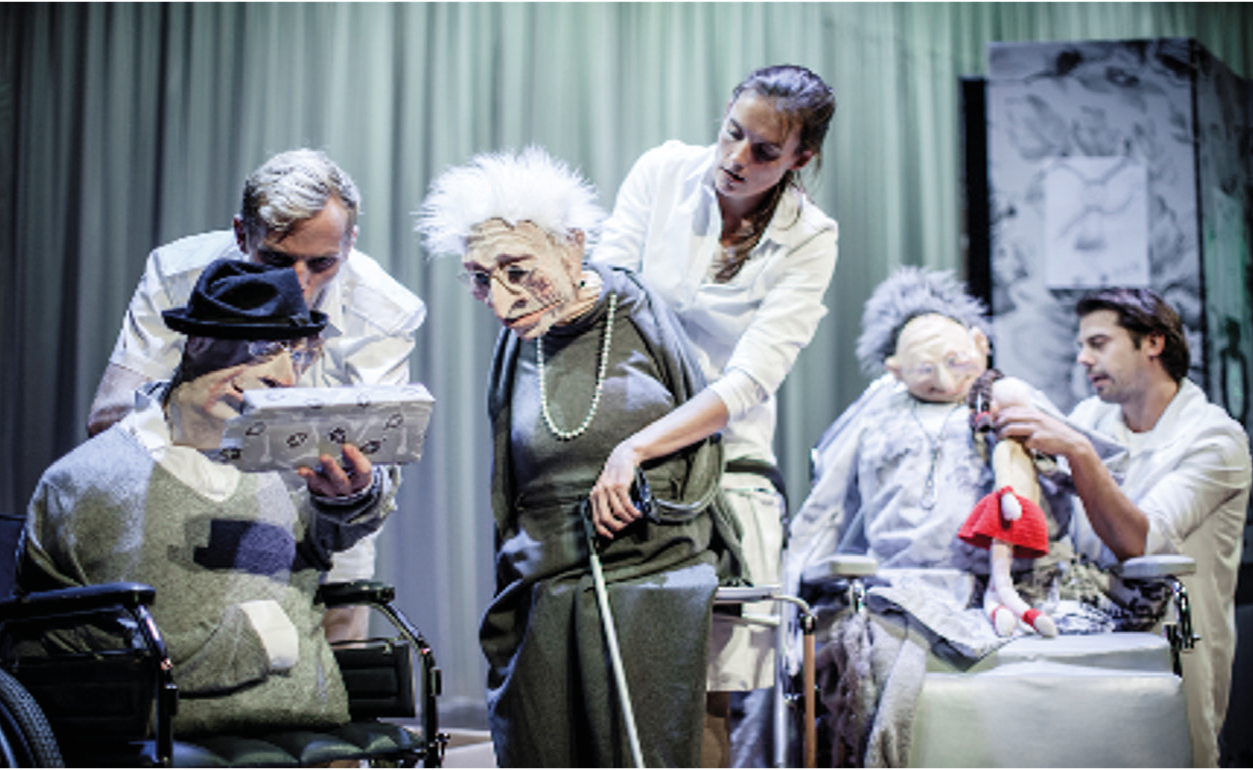 Tijdens de themaweek “vroeger in Hardenberg’ maken de kinderen kennis met het begrip ‘Vroeger’. Welke spelletjes speelden opa en oma vroeger? Keken ze ook naar de TV, hadden ze al een computer…… enz. Verschillende aspecten uit de tijd van opa en oma passeren de revue. Zoals elektronica, speelgoed, keukenspulletjes en huishoudelijke voorwerpen.Het project kan op verschillende manieren gebruikt worden, in een themaweek maar ook als losse lessen die op verschillende momenten in het jaar aangeboden worden.Een bezoekje aan ‘het Oale Meestershuus’ in Slagharen is een mooie aanvulling op dit project.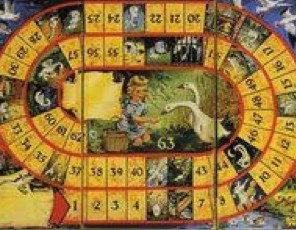 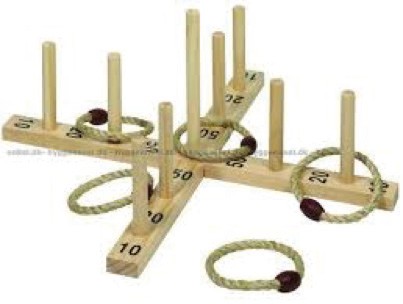 Dit project is een vervolg op het project van groep 1 en 2 en gaat over het leven in de kernen in en rondom Hardenberg. Dit project wordt in zijn totaliteit aan alle scholen aangeboden. Ieder kan daaruit die lessen kiezen die voor zijn/haar groep interessant zijn.We werken aan twee thema’s , Langs de Vecht en de Reest en Wonen op het veen. Meestal wordt eerst voor de eigen kern gekozen en wordt er daarna verder om zich heen gekeken. Bij elke kern horen een aantal opdrachten die in een opdrachten boekje gemaakt kunnen worden. Daarnaast is er ook een verzamelboekje met een vel met afbeeldingen. Daarop staan enkele karakteristieke foto’s van het dorp of stad die op dat moment in de belangstelling staat.De lessen worden door de leerkrachten zelf gegeven.In de handleiding kunnen ze de nodige informatie vinden.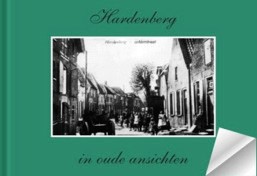 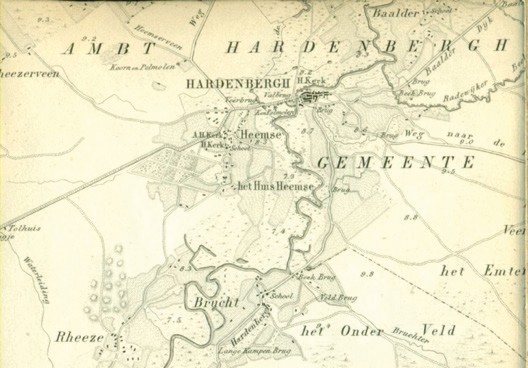 OVER HET PROJECTDe dubbele foto is een fotoproject voor de groepen 5 en 6 van het primair onderwijs. Aan de hand van oude foto’s van plekken in hun dorp of stad verkennen leerlingen hun eigen omgeving. Naast oude foto’s worden hedendaagse foto’s gelegd en op die manier kunnen leerlingen vergelijken: wat is er veranderd en wat is er juist gelijk gebleven?Met het lespakket leren leerlingen over cultureel erfgoed in hun directe omgeving, over belangrijke historische veranderingen en dat deze veranderingen door onderzoek te doen verklaard kunnen worden.LESDOELDe Dubbele foto sluit aan bij de kerndoelen van het leergebied “Oriëntatie op jezelf en de wereld”. Leerlingen doen zelf onderzoek met behulp van foto’s en leren daarbij bewust vragen te stellen.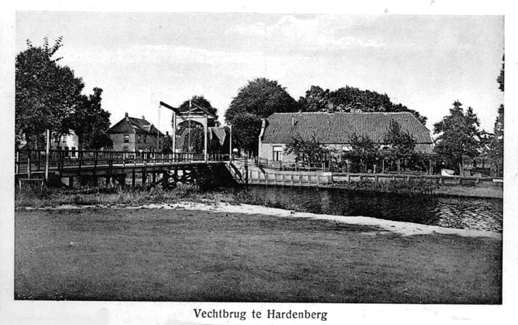 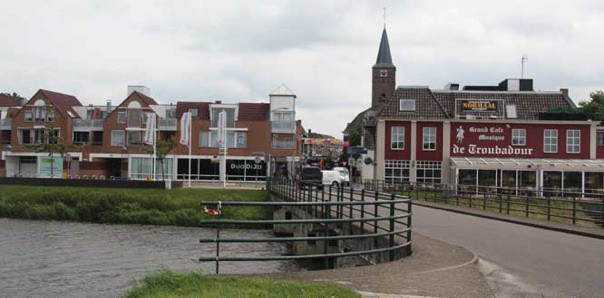 OVER HET PROJECT“De oorlog dichtbij huis” is een project op maat, gemaakt door het Herinneringscentrum Kamp Westerbork. Het behandelt de oorlog in de kernen Hardenberg, Gramsbergen, Kloosterhaar en Slagharen. Het laat kinderen kennis maken met de oorlogshistorie van de eigen omgeving. Het project is uitgewerkt in twee delen, één voor groep 7 en één voor groep 8.De onderwerpen die aan bod komen voor groep 7 zijn:Verzet, wat is dat?Portret van een (Joodse) onderduiker De bevrijdingDe onderwerpen die aan bod komen voor groep 8 zijn: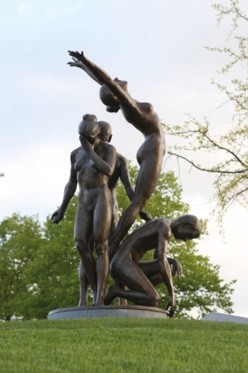 Portret van een Joodse familie Monumenten vergelijkenEventueel een excursie of een gastspreker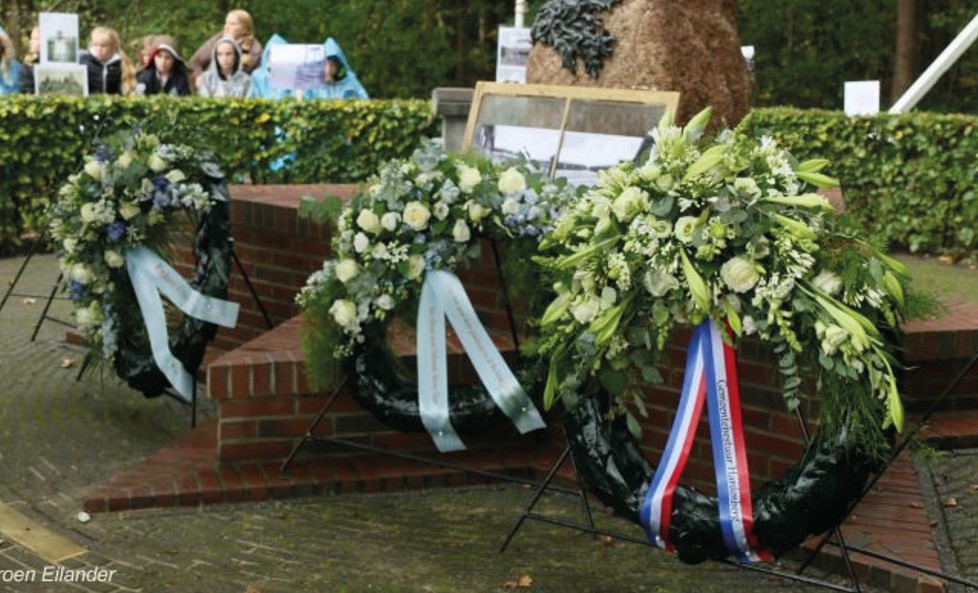 HET GROOTSTE POPPENHUIS VAN NEDERLANDVaker dan twee keer per jaar wassen? Levensgevaarlijk, het water zit immers vol met ratten. Elektriciteit is nog niet uitgevonden en een heksenbal moet voorkomen dat je van achter wordt besprongen door een heks... In Het Grootste Poppenhuis van Nederland komt de wereld van de familie Van Lier tot leven. Een historische ontmoeting met de wereld van 250 jaar geleden die uw leerlingen niet snel zullen vergeten.RONDSNUFFELEN IN DE 18DE EEUWNu beschikbaar: de online ontdekkingstocht (in 360°) door Het Grootste Poppenhuis van Nederland. Leerlingen van het basisonderwijs krijgen van de 18e-eeuwse bewoners van het huis uitleg over de verschillende kamers. Tallechien Jans, de huishoudster van de familie Van Lier, neemt de groep tijdens dit programma mee op ontdekkingsreis door het Ontvangershuis. Ze vertelt over de geschiedenis van de welgestelde familie en daagt de leerlingen uit om op zoek te gaan naar voorwerpen die er tegenwoordig heel anders uitzien. Ook krijgen de leerlingen speelse opdrachten waarmee ze het huis in 360 graden kunnen verkennen. Zelfstandig ontdekken de leerlingen verschillen tussen toen en nu.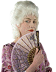 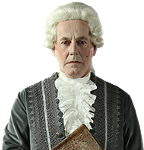 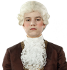 ONDER SPANNINGOntwerp en bouw je eigen licht- of geluidmachine!De grommende, tikkende, zuigende en ronkende machines die in Oyfo Techniekmuseum staan vormen de basis van ‘Onder Spanning’. Welke onderdelen bewegen er allemaal? En waar komt dat geluid vandaan? Welke opdrachten en uitdagingen gaan de leerlingen doen? Is het een spel of een kijkopdracht? Vind je informatie door het bekijken van een filmpje of het beluisteren van een geluidsfragment? Alles is mogelijk in ‘Onder Spanning’! In het museum doet ieder team andere opdrachten en bekijkt daardoor de museumcollectie vanuit een andere, onverwachte invalshoek. Hierbij staat altijd de geschiedenis centraal; wat betekende deze machine voor het dagelijks leven van 150 jaar geleden? Hoe zag dat leven er uit en wat veranderde er door de opkomst van machines en fabrieken? Na de opdrachten in het museum is het tijd voor de workshop. De leerlingen ontwerpen zelf een licht- of geluidmachine. Ze onderzoeken hoe dat werkt, een stroomkring bouwen en zorgen ervoor dat hun eigen machine ook echt werkt. Tot slot bedenken ze een toepassing voor hun eigen machine. En is het een toepassing uit het verleden, heden of de toekomst?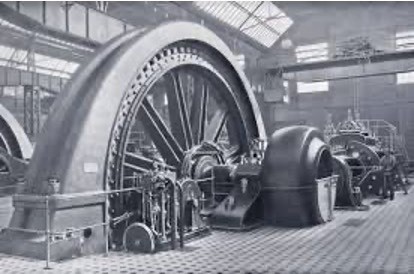 WONDERLIJKE WEZENS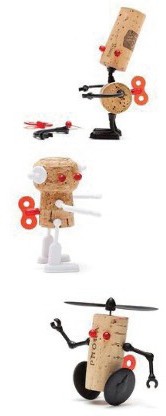 Help de planeet met jouw super-dieren-machine-held!Een mega machine vol met radertjes en tandwielen, maar ook haaientanden, condorvleugels en octopus tentakels, waarmee je rondvliegend afval kunt opvangen en kunt opeten om energie op te wekken. Klinkt dat onmogelijk? Nee, hoor, in dit project kan alles! We leven allemaal op dezelfde planeet en daarom staan we samen voor dezelfde grote uitdaging om haar te beschermen. We hebben er immers maar één en ze moet nog heel lang mee! In het museum gaan de leerlingen op onderzoek uit in het onderzoeksstation. Ze leren hoe de planeet voor ons zorgt en over hoe wij voor haar zorgen; soms doen we dat al heel goed en soms kan dat nog wat beter. De ontdekkingen die de leerlingen doen, gebruiken ze bij de aansluitende workshop. Ze kiezen een vraagstuk van de planeet waar ze een superheld voor ontwerpen. Inspiratie voor hun held halen ze uit techniek, kunst en natuur. Ze kijken onder andere naar krachtige kenmerken van dieren en machines. Deze elementen combineren ze tot hun eigen superheld (en sidekick) die de wereld weer een beetje beter maakt. De leerlingen bedenken, brainstormen en ontwerpen. Ze maken gebruik van diverse technieken om de wereld kennis te laten maken met hun superheld.DOELSTELLINGKennismaking met het Herinneringskamp Westerbork, als ondersteuning en aanvulling op het project : Oorlog dichtbij huis”.EDUCATIEF PROGRAMMAInleiding met film in de filmzaalBekijken van de tentoonstelling met kijkwijzer Wandeling naar het voormalig kampterrein Rondleiding over het kampterreinWandeling terugDe inleiding en de rondleiding worden gedaan door de educatief medewerkers. De andere onderdelen doet de groep zelfstandig onder begeleiding van leerkrachten. Het totale programma duurt ongeveer 4 ½ uur. U zult dan aan het eind van de middag weer op school zijn.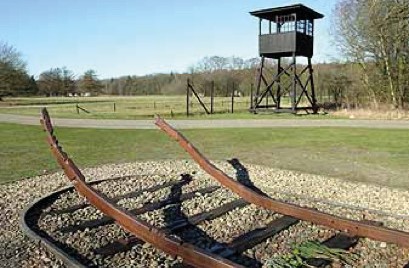 HOE WERKT HET?Vul het aanvraagformulier volledig in. Wij nemen enkel volledig ingevulde formulieren in behandeling Het Steunpunt Gastsprekers probeert zoveel mogelijk met uw wensen rekening te houden.U neemt minimaal 2 weken voor de gastles telefonisch contact met de gastspreker op. U bespreekt met de gastspreker uw wensen en verwachtingen. Licht de gastspreker ook in over de beginsituatie en achtergrond van de leerlingen.Een goede voorbereiding en ontvangst van de gastspreker. Voldoen van de factuur.Retourneren van het evaluatieformulier aan het Steunpunt Gastsprekers.BELANGRIJKIn het aanvraagformulier wordt gevraagd om een factuurmailadres, vul daar info@kindencultuurhardenberg.nl in.Bij financiële organisatie vul je Stichting Kind en Cultuur Hardenberg in. Zo hoef je zelf niets voor te schieten.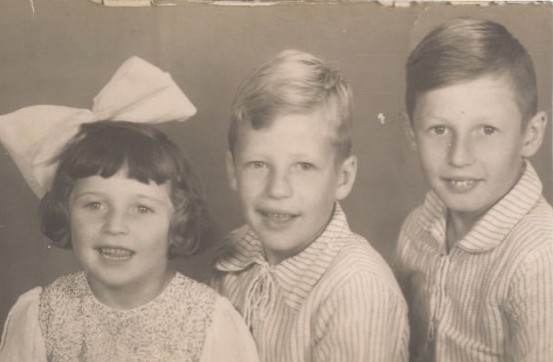 Dit jaar kan er gekozen uit verschillende programma’s die het Rijksmuseum biedt.Proef de Geschiedenis (Rondleiding duurt 1.30 uur)Leerlingen gebruiken al hun zintuigen tijdens deze kennismaking met het dagelijks leven uit de Gouden eeuw. Ze proeven specerijen uit verre landen, ruiken het atelier van de meesterschilder, voelen de jurken van rijke dames en luisteren naar instrumenten uit de 17e eeuw.Ontdekkers en reizigers (Workshop en rondleiding duren 2 uur)Deze workshop gaat over de eerste ontdekkingsreizen van de Nederlanders. In het museum gaan de leerlingen mee als tekenaar op expeditie. Zij zoeken naar sporen van de overzeese handel en bekijken met eigen ogen handelswaar uit de 17e eeuw. In het Atelier van de Teekenschool tekenen leerlingen een reisverslag met zelfgemaakte inkt.Sporenonderzoek naar Rembrandt (Workshop en rondleiding duren 2 uur)In deze workshop komen leerlingen tot verrassende inzichten over hoe Rembrandt en zijn tijdgenoten schilderden. Leerlingen onderzoeken pigmenten met microscoop en UV licht. Zij doen proefjes met kleurstoffen en ontleden verflagen. Het resultaat is een heus onderzoeksrapport over een schilderij uit de Gouden Eeuw.Expeditie Rijksmuseum (4 lessen door de leerkracht in de klas en 2.30 uur Rijksmuseum) Dit programma is lesstof vervangend voor de periode regenten en vorsten. In het theater in de Tekenschool spelen leerlingen met professionele acteurs verhalen uit de Gouden Eeuw. Ze ontmoeten Rembrandt, vluchten mee in de boekenkist van Hugo de Groot en ervaren de kou in het Behouden Huys op Nova Zembla.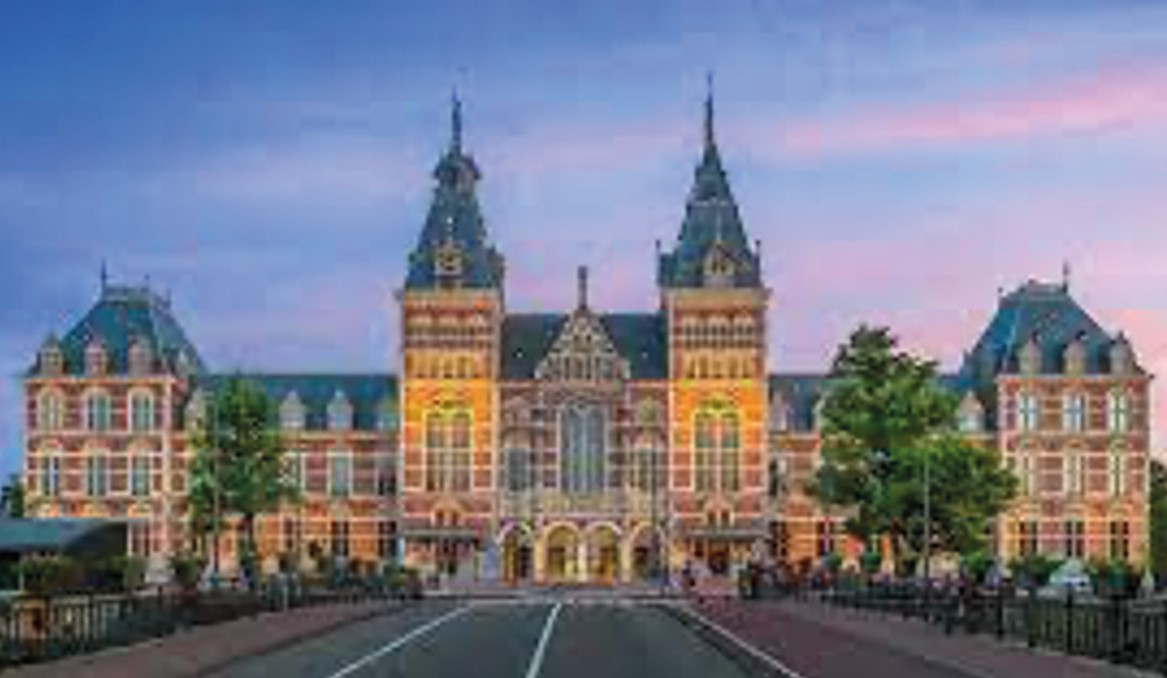 Een bezoek aan ons museum is zeker de moeite waard! Vooraf kunt u op school al de minidocumentaire over Hardenberg en het museum laten zien via Museum TV/Hardenberg.Bij de vaste tentoonstelling zijn onder meer een Saksische keuken en een stijlkamer te zien. In beiden zien we in 2023 het thema “Duurzaamheid” terug. Dat is ook het geval in opoes kelder waar diverse oude spullen staan, waaronder weckflessen en kruidenierswaren. Op de afdeling archeologie zie je vitrines met stenen, bronzen pijlen, speerpunten en prehistorisch aardewerk. Verder is er veel aandacht voor de geschiedenis van Hardenberg en omgeving door de jaren heen.In 2023 is het thema van de wisselexpositie “Duurzaamheid”. Er wordt aandacht besteed aan de vragen: wat is duurzaamheid, hoe gingen mensen daar vroeger mee om en op welke manier zijn we daar nu mee bezig? Een heel actueel onderwerp dus, waar de kinderen veel van kunnen opsteken!De kinderen maken onder leiding van een gastheer/dame kennis met cultuur en gebeurtenissen uit vroeger tijden maar we leggen ook de link naar het heden. Middels onder meer gesproken informatie, filmpjes, touch screens, knutsel en tekenopdrachten en een digitale quiz kunnen kinderen intensief bezig zijn met alles wat er in het museum te zien en te leren is.Vanaf april 2024 wordt het thema van de wisselexpositie: “Mooi Versierd”, met aandacht voor het versieren van onder meer kleding, hout, glas en aardewerk vroeger en nu.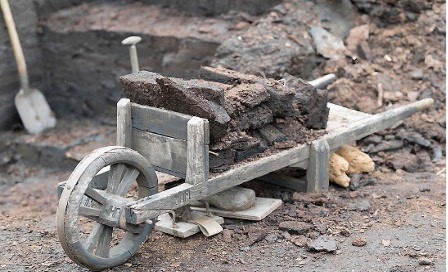 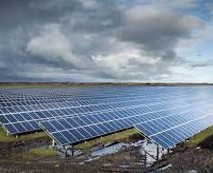 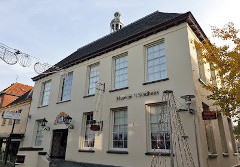 In de volledig nieuwe expositieruimte wordt het verhaal van wonen, werken en leven in het veen verteld. Dit gebeurt met levens grote foto’s en een Touchscreen. Het ontstaan van veen en turf word ook beeldend gemaakt aan de hand van een aanstuurbare maquette. Het leven van gezinnen in de periode tussen 1850 en 1950 in onze eigen omgeving, niet erg lang geleden, maakt een bezoek extra speciaal.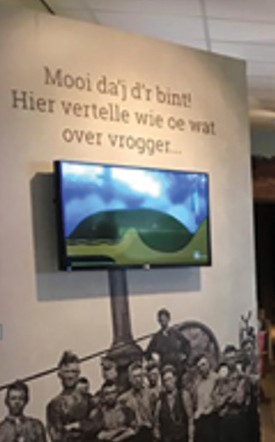 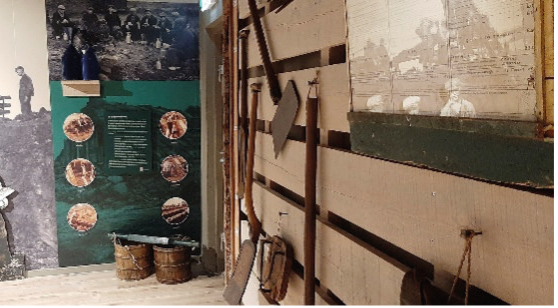 Een origineel veentreintje rijdt je, met de kinderen, over het buitenterrein van het museum. Onderweg stopt het treintje om de ingerichte veenhutten te bezichtigen. Ook een typische oude boerderij, het winkeltje van de veenbaas en een schaapskooi ontbreken niet.De machinist weet allerlei leuke verhalen te vertellen.Tips voor het lesgeven:http://www.veenmuseum.nl/# https://nl.wikipedia.org/wiki/Turf_(brandstof) https://nl.wikipedia.org/wiki/Engbertsdijksvenen https://wikikids.nl/Bodem_in_Nederland https://nl.wikipedia.org/wiki/Veen_(grondsoort)https://schooltv.nl/video/turf-wist-je-dat-turf-hetzelfde-is-als-gedroogd-veen/ https://schooltv.nl/video/hoe-ontstaat-veen-een-dikke-laag-dode-plantenresten/#q=veen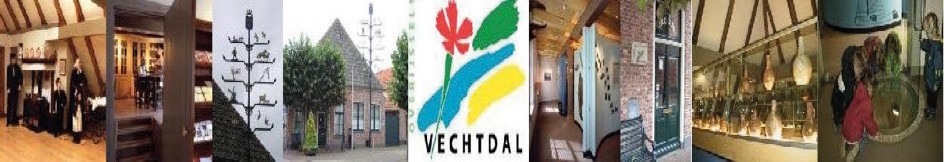 De kinderen krijgen les zoals dat 100 jaar geleden gedaan werd. Na de les is er aandacht voor de slag bij Ane in de 13e eeuw. Hierover is een mooie animatiefilm te zien. Uit die tijd dateert ook de interessante muntencollectie. De Vecht is een belangrijke rivier in deze omgeving. De bron van de Vecht ligt in Darfeld en stroomt af naar Zwolle. In het museum kun je daar informatie over vinden. Degene die de rondleiding verzorgt kan daar ook veel over vertellen.In het museum is een prachtige Multi Touch Tafel met foto’s gemaakt in oud-Gramsbergen en van archeologische vondsten. Ook staan er leuke spelletjes op.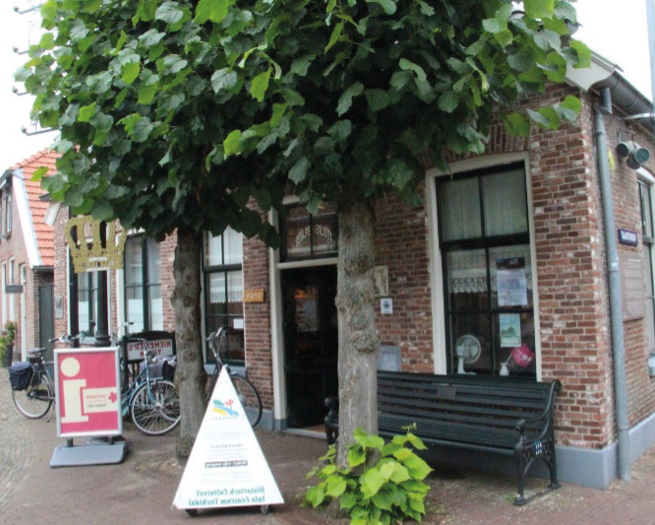 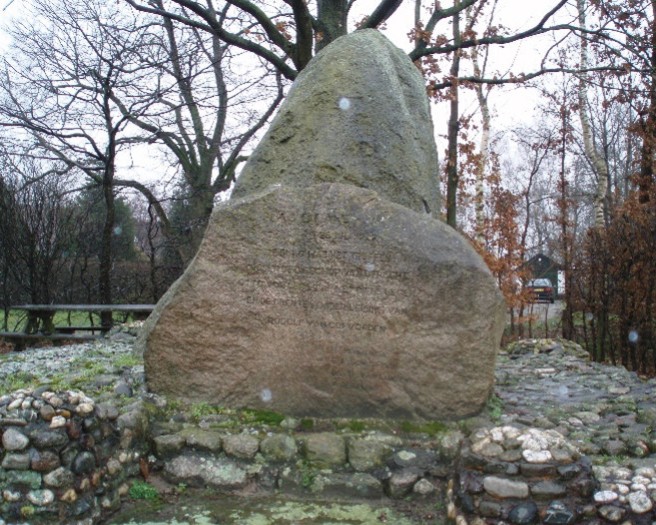 Het museum in Slagharen heeft een tweetal exposities gemaakt voor 2023.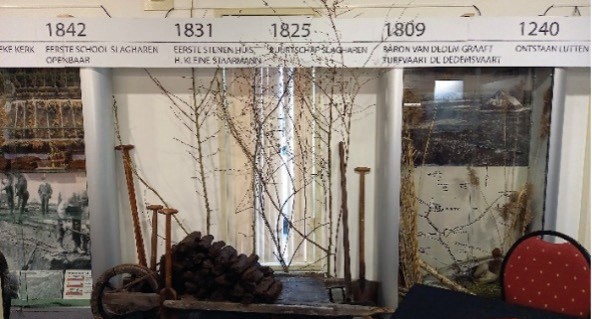 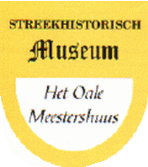 Op de zolderverdieping van het museum is een expositie over kleding in de breedste zin van het woord. Naast kleding ook heel veel informatie over babykleding, kinderkleding, hoeden en petten en korsetten. Ook veel naaiwerkjes en merklappen van 1876 bijvoorbeeld.In de Haarslag is een expositie over het ontstaan van de regio Lutten, Slagharen en Schuinesloot. Met behulp van een tijdlijn zijn belangrijke gebeurtenissen van de streek in beeld gebracht. Vanaf de ijstijd tot het ontstaan van veen. Daarna de afgraving van het veen en het ontstaan van diverse ambachten en beroepen. Ook is er aandacht voor de eerste scholen en kerken in de regio. In de diverse vitrines wordt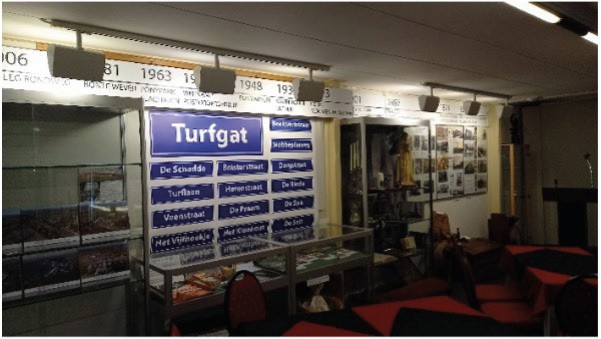 e.e.a. visueel in beeld gebracht..Op het buitenterrein is een plaggenhut, een TBC huisje en een smalspoor ( treintje waar de turf mee werd afgevoerd) te zien.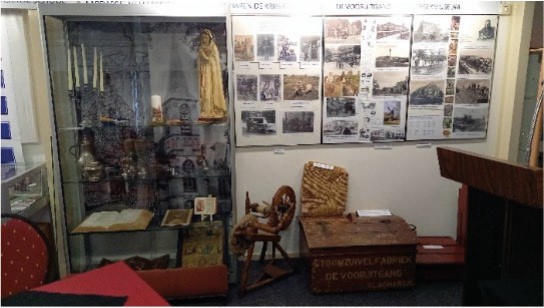 Voor de groepen van de basisscholen is het mogelijk om onder begeleiding van een aantal vrijwilligers een rondgang door het museum te maken. De jongste groepen krijgen een fotoboekje als gids door het museum en zij moeten dan de voorwerpen in dat boekje opzoeken. De oudere groepen krijgen een vragenlijst als gids en moeten de vragen beantwoorden.Kerst, lente, de Kinderboekenweek, zoveel thema’s door het jaar heen, zoveel kansen om muziek te maken met de leerlingen.Je kunt op elk thema aansluiten met passende liedjes, werkvormen en activiteiten. Tijdens deze workshop gaan we praktisch aan de slag met het inzetten van het vak muziek bij thematisch werken. Wil je nog een stap verder, dan kun je ook met vak integratie aan de slag, dan integreer je vakken nog meer dan wanneer je alleen thematisch aan de slag gaat.We ontdekken de mogelijkheden binnen verschillende domeinen: zingen, spelen, luisteren, bewegen en noteren. Na de workshop ken je aantal werkvormen die je de volgende dag al uit kunt proberen in de klas! We zijn voornamelijk actief bezig met muziek, zodat je na de training direct met de klas aan het werk kunt.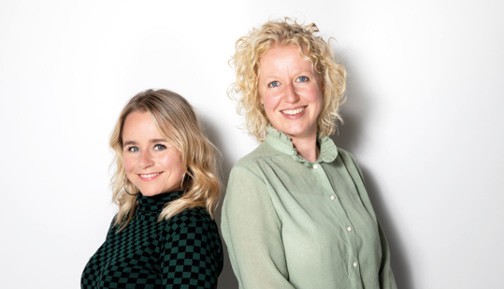 In acht inspirerende bijeenkomsten kijk je naar de doelstellingen die jij wilt bereiken en ontwikkel je een eigen cultuureducatie beleidsplan voor jouw school. Je volgt de training samen met anderen en je kunt kan daardoor meteen ervaringen en gedachten uitwisselen en van elkaar leren.De training wordt verzorgd door een ervaren ICC-trainer en door gastdocenten. Je volgt de cursus met minimaal 7 andere deelnemers. De volgende onderdelen komen aan bod:Visie ontwikkelen CultuurbeleidKern- en leerdoelen Creativiteit Cultureel aanbod GeldbronnenSamenwerkingsverbanden (school en omgeving) Draagvlak creërenPlan en planning makenNA AFLOOP VAN DE TRAININGHeb je een cultuureducatiebeleidsplan gericht op de praktijksituatie van jouw school Heb je gewerkt aan draagvlak voor cultuureducatie op jouw schoolBen je de specialist die vorm kan geven aan visie en beleidsvorming Krijg je een landelijk erkend ICC-certificaatAANMELDENAanmelden kan via info@kindencultuurhardenberg.nlBij voldoende opgave meldt Kind en Cultuur jullie aan bij de Rijnbrinkgroep en plannen we de data.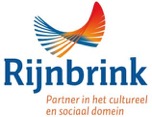 Wil je je kennis als Interne Cultuur Coördinator opfrissen of verdiepen? Geef jezelf dan op voor de ICC opfriscursus.De Regionale ICC opfriscursus wordt in-company gegeven door een ervaren ICC trainer. Het programma wordt vormgegeven in overleg met de regionale cultuurcoach en er blijft ruimte voor de inbreng van de deelnemers. Wat in ieder geval aan bod komt is de plek van cultuureducatie op jouw school en hoe cultuureducatie een bijdrage kan leveren aan onderwijsvernieuwing. En hoe je dit kunt vertalen naar het cultuurplan. Daarnaast is er ruimte om met elkaar parels en obstakels te delen, zodat je elkaar kunt inspireren van elkaar kunt leren.Mogelijke onderwerpen voor in de cursus kunnen zijn:Hoe creëer je draagvlak in je team?Procesgerichte didactiek bij kunstvakken, thematisch onderwijs en in onderwijs algemeen.Verbinden van cultuureducatie aan andere vakken, bijvoorbeeld methodes voor de wereld oriënterende vakken?Hoe kan de school extra financiële middelen verwerven?Hoe kom ik met mijn team tot een visie op cultuureducatie?Hoe zorg ik voor een ononderbroken ontwikkeling van 0 – 12 in een IKC?Verbinden van binnen- en buitenschools cultuureducatieActualiteiten en ontwikkelingen uit de regio.De training wordt niet alleen gegeven in de regio waar de ICC’er werken, maar óók het regionale aanbod en actualiteiten komen waar wenselijk terug in het programma. 3 of 4 bijeenkomsten + waar gewenst persoonlijke begeleiding bij het actualiseren van het cultuurbeleidsplan. Deze training is bedoeld voor minimaal 6 deelnemers.NA AFLOOP VAN DE TRAININGHeb je kennis over de actuele ontwikkelingen op het gebied van cultuureducatie Heb je jouw kennis gedeeld met anderen ICC’ers en nieuwe inspiratie opgedaan Heb je voldoende input om je cultuurplan een update te geven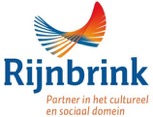 CMK CULTUURBUDGETOnderstaande informatie betreft de regeling van 2023.Er komt nog 1 ronde CMKIII nl in 2024. Rond maart 2024 komt er weer nieuwe informatie beschikbaar. De verwachting is dat de regeling wordt voortgezet maar dat is niet zeker!Wil je cultuureducatie structureel een plek geven in het onderwijsprogramma op jouw basisschool? Daarvoor is het cultuurbudget vanuit de regeling Cultuureducatie met Kwaliteit (CmK). Meedoen is simpel! Als je je inschrijft, krijg je een voucher die staat voor een geldbedrag. Dat bedrag kun je inzetten voor allerlei mooie cultuureducatieprojecten. Waar kan ik aan meedoen?Je kunt je voucher voor verschillende activiteiten inzetten. Denk aan leerlijnen die een cultuuraanbieder volledig verzorgt op jouw school. Of aan bijscholing van het docententeam op het gebied van cultuureducatie. Bovendien kun je een bezoek brengen aan Xpeditie Cultuureducatie. En aan een voorstelling of tentoonstelling bij een instelling van de Overijsselse Basisinfrastructuur. Mocht vervoer hierbij een uitdaging vormen, dan kun je bij de inschrijving een tegemoetkoming van €600,- voor vervoerskosten aanvragen.Kunst en cultuur verbreedt de blik op de wereld van leerlingen in het primair onderwijs. Ze ontdekken hun talenten, worden zelfbewust. En beleven vooral veel plezier. Wil je meer doen op het gebied van cultuureducatie? Dan heb je daarvoor volop mogelijkheden in Overijssel.Verschillende cultuuraanbieders in Overijssel, van grote instellingen tot individuele kunstenaars, verzorgen volledige leerlijnen voor basisschoolleerlingen. Van de kleuterklas tot groep 8. Soms staan ze vast, soms ontwikkel je in overleg een programma op maat.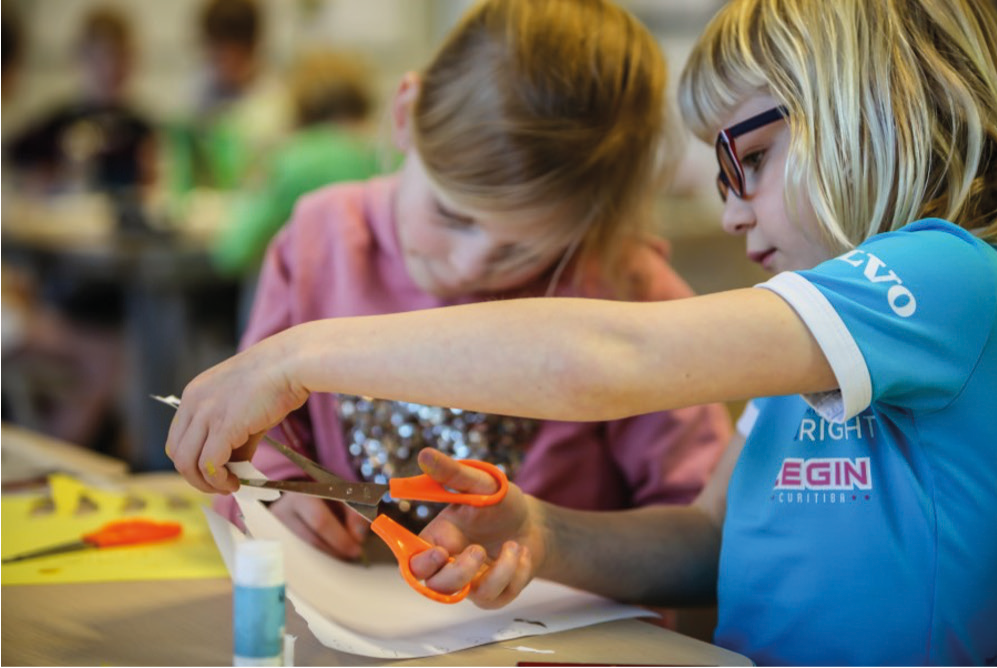 INTERESSANTE WEBSITESwww.cultuuronderwijsoverijssel.nlHier vind je o.a. informatie over de CMKIII regeling en over trainingen en advies voor teams en leerkrachten.www.erfgoededucatieopmaat.nlIn Hardenberg zijn verschillende erfgoedprojecten ontwikkeld onder de naam “Op ontdekkingsreis door….” Ook scholen uit omringende gemeenten hebben meegedaan aan dit project. Er zijn dus veel ideeën te vinden.https://www.rijksmuseum.nl/nl/onderwijs/primair-onderwijs/online-lesmateriaalhttps://limai.nl/tutorials/Ideeën online lessen en Energizer .https://kampwesterbork.nl/onderwijsJe kunt hier veel lesmateriaal vinden voor je bezoek aan Kamp Westerbork. Het is ook goed te gebruiken wanneer je niet op excursie gaat maar het wel met je groep over de oorlog,discriminatie e.d. wilt hebben.https://www.oyfotechniekmuseum.nlOyfo heeft ook gratis lessen voor in de klas. Onderstaande link brengt je direct op de juiste pagina’s https://www.oyfo.nl/38010/voor-scholen/wat-kan-je-bij-ons-doen/lesmateriaal-voor-op-school/38010EMAIL EN ADRESSEN VAN DE SCHOLEN 2022 – 2023PROGRAMMA AANBOD 2023 - 2024GROEPENVOORSTELLINGEN 2023-2024DATUMSPLAATSGr 1/2NestMaandag 9 oktober 2023Dinsdag 10 oktober 2023De VoorveghterGr 1/2De VoorleeskampioenDinsdag 16 april 2024Woensdag 17 april 2024Donderdag 18 april 2024Nog niet bekendGr 3/4De DrakentemmerMaandag 4 maart 2024Dinsdag 5 maart 2024De VoorveghterGr 3/4Verloren ZakenMaandag 22 april 2024Dinsdag 23 april 2024De VoorveghterGr 5/6De UilenvrouwMaandag 27 mei 2024Dinsdag 28 mei 2024De VoorveghterGr 5/6Gustaaf en de VliegfietsMaandag 29 januari 2024Dinsdag 30 januari 2024De VoorveghterGr 7/8Van hier tot in het oneindigeMaandag 22 januari 2024Dinsdag 23 januari 2024De VoorveghterGr 7/8De SpionMaandag 15 april 2024Dinsdag 16 april 2024Woensdag 17 april 2024De VoorveghterDATUMS BEZOEK WESTERBORK MAART / APRIL 2024 GROEP 7DATUMS BEZOEK WESTERBORK MAART / APRIL 2024 GROEP 7DATUMS BEZOEK WESTERBORK MAART / APRIL 2024 GROEP 7DATUMS BEZOEK WESTERBORK MAART / APRIL 2024 GROEP 7Dinsdag 12 maartDonderdag 14 maartVrijdag 15 maartDinsdag 19 maartDonderdag 21 maartVrijdag 22 maartDinsdag 26 maartDonderdag 28 maartVrijdag 29 maartDinsdag 2 aprilDonderdag 4 aprilVrijdag 5 aprilGROEPENVOORSTELLINGEN 2023-2024DATUMSPLAATSGr 1/2Poppetje van PapierDinsdag 9 april 2024De VoorveghterGr 3/4Paniek, waar is de muziekMaandag 12 februari en/of Dinsdag 13 februari 2024De VoorveghterGr 5/8BroerVrijdag 21 juni 2024De Spiegel in ZwolleGr 5/8Swan LakeMaandag 4 maart 2024Wilminktheater EnschedeDISCIPLINEMEDIAUitgevoerd doorStudio ZTitel projectPortretfotografieThemaNaar keuze, geef het ons door!DoelgroepGroepen 1 t/m 4LocatieOp school, in de eigen klasTijdsduur60 minutenBijzonderhedenMet voorbereidende opdracht d.m.v. digitale lesbriefWebsitewww.studioz.nlKerndoelen54, 55, 56DISCIPLINEMEDIAUitgevoerd doorStudio ZTitel projectStop Motion AnimatieThemaNaar keuze, geef het ons door!DoelgroepGroepen 1 t/m 4LocatieOp school, in de eigen klasTijdsduur60 minutenBijzonderhedenMet voorbereidende opdracht d.m.v. digitale lesbriefWebsitewww.studioz.nlKerndoelen54, 55, 56DISCIPLINEBEELDENDUitgevoerd doorStudio ZTitel projectZoötroopThemaNaar keuze, geef het ons door!DoelgroepGroepen 3 en 4LocatieOp school, in de eigen klasTijdsduur60 minutenWebsitewww.studioz.nlKerndoelen54, 55, 56DISCIPLINEBEELDENDUitgevoerd doorStudio ZTitel projectCartoon tekenenThemaNaar keuze, geef het ons door!DoelgroepGroepen 5 t/m 8LocatieOp school, in de eigen klasTijdsduur60 minutenBijzonderhedenMet voorbereidende opdracht d.m.v. digitale lesbriefWebsitewww.studioz.nlKerndoelen54, 55, 56DISCIPLINEMEDIAUitgevoerd doorStudio ZTitel projectSpecial Effects in FilmThemaNaar keuze, geef het ons door!DoelgroepGroepen 5 t/m 8LocatieOp school, in de eigen klasTijdsduur60 minutenBijzonderhedenVoor het filmen komen we ook graag buiten het klaslokaalWebsitewww.studioz.nlKerndoelen54 en 55DISCIPLINEMEDIAUitgevoerd doorStudio ZTitel projectDe Magie van Green screenThemaNaar keuze, geef het ons door!DoelgroepGroepen 5 t/m 8LocatieOp school, in de eigen klasTijdsduur90 minutenBijzonderhedenMet voorbereidende opdracht d.m.v. digitale lesbriefWebsitewww.studioz.nlKerndoelen54, 55, 56DISCIPLINEBEELDEND/DIGITALE MEDIAUitgevoerd doorStudio ZTitel projectAI – Kunst maken met AIThemaNaar keuze, geef het ons door!DoelgroepGroepen 7 en 8LocatieOp school, in de eigen klasTijdsduur90 minutenBijzonderhedenMet voorbereidende opdracht d.m.v. digitale lesbriefWebsitewww.studioz.nlKerndoelen54, 55, 56DISCIPLINEMEDIA SCHOOLPROJECTUitgevoerd doorStudio ZTitel projectSchoolproject Animatie: Zap de RobotThemaRobots, Wetenschap & Techniek, Stop Motion AnimatieDoelgroepGroepen 1 t/m 8LocatieOp school, in de eigen klasTijdsduur60 minuten per groepBijzonderhedenEen project voor de hele school, met voor groepen 3 t/m 8 een voorbereidende opdracht d.m.v. digitale lesbrief.Websitewww.studioz.nlKerndoelen2, 4, 5, 7, 8, 9, 42, 44, 54, 55, 56DISCIPLINEBEELDEND SCHOOLPROJECTUitgevoerd doorStudio ZTitel projectMiniatuurfotografieThemaDe wereld van speelgoedDoelgroepGroepen 1 t/m 8LocatieOp school, in de eigen klasTijdsduur60 minuten + 60 minuten voorbereidende lesBijzonderhedenEen project voor de hele school. Met voorbereidende les d.m.v. onze online leeromgeving en verwerkingsopdracht.Websitewww.studioz.nlKerndoelen54, 55, 56DISCIPLINEDANSDocentCora van der MeulenThemaDansen door de seizoenenDoelgroepGroep 1 en 2LocatieSpeellokaalTijdsduurGroep 1 en 2 => 50 minutenBijzonderhedenCora neemt haar eigen muziekinstallatie meeCora neemt de Dansdoos mee gevuld met materialen die bij dit thema horen De leerkrachten moeten bij de les aanwezig zijnCora neemt contact op met de scholenKerndoelen57 en 58DISCIPLINEDANSDocentKim Otter (Dansschool Elle Dansé)ThemaKleuterdansDoelgroepGroep 1 en 2LocatieSpeellokaal of buitenTijdsduur45 minutenBijzonderhedenDe kinderen moeten kleding aan waar ze goed in kunnen bewegen De docent neemt contact op met de scholenDe docent neemt een eigen muziekinstallatie meeWebsitewww.elledanse.nlKerndoelen37, 54, 57, 58DISCIPLINEDANSDocent(en)Kim Otter (Dansschool Elle Dansé)Titel projectHiphop/streetdance (basic)Theman.v.t. Op verzoek van de school wel te overleggenDoelgroepGroep 3 en 4LocatieSpeellokaal of buitenTijdsduur60 minutenBijzonderhedenDe kinderen moeten kleding aan waar ze goed in kunnen bewegen De docent neemt contact op met de scholenDe docent neemt een eigen muziekinstallatie meeWebsitewww.elledanse.nlKerndoelen37, 54, 57, 58DISCIPLINEDANSDocent(en)Kim Otter ( Dansschool Elle Dansé )Titel projectVolksdansThemaIn overleg met de docent kan er voor een thema gekozen worden.DoelgroepGroep 3 t/m 6LocatieOp school, in het speellokaal, de gymzaal of buiten.Tijdsduur60 minutenBijzonderhedenDe kinderen moeten kleding aan waar ze goed in kunnen bewegen De docent neemt contact op met de scholenDe docent neemt een eigen muziekinstallatie meeWebsitewww.elledanse.nlKerndoelen37, 54, 57 en 58DISCIPLINEDANSDocent(en)Kim Otter (Dansschool Elle Dansé)Titel projectHiphop/streetdanceTheman.v.t. Op verzoek van de school wel te overleggenDoelgroepGroep 5 t/m 8LocatieSpeellokaal of buitenTijdsduur60 minutenBijzonderhedenDe kinderen moeten kleding aan waar ze goed in kunnen bewegen De docent neemt contact op met de scholenDe docent neemt een eigen muziekinstallatie meeDe docent kijkt naar het niveau van de groep en past haar les daar op aanWebsitewww.elledanse.nlKerndoelen37, 54, 57, 58DISCIPLINEDANSDocent(en)Kim Otter ( Dansschool Elle Dansé )Titel projectShow/musical dansThemaIn overleg met de docent kan er voor een passende dans gekozen worden.DoelgroepGroep 7 en 8LocatieOp school, in het speellokaal of in de gymzaalTijdsduur60 minutenBijzonderhedenDe kinderen moeten kleding aan waar ze goed in kunnen bewegen De docent neemt contact op met de scholenDe docent neemt een eigen muziekinstallatie meeWebsitewww.elledanse.nlKerndoelen37, 54, 57, 58DISCIPLINEDANSDocent(en)Kim Otter (Dansschool Elle Dansé)Titel projectStijldansenThemaIn overleg met de leerkrachtDoelgroepGroep 7 en 8LocatieOp school, in het speellokaal of in de gymzaalTijdsduur60 minutenBijzonderhedenDe kinderen moeten kleding aan waar ze goed in kunnen bewegen De docent neemt contact op met de scholenDe docent neemt een eigen muziekinstallatie meeWebsitewww.elledanse.nlKerndoelen37, 54, 57, 58DISCIPLINEDANSDocent(en)Kim Otter (Dansschool Elle Dansé)Titel projectDansen met een themaThemaIn overlegDoelgroepGroep 3 t/m 8LocatieOp school, in het speellokaal of gymzaalTijdsduur60 minutenBijzonderhedenDe kinderen moeten kleding aan waar ze goed in kunnen bewegen De docent neemt contact op met de scholenDe docent neemt een eigen muziekinstallatie meeWebsitewww.elledanse.nlKerndoelenDansen met een themaWerken aan ritmegevoel/muzikaliteit Creativiteit stimulerenDISCIPLINEDANSDocent(en)IntrodansTitel projectSwan LakeThemaKlassiek BalletDoelgroepGroep 7 en 8LocatieWilmink Theater in EnschedeTijdsduur60 minutenBijzonderhedenLesbrief; https://introdans.nl/voorjou/.Busvervoer wordt geregeldWebsitewww.introdans.nlKerndoelen37, 54, 55, 56DISCIPLINEDRAMADocentJosé RunhaarTitel projectIk wil de maanThemaVertelpantomime en bewegingsspelDoelgroepGroep 1 en 2LocatieEigen klaslokaal of speellokaalTijdsduur45 minutenBijzonderhedenJosé neemt haar eigen geluidsinstallatie mee.De leerkracht moet actief bij de les aanwezig zijn!Kerndoelen37, 54 en 55DISCIPLINEDRAMADocentJose RunhaarTitel projectWij gaan op berenjacht!ThemaToneelspelDoelgroepGroep 1 en 2LocatieEigen klaslokaal of speellokaalTijdsduur45 minutenBijzonderhedenJosé neemt haar eigen geluidsinstallatie mee.De leerkracht moet actief bij de les aanwezig zijn!Kerndoelen37, 54 en 55DISCIPLINEDRAMADocentJosé RunhaarTitel projectPluk van de PetteflatThemaToneelspelDoelgroepGroep 3 en 4LocatieEigen klaslokaal of speellokaalTijdsduur60 minutenBijzonderhedenJosé neemt haar eigen geluidsinstallatie mee.De leerkracht moet actief bij de les aanwezig zijn!Kerndoelen37, 54 en 55DISCIPLINEDRAMADocentJosé RunhaarTitel projectGroot, groooter, groootst!ThemaPantomime, toneelspelDoelgroepGroep 3 en 4LocatieSpeellokaalTijdsduur60 minutenBijzonderhedenJosé neemt haar eigen geluidsinstallatie mee.De leerkracht moet actief bij de les aanwezig zijn!Kerndoelen37, 54 en 55DISCIPLINEDRAMADocentJosé RunhaarTitel projectLevende kunstThemaTableau vivant, toneelspel, bewegingsspelDoelgroepGroep 5 en 6LocatieSpeellokaalTijdsduur60 minutenBijzonderhedenJosé neemt haar eigen geluidsinstallatie mee.De leerkracht moet actief bij de les aanwezig zijn!Kerndoelen37, 54 en 55DISCIPLINEDRAMAUitgevoerd doorJosé RunhaarTitel projectDe wondere wereld van Roald DahlThemaVertelpantomime en toneelspelDoelgroepGroep 5 en 6LocatieSpeellokaalTijdsduur60 minutenBijzonderhedenJosé neemt haar eigen geluidsinstallatie mee.De leerkracht moet actief bij de les aanwezig zijn!Kerndoelen37, 54 en 55DISCIPLINEDRAMAUitgevoerd doorJosé RunhaarTitel projectSlapstickThemaWerken met pantomime (d.m.v. slapstick)DoelgroepGroep 7 en 8LocatieIn het speellokaal of een gymzaalTijdsduur60 minutenBijzonderhedenJosé neemt haar eigen geluidsinstallatie mee.De leerkracht moet actief bij de lessen aanwezig zijnKerndoelen37, 54 en 55DISCIPLINEDRAMAUitgevoerd doorJosé RunhaarTitel projectPersonages en dialogenThemaToneelspelDoelgroepGroep 7 en 8LocatieIn het eigen lokaal (met de tafels aan de kant) of het speellokaal/gymzaalTijdsduur60 minutenBijzonderhedenJosé neemt haar eigen geluidsinstallatie mee. José zorgt voor dialogen op papier.De leerkracht moet actief bij de lessen aanwezig zijn.Kerndoelen37, 54 en 55DISCIPLINEMUZIEKUitgevoerd doorLimai MuziekTitel projectMuzikaal MonsterleedThemaMuziekworkshop (muziek maken bij een stomme film)DoelgroepGroep 1 t/m 4LocatieKlaslokaal met DigibordTijdsduur50 minutenBijzonderhedenKinderen zitten in een kring en kunnen het Digibord zien.Websitehttps://limai.nl/workshops-en-projecten/Kerndoelen54, 55, 56 (Kunstzinnige oriëntatie)DISCIPLINEMUZIEKUitgevoerd doorLimai MuziekTitel projectAfrika!ThemaMuziekworkshop, zingen en spelen op instrumentenDoelgroepGroep 1 t/m 4LocatieKlaslokaal met DigibordTijdsduur50 minutenBijzonderhedenKinderen zitten in een kringWebsitehttps://limai.nl/workshops-en-projecten/Kerndoelen54, 55, 56 (Kunstzinnige oriëntatie)DISCIPLINEMUZIEKUitgevoerd doorLimai MuziekTitel projectBoom-AyeThemaMuziekworkshop met boomwhackersDoelgroepGroep 5 t/m 8LocatieKlaslokaal met DigibordTijdsduur50 minutenBijzonderhedenKinderen zitten in een kring en kunnen het Digibord zien.Websitehttps://limai.nl/workshops-en-projecten/Kerndoelen54, 55, 56 (Kunstzinnige oriëntatie)DISCIPLINEMUZIEKUitgevoerd doorLimai MuziekTitel projectWicked SoundsThemaMuziekworkshop, componeer je eigen muziekDoelgroepGroep 5 t/m 8LocatieKlaslokaal met DigibordTijdsduur50 minutenBijzonderhedenGeenWebsitewww.limai.nlKerndoelen54, 55, 56 (Kunstzinnige oriëntatie)DISCIPLINEMUZIEKUitgevoerd doorPhionTitel projectPoppetje van papierThemaNieuwsgierigheidDoelgroepGroep 1 en 2LocatieDe VoorveghterTijdsduur40 minutenBijzonderhedenHet orkest komt naar Hardenberg op dinsdag 9 april.Deze voorstelling kan alleen doorgaan wanneer er voldoende deelname is.Websitehttps://www.phion.nl/poppetjevanpapierKerndoelen54, 55, 56 (Kunstzinnige oriëntatie)DISCIPLINEMUZIKALE THEATERVOORSTELLINGUitgevoerd doorDe Vertellende pianoTitel projectPaniek! Waar is de muziek?ThemaMuzikale voorstelling om kinderen spelenderwijs in aanraking te brengen met klassiek muziekDoelgroepGroep 3 en 4LocatieTheater de VoorveghterTijdsduur40 minutenBijzonderhedenSpeeldata; Maandag 12 februari 2024Dinsdag 13 februari 2024 De lesbrief volgt t.z.t.ContactpersoonMelissa SiemonsmaWebsitewww.devertellendepiano.nlKerndoelen37, 54, 56 en 57DISCIPLINEMUZIEKUitgevoerd doorPhionTitel projectBroerThemaRuzie goedmaken en familieDoelgroepGroep 5 en 6LocatieTheater de Spiegel in ZwolleTijdsduur50 minutenDatumVrijdag 21 juni 2024BijzonderhedenVervoer wordt geregeldWebsiteBroer - Juni 2024 (phion.nl)Kerndoelen54, 55, 56 (Kunstzinnige oriëntatie)DISCIPLINEMUZIEKUitgevoerd doorDrum & Slagwerkschool ErikTitel projectWelkom in de wereld van klankenThemaMaat en RitmeDoelgroepGroep 3 en 4LocatieOp schoolTijdsduurCa. 60 minBijzonderhedenRuime maan opstelling i.v.m. de instrumenten.Als er een YouTube mogelijkheid is gebruik ik die graag.Websitewww.drumschoolerik.nlKerndoelen54, 55 en 56DISCIPLINEMUZIEKUitgevoerd doorDrum & Slagwerkschool ErikTitel projectWelkom in de wereld van klanken IIThemaRitme, zonder kun je niet!DoelgroepGroep 5 t/m 8LocatieIn de klas of speellokaalTijdsduurCa. 60 minBijzonderhedenDeze workshop bestaat uit twee lessen met de djembé. Ruime maan opstelling.Leerlingen zitten op een stoel.Websitewww.drumschoolerik.nlKerndoelen54, 55 en 56DISCIPLINEBEELDENDDocentKarina PaterTitel projectRope ArtThemaZelfportretDoelgroepGroep 1 en 2LocatieKlaslokaalTijdsduur1 ½ uurBijzonderhedenDe leerkracht is aanwezig en zorgt ervoor dat er tafels staan die afgedekt zijn, of makkelijk schoon te maken zijn van lijmresten.Creatieve docent zorgt voor materiaal, scharen etc.Bekijk vooraf met de klas naar diverse portretten van diverse schilders.Websitewww.boetiek-creatiek.nlKerndoelen54, 55 en 56DISCIPLINEBEELDENDDocentKarina PaterTitel projectDe mooiste vis van de zeeThemaWaterwereld schilderenDoelgroepKleutersLocatieKlaslokaalTijdsduur1 ½ uurBijzonderhedenDe leerkracht is aanwezig en is verantwoordelijk voor de klas. Creatieve docent zorgt voor materiaal, scharen etc. En zal zelf ook wat schorten meenemen.Het is prettig als de tafels van tevoren afgedekt zijn. Voorkeur met plastic zodat deverf niet doorlekt op de tafels.Websitewww.boetiek-creatiek.nlKerndoelen54, 55 en 56DISCIPLINEBEELDENDDocentKarina PaterTitel projectJe hoort er ”bij”ThemaBijen stempelenDoelgroepKleutersLocatieKlaslokaalTijdsduur1 ½ uurBijzonderhedenDe leerkracht is aanwezig en is verantwoordelijk voor de klas. Creatieve docent zorgt voor materiaal, scharen etc. Digibord is nodig.We werken met verf dus het is handig dat de tafels vooraf afgedekt zijn. Creatieve docent zal voor wat schorten zorgen, maar bij een grote groep is het handig als erwat extra schorten aanwezig zijn.Websitewww.boetiek-creatiek.nlKerndoelen54, 55 en 56DISCIPLINEBEELDENDDocentKarina PaterTitel projectDrukWerkThemaCreatief met druktechniekenDoelgroepGroep 3LocatieKlaslokaalTijdsduur1 ½ uurBijzonderhedenDe leerkracht is aanwezig en zorgt ervoor dat er tafels staan die afgedekt zijn. We werken met tissuepapier, lijm en drukinkt dus oude kleding aan.Creatieve docent zorgt voor materiaal, scharen etc. en zal zelf ook een aantalschorten meenemen.Websitewww.boetiek-creatiek.nlKerndoelen54, 55 en 56DISCIPLINEBEELDENDDocent(en)Karina PaterTitel projectKunst in HoutThemaMondriaanDoelgroepGroep 3LocatieKlaslokaalTijdsduur1 ½ uurBijzonderhedenDe leerkracht is aanwezig en zorgt ervoor dat er tafels staan die afgedekt zijn. We werken met lijm, hout en verf dus oude kleding aan. In overleg wordt er afgesproken wie er voor diverse kleine blokjes/stukjes hout wordt gezorgd.Wellicht zijn er genoeg vaders die allemaal kleine reststukjes in de garage hebben. Graag in het begin van de les ook de beschikking over het digibord. Creatieve docent zorgt voor verf, lijm, karton etc. en zal zelf ook een aantal schortenmeenemen. Bekijk met de klas ook wat werken van Mondriaan.Websitewww.boetiek-creatiek.nlKerndoelen54, 55 en 56DISCIPLINEBEELDENDDocent(en)Inge HobersTitel projectEric Carle meets MatisseTechniek/ materiaalCollageDoelgroepGroep 4LocatieOp schoolTijdsduur1 ½ uurBijzonderhedenEen digibord en iedere leerling een schaar.Websitewww.delanterfant.nl	FB: De lanterfantKerndoelenKunstzinnige oriëntatie: 54, 55 en 56DISCIPLINEBEELDENDDocent(en)Inge HobersTitel projectCoole KeversTechniek/ materiaalDiverse werkstations, o.a.; tekenen, collage, kosteloos materiaalDoelgroepGroep 4LocatieOp schoolTijdsduur1 ½ uurBijzonderhedenGraag klaarzetten: scharen, schorten, onderleggersWebsitewww.delanterfant.nl	FB: De lanterfantKerndoelenKunstzinnige oriëntatie: 54, 55 en 56DISCIPLINEBEELDENDDocent(en)Inge HobersTitel projectDe dieren van PicassoTechniek/ materiaalMerkstift en ecolineDoelgroepGroep 5 en 6LocatieOp schoolTijdsduur1 ½ uurBijzonderhedenGraag klaarzetten: tafels in groepjes 4 en liefst van gelijke hoogte. Deze afdekken met (opengeknipte) vuilniszakken. Schorten en/of oude klerenWebsitewww.delanterfant.nl	FB: De lanterfantKerndoelenKunstzinnige oriëntatie: 54, 55 en 56DISCIPLINEBEELDENDDocent(en)Inge HobersTitel projectCoole KeversTechniek/ materiaalDiverse werkstations, o.a.; tekenen, collage, kosteloos materiaalDoelgroepGroep 4LocatieOp schoolTijdsduur1 ½ uurBijzonderhedenGraag klaarzetten: scharen, schorten, onderleggersWebsitewww.delanterfant.nl	FB: De lanterfantKerndoelenKunstzinnige oriëntatie: 54, 55 en 56DISCIPLINEBEELDENDDocent(en)Karina PaterTitel projectDrukWerk 2.0ThemaEtsenDoelgroepGroep 6/7LocatieKlaslokaalTijdsduur1 ½ uurBijzonderhedenDe leerkracht is aanwezig en zorgt ervoor dat er tafels staan die afgedekt zijn. We werken met drukinkt dus oude kleding aan.Creatieve docent zorgt voor materiaal, drukpersen etc. en zal zelf ook een aantal schorten meenemen.De docent wil graag gebruik maken van het digibordWebsitewww.boetiek-creatiek.nlKerndoelen54, 55 en 56DISCIPLINEBEELDENDDocent(en)Karina PaterTitel projectJouw verhaal tot levenThemaTunnelboekDoelgroepGroep 6/7LocatieKlaslokaalTijdsduur1 ½ uurBijzonderhedenDe leerkracht is aanwezig en is verantwoordelijk voor de klas. Creatieve docent zorgt voor materiaal, scharen etc.Omdat we ook met snijmesjes werken is het handig dat er op de tafels stukken karton liggen om de tafels te beschermen. Mocht dit niet aanwezig zijn dit graag vooraf laten weten.Vooraf aan deze workshop hebben de leerlingen een kort verhaal geschreven eneen schets gemaakt bij hun verhaal.Websitewww.boetiek-creatiek.nlKerndoelen54, 55 en 56DISCIPLINEBEELDENDDocent(en)Karina PaterTitel projectDummy de MummieThemaGipsverband figurenDoelgroepGroep 6/7LocatieKlaslokaalTijdsduur1 ½ uurBijzonderhedenDe leerkracht is aanwezig en is verantwoordelijk voor de klas. Creatieve docent zorgt voor materiaal, scharen etc.Werken met gipsverband wat nat gemaakt wordt, dat geeft best wat rommel en isdus handig als de tafels afgedekt zijn, dat scheelt in schoonmaken.Websitewww.boetiek-creatiek.nlKerndoelen54, 55 en 56DISCIPLINEBEELDENDDocent(en)Inge HobersTitel projectKarel Appel AssemblageThemaRuimtelijk werk met hout en kosteloos materiaal; recyclekunstDoelgroepVanaf groep 7LocatieOp schoolTijdsduur1 ½ uurBijzonderhedenLeerkracht en leerlingen verzamelen klein rest hout en kosteloos materiaal.De beeldend docent mailt aan het begin van het schooljaar een materiaallijst voor de leerlingen en leerkracht, zodat deze voldoende tijd hebben om te verzamelen. De beeldend docent neemt lijmpistolen en haspels mee.Websitewww.delanterfant.nl	FB: De lanterfantKerndoelenKunstzinnige oriëntatie: 54, 55 en 56DISCIPLINEBEELDENDDocent(en)Inge HobersTitel projectHet OnderZoekBoekThemaDiverse niet alledaagse (teken)opdrachten in circuitvormDoelgroepGroep 8LocatieOp schoolTijdsduur1½ uurBijzonderhedenDe groep vooraf in 4 (of 8) groepen verdelen en voorzien van (opengeknipte) vuilniszakken en deze aan de onder/zijkant van de tafel vastplakken.Een plek waar VEEL werk kan drogen. Ongeveer 10 briefkaarten per leerling.Websitewww.delanterfant.nl	FB: De lanterfantKerndoelenKunstzinnige oriëntatie: 54, 55 en 56DISCIPLINEBEELDEND PROJECTEN VOOR SCHOLENDocent(en)Hermanna Dogger en Rianne LeemhuisTitel projectKunstproject voor de hele schoolThemaSchilderen als RembrandtDoelgroepGroep 1 t/m 8LocatieLokaal, speellokaal of hal (tijdelijk in te richten als atelier)TijdsduurPer groep en per project verschillendBijzonderhedenIntroductie/ uitleg over Rembrandt door de school zelf. Ieder kind maakt een eigen werk. Materiaalkeuze; schilderen met acrylverf/plakkaatverf en voor de bovenbouw kan er ook gekozen worden voor het werken met ets inkt(tekening krassen op een PVC plaatje). Als afsluiting van het project kan het werk tentoongesteld worden. De opbouw van de les gaat in overleg met school en isafhankelijk van het aantal leerlingen. De leerkracht is aanwezig.Websitewww.tekenspoor.nl / www.rianneleemhuis.nl/tekenthuisDoelAlle kinderen kennis laten maken met de schilder Rembrandt. De kinderen leren een portret te schilderen.Kerndoelen53, 54, 55, 56 afhankelijk van het onderwerpDISCIPLINEBEELDEND PROJECTEN VOOR SCHOLENDocent(en)Rianne Leemhuis en Hermanna DoggerTitel projectKunstprojecten voor de hele schoolThemaProject over verschillende culturenDoelgroepGroep 1 t/m 8LocatieLokaal, speellokaal of hal (tijdelijk in te richten als atelier)TijdsduurPer groep en per project verschillendBijzonderhedenVoorbereiding door school, introductie/ uitleg over verschillende culturen. Ieder kind maakt een eigen werk. Materiaalkeuze; kleurpotloden, wasco, ecoline. Als afsluiting v.h. project kan het werk tentoongesteld worden. De opbouw van de les gaat in overleg met school en is afhankelijk van het aantal leerlingen, uitleg van de les middels PowerPoint. De leerkracht is aanwezigWebsitewww.tekenspoor.nl / www.rianneleemhuis.nl/tekenthuis/DoelAlle kinderen kennis laten maken met verschillende culturen.Door een thema beeldend vorm te geven, krijgen kinderen een andere kijk op het thema, wordt hun beleving anders.Kerndoelen53, 54, 55, 56 afhankelijk van het onderwerpDISCIPLINEBEELDEND PROJECTEN VOOR SCHOLENDocent(en)Rianne Leemhuis en Hermanna DoggerTitel projectKunstprojecten voor de hele schoolThemaProject over kunst, een kunstenaar of een thema, i.o.m. school. Of om een jubileum creatief te vieren.DoelgroepGroep 1 t/m 8LocatieLokaal, speellokaal of hal (tijdelijk in te richten als atelier)TijdsduurPer groep en per project verschillendBijzonderhedenIeder kind maakt een eigen werk of ze werken samen. Een klassenwerk of een kunstwerk voor de hele school is ook een mogelijkheid. Materiaalkeuze is afhankelijk van het onderwerp of thema. Als afsluiting van het project kan hetwerk tentoongesteld worden. De opbouw van de les gaat in overleg met school enis afhankelijk van het aantal leerlingen. De leerkracht is aanwezig.Websitewww.tekenspoor.nl / www.rianneleemhuis.nl/tekenthuis/DoelAlle kinderen kennis laten maken met dezelfde kunstenaar of kunststroming. Door een thema beeldend vorm te geven, krijgen kinderen een andere kijk op het thema, wordt hun beleving anders.Kerndoelen53, 54, 55, 56 afhankelijk van het onderwerpDISCIPLINETHEATERVOORSTELLINGENUitgevoerd doorNestTitel projectKrijtThemaBezit, afscheid nemen en gezinsuitbreidingDoelgroepGroep 1 en 2LocatieDe VoorveghterTijdsduurCa. 45 minutenBijzonderhedenSpeeldata:Maandag 9 oktober 2023Dinsdag 10 oktober 2023Websitehttps://www.sttprodukties.nl/voorstelling/8/nest-3-Hier vind je ook een trailerKerndoelen34, 37, 54, 55, 56DISCIPLINETHEATERVOORSTELLINGENUitgevoerd doorDe VoorleeskampioenTitel projectJansen en de BoerThemaIedereen is wel ergens goed inDoelgroepGroep 1 en 2LocatieOp school, in het LOC of …….Tijdsduur40 minutenBijzonderhedenSpeeldata;Dinsdag 16 april 2024Woensdag 17 april 2024Donderdag 18 april 2024Websitehttps://jansenendeboer.nl/voorleesvoorstelling/Hier vind je ook de lesbrief en de trailer.Kerndoelen34, 54, 55DISCIPLINETHEATERVOORSTELLINGENUitgevoerd doorDe drakentemmerTitel projectProductiehuis ValentijnThemaDapper en nieuwsgierig zijnDoelgroepGroep 3 en 4LocatieTheater de Voorveghter, HardenbergTijdsduur50 minutenBijzonderhedenSpeeldata;Maandag 4 maart 2024Dinsdag 5 maart 2024Websitehttps://www.sttprodukties.nl/voorstelling/300/de-drakentemmer-6Hier vind je ook de lesbrief en de trailer.Kerndoelen44, 51, 54, 56DISCIPLINETHEATERVOORSTELLINGENUitgevoerd doorVerloren zakenTitel projectTheatraThemaPoppenvoorstellingDoelgroepGroep 3 en 4LocatieTheater de VoorveghterTijdsduurca. 45 minutenBijzonderhedenSpeeldata:Maandag 22 april 2024Dinsdag 23 april 2024Websitehttps://www.sttprodukties.nl/voorstelling/323/verloren-zaken-6Hier vind je ook de lesbrief en de trailer.Kerndoelen34, 54 en 55DISCIPLINETHEATERVOORSTELLINGENUitgevoerd doorGustav en de vliegfietsTitel projectPNTThemaEen mix van muziek, geluid, objecten en vertellingDoelgroepGroep 5 en 6LocatieTheater de VoorveghterTijdsduur50 minutenBijzonderhedenSpeeldata:Maandag 29 januari 2024Dinsdag 30 januari 2024Websitehttps://www.sttprodukties.nl/voorstelling/320/gustav-en-de-vliegfiets-8-KerndoelenNederlands, Oriëntatie op jezelf en de wereld: Mens en samenleving, Kunstzinnige oriëntatieDISCIPLINETHEATERVOORSTELLINGENUitgevoerd doorDe UilenvrouwTitel projectHarro van LienThemaAnders zijn, vooroordelen en goed doenDoelgroepGroep 5 en 6LocatieTheater de VoorveghterTijdsduurCa. 50 minBijzonderhedenSpeeldata :Maandag 27 mei 2024Dinsdag 28 mei 2024Websitehttps://www.sttprodukties.nl/voorstelling/324/de-uilenvrouw-8/Hier vind je ook de lesbrief en de trailer.Kerndoelen52, 53, 56, 36DISCIPLINETHEATERVOORSTELLINGENUitgevoerd doorVan hier tot in het oneindigeTitel projectGarage TDIThemaFilosofische voorstellingDoelgroepGroep 7 en 8LocatieTheater de VoorveghterTijdsduur50 minBijzonderhedenSpeeldata:Maandag 22 januari 2024Dinsdag 23 januari 2024Websitehttps://www.sttprodukties.nl/voorstelling/319/van-hier-tot-oneindig-6Hier vind je ook de lesbrief en een trailer.Kerndoelen34, 56DISCIPLINETHEATERVOORSTELLINGENUitgevoerd doorDe SpionTitel projectHeld en BloemThemaEen voorstelling over doorzetten (aan de hand van de theorie van de leerkuil)DoelgroepGroep 7 en 8LocatieDe VoorveghterTijdsduur50 minutenBijzonderhedenSpeeldata:Maandag 15 april 2024Dinsdag 16 april 2024Woensdag 17 april 2024WebsiteDe Spion – Held & Bloem Producties | Held & Bloem producties (heldenbloem.nl) Inclusief uitgebreid educatief pakket om de LEERKUIL te introduceren of te verdiepen.Kerndoelen52, 53, 55DISCIPLINELITERATUURUitgevoerd doorBibliotheek HardenbergTitel projectGroepsbezoek: met de klas naar de bibliotheekDoelgroepGroep 1 t/m 8: vrije keuze voor welke groep(en)LocatiePlaatselijke bibliotheekTijdsduur1 uurBijzonderhedenPlanning in overleg met de schoolWebsitewww.bibliotheekhardenberg.nlKerndoelenNederlands (1,4,7,9,10, 12) Oriëntatie op jezelf en de wereld (35) Kunstzinnige oriëntatie (56)DISCIPLINELITERATUURUitgevoerd doorBibliotheek HardenbergTitel projectSchrijversbezoekDoelgroepGroep 3 en 4LocatieOp schoolTijdsduur1 uur per (combinatie-)groepBijzonderhedenDe schrijversbezoeken worden gepland in de periode februari-april. Zodra bekend is welke schrijvers wanneer beschikbaar zijn, stuurt de bibliotheek het rooster naar de scholen.Websitewww.bibliotheekhardenberg.nlKerndoelenKerndoelen Nederlands (3, 7, 8, 9 en 12)Kunstzinnige oriëntatie (55, 56)DISCIPLINELITERATUURUitgevoerd doorBibliotheek HardenbergTitel projectScoor een boek!DoelgroepGroep 5-6LocatieOp schoolTijdsduurFebruari - meiBijzonderhedenEen leesconsulent van de bibliotheek komt in de groep om het projectte introduceren. De doos met boeken en bijbehorende materialen wordt gebracht. In dit project wordt provinciaal als bibliotheken samengewerkt met eredivisieclub Heracles Almelo.Websitewww.bibliotheekhardenberg.nlKerndoelenNederlands (4,7,9,10,12)Oriëntatie op jezelf en de wereld (34, 37)DISCIPLINELITERATUURUitgevoerd doorBibliotheek HardenbergTitel projectSchrijversbezoekDoelgroepGroep 7 en 8LocatieOp schoolTijdsduur1 uurBijzonderhedenDe schrijversbezoeken worden gepland in de periode februari- april.Zodra bekend is welke schrijvers wanneer beschikbaar zijn, stuurt de bibliotheek het rooster naar de scholen. (Januari)Websitewww.bibliotheekhardenberg.nl/onderwijs (Bibliowijzer: Schrijver op bezoek)KerndoelenKerndoelen Nederlands (3, 7, 8, 9 en 12)Kunstzinnige oriëntatie (55, 56)Ans Derksenans.derksen@bibliotheekhardenberg.nlTel. 0523-208090/270271Karin Mikkarin.mik@bibliotheekhardenberg.nlTel. 0523-208096/270271Iena Redekeriena.redeker@bibliotheekhardenberg.nlTel. 0523-280014/270271Daniëlle Rooijdanielle.rooij@bibliotheekhardenberg.nlTel. 0523-280015/270271DISCIPLINELITERATUURUitgevoerd doorBibliotheek HardenbergTitel projectVakantielezenDoelgroepGroep 3 t/m 8LocatieOp schoolTijdsduur1 uurBijzonderhedenPlanning in overleg met de schoolWebsitewww.bibliotheekhardenberg.nlKerndoelenKerndoelen Nederlands (3, 7, 8, 9 en 12)Kunstzinnige oriëntatie (55, 56)DISCIPLINELITERATUURUitgevoerd doorTheater GnaffelTitel projectOma mag ik mijn pop terug. Nu als film!ThemaAls oma steeds meer vergeet…..Gespeeld vanuit de ogen van kleindochter Fien.DoelgroepGroep 5 en 6LocatieIn de klasTijdsduur45 min.BijzonderhedenBij de film hoort een uitgebreid digitaal educatief pakket met daarin de trailer van de film, achtergrondverhalen, suggesties voor een nagesprek enverschillende opdrachten. De film is op te splitsen in 2 delen. Het kan bekekenworden op ieder gewenst moment.Websitehttps://www.gnaffel.nl/schoolvoorstellingen/oma-mag-ik-mijn-pop-terug-de-film/Kerndoelen1, 3, 37 en 54DISCIPLINECULTUREEL ERFGOEDTitel projectVroeger in HardenbergThemaSpelen en leven in de tijd van opa en omaDoelgroepGroep 1 en 2LocatieOp schoolTijdsduurPer les verschillend. Afhankelijk van de tijd die de leerkracht aan het project wil besteden.BijzonderhedenDit project kun je vinden op; www.kindencultuurhardenberg.nl onder het kopje “nieuws”. Het mag uitgeprint worden. Iedere leerkracht kan het op zijn eigen tijd en op zijn eigen wijze inzetten. Bij dit project hoort een koffer met spulletjes en lessuggesties die bij de Stichting Kind en Cultuur kan worden aangevraagd.Kerndoelen1, 2, 37, 51, 54 en 56DISCIPLINECULTUREEL ERFGOEDTitel projectVroeger in HardenbergThemaLangs de Vecht en de Reest en Wonen op het VeenDoelgroepGroep 3 en 4LocatieOp schoolTijdsduurPer les verschillend. Afhankelijk van de tijd die de leerkracht aan het project wil besteden.BijzonderhedenDit project kun je vinden op: www.kindencultuurhardenberg.nl onder het kopje “nieuws”. Iedere leerkracht kan het op zijn eigen tijd en eigen wijze inzetten. Scholen moeten zelf de werkboekjes printen.Kerndoelen1, 2, 37, 51, 54 en 56DISCIPLINECULTUREEL ERFGOEDTitel projectDe dubbele fotoThemaFoto’s vroeger en nuDoelgroepGroep 5 en 6LocatieOp school. Eventueel een excursie naar een monument.TijdsduurNaar eigen inzicht.BijzonderhedenDit project is op de scholen aanwezig, zodat iedere leerkracht het op zijn eigen tijd en op zijn eigen wijze kan inzetten.Kerndoelen1, 2, 4, 12, 37, 51, 52, 54, 55, 56DISCIPLINECULTUREEL ERFGOEDTitel projectHerinneringskamp WesterborkThemaDe oorlog dicht bij huisDoelgroepGroep 7 en 8LocatieOp school. Eventueel een excursie naar een monument.TijdsduurIedere leerkracht kan zelf bepalen hoeveel tijd er aan dit project besteed wordt.BijzonderhedenDit project is op de scholen aanwezig, zodat iedere leerkracht het op zijn eigen tijd en op zijn eigen wijze kan inzetten. Sluit goed aan op het bezoek aan Herinneringskamp Westerbork.Ook te vinden op www.kindencultuurhardenberg.nlKerndoelen1, 2, 4, 12, 37, 51, 52, 54, 55, 56DISCIPLINEERFGOEDUitgevoerd doorDrents MuseumTitel projectHet Poppenhuis / Rondsnuffelen in de 18e eeuwThemaHet leven 250 jaar geledenDoelgroepGroep 5 en 6LocatieDrents museumTijdsduur75 minutenBijzonderhedenHet bezoek aan het museum wordt door Kind en Cultuur vergoed. De reiskosten zijn voor de school zelf. Met een railrunner kun je goedkoop reizen. Het museum ligt op een kleine 5 minuten lopen vanaf het station.Websitehttps://drentsmuseum.nl/nl/scholen/primair-onderwijs/ het-grootste-poppenhuis-van-nederlandhttps://drentsmuseum.nl/nl/het-grootste-poppenhuis-van-nederlandFilmpjes en heel veel informatieKerndoelen37, 48, 51DISCIPLINEERFGOEDUitgevoerd doorOyfo, techniekmuseum HengeloTitel projectOnder SpanningThemaOntwerp en bouw je eigen licht- of geluidmachine!DoelgroepGroep 5 en 6LocatieIn het museumTijdsduur2 uurBijzonderhedenDe workshop in het museum wordt door ons betaald. Het vervoer is voor de school zelf. Het museum ligt vlak bij het station. Een railrunner is een goede optie. Kom je met de auto? Neem de ouders mee naar binnen. Ze zijn zeer welkom, ook om mee te helpen.WebsiteOyfo.nlKerndoelenOriëntatie op jezelf en de wereld: 42, 45, 51, 52Kunstzinnige oriëntatie 56DISCIPLINEERFGOEDUitgevoerd doorOyfo, techniekmuseum HengeloTitel projectWonderlijke wezensThemaHelp de planeet met jouw super-dieren-machine-held!DoelgroepGroep 5 en 6LocatieIn het museumTijdsduur2 uurBijzonderhedenDe workshop in het museum wordt door ons betaald. Het vervoer is voor de school zelf. Het museum ligt vlak bij het station. Een railrunner is een goede optie. Kom je met de auto? Neem de ouders mee naar binnen. Ze zijn zeer welkom, ook om mee te helpen.WebsiteOyfo.nlKerndoelenOriëntatie op jezelf en de wereld 39 Kunstzinnige oriëntatie 56DISCIPLINECULTUREEL ERFGOEDTitel projectBezoek Herinneringskamp WesterborkThemaHet leven van de Joodse mensen in het doorgangskamp Westerbork in de Tweede wereldoorlogDoelgroepGroep 7LocatieHerinneringskamp Westerbork. Busvervoer wordt geregeld.TijdsduurEen schooldagBijzonderhedenData voor het bezoek vind je onder aan deze paginaWebsitewww.kampwesterbork.nl/nl/geschiedenis/index.html#/indexKerndoelen1, 2, 4, 12, 37, 51, 52, 54, 55, 56DISCIPLINECULTUREEL ERFGOEDTitel projectGastspreker in de klasThemaGeef vrijheid een gezichtDoelgroepGroep 7 en 8LocatieIn de klasTijdsduurRuim 50 minutenBijzonderhedenDe gastlessen zijn bedoeld voor groep 7 en 8. Aanvragen voor andere groepen worden niet in behandeling genomen i.v.m. inhoud en impact van de gastlessen. De gastlessen kunnen starten vanaf 10.00 uur.WebsiteSteunpuntgastsprekers.nl Hier vind je ook een lesbriefKerndoelen1, 2, 4, 12, 37, 51, 52, 54, 55, 56DISCIPLINECULTUREEL ERFGOEDActiviteitBezoek aan het RijksmuseumDoelgroepGroep 8LocatieRijksmuseum en TeekenschoolTijdsduurVerschillendBijzonderhedenMuseumbezoek en workshop in de TeekenschoolOpgaveHier is in mei al een briefwisseling over geweest. Opgave niet meer mogelijk.Websitehttps://www.rijksmuseum.nl/nl/onderwijs/primair-onderwijs/online-lesmateriaalKerndoelen1, 2, 4, 12, 37, 51, 52, 53, 54, 55, 56Op de website van het Rijksmuseum staan heel veel leuke lessen en er is ook veel informatie beschikbaar om zelf mee aan de slag te gaan. Voor spreekbeurten of werkstukken kun je informatie aanvragen via; www.rijksmuseum.nl lesmateriaal en inspiratieOp de website van het Rijksmuseum staan heel veel leuke lessen en er is ook veel informatie beschikbaar om zelf mee aan de slag te gaan. Voor spreekbeurten of werkstukken kun je informatie aanvragen via; www.rijksmuseum.nl lesmateriaal en inspiratieDISCIPLINEMUSEUMUitgevoerd doorMuseum ’t Stadhuus Hardenberg. (Historische Vereniging Hardenberg e.o.)Titel projectGeschiedenis en Cultuur van Hardenberg en omgevingTijdelijke tentoonstellingNaast de vaste expositie (geschiedenis van Hardenberg) staat vanaf april tot november 2023 binnen de wisselexpositie het thema “Duurzaamheid” centraal. Vanaf april 2024 wordt dit het thema “Mooi versierd”.DoelgroepGroep 4 t/m 8LocatieMuseum ’t Stadhuus, Voorstraat 34 HardenbergTijdsduurKlassenbezoeken van 1 ½ uur in het museumBijzonderhedenAanmelden via het aanmeldingsformulier. Het museum neemt daarna contact op met de scholen.Websitewww.mijnstadmijndorp/hardenberg.nl | info@hvhardenberg.nlContactpersoonIna Vogelzang | inavogelzang@gmail.comKerndoelenOriëntatie op jezelf en op de wereld (Tijd) nr. 51,52,53, en 56. Ook is er een link met verschillende items uit de canon van Nederland.DISCIPLINEMUSEUMUitgevoerd doorHet Veenmuseum VriezenveenThemaHet leven in de tijd van de turfstekersDoelgroepGroep 3, 4, 5, 6, 7 en 8LocatiePaterswal 11, 7671 TB Westerhaar-VriezenveensewijkTijdsduurEen dagdeelBijzonderhedenHet bezoek bestaat uit 2 delen. Een bezoek aan het museum en een rondrit in een veentreintje. Let op: Enige voorkennis is gewenst bij de kinderen.Het is goed om de groep op te delen in 2 groepen.BezoekScholen geven zich op via het aanmeldingsformulier. Vervolgens neemt het museum contact op met de school om een afspraak te maken.WebsiteContact bij voorkeur per mail:	info@veenmuseum.nlTel: 06-12496180	http://www.veenmuseum.nlKerndoelen1, 2, 4, 12, 37, 51, 52, 53, 54, 55, 56DISCIPLINEMUSEUMUitgevoerd doorHistorisch Cultureel Info Centrum Vechtdal GramsbergenTitel projectTerug in de tijd, de pechvogel vliegt weerThemaHoe het vroeger op school wasDoelgroepGroep 5, 6 en 7LocatieIn het museumBezoekOpgave via het aanmeldingsformulier. Het museum neemt contact met u op.TijdsduurHet programma duurt ongeveer 90 minutenBijzonderhedenBij groepen met meer dan 25 leerlingen is het niet mogelijk de schoolles te doen en zullen we het programma indien mogelijk, in overleg, moeten aanpassen. En dat hangt er van af of er genoeg vrijwilligers van het museum beschikbaar zijn. Mocht dit wel het geval zijn, dan gaan de kinderen in groepjes door het museum, waar ze luisteren, bewegen en opdrachten maken. De schoolles is de eerste keus De groepen zijn welkom op dinsdag, woensdag en donderdag.Websitewww.museumgramsbergen.nlContactinfo@museumgramsbergen.nltel: 0524-561639 Meiboomlein 4, GramsbergenKerndoelen1, 2, 4, 12, 37, 51, 52, 53, 54, 55, 56DISCIPLINEMUSEUMUitgevoerd doorHet Oale Meestershuus SlagharenTitel project“Zonder verleden geen toekomst”ThemaHet leven in en om Slagharen in de vorige eeuw.DoelgroepGroep 1 t/m 8LocatieHet Oale Meestershuus SlagharenTijdsduurDat is per groep verschillend. Meestal tussen de 60 en 75 minutenBijzonderhedenWij geven het aantal leerlingen door en het museum neemt contact met u op. Zorg voor een aantal begeleiders voor de groepjes in het museum.ContactpersoonDhr. J. Evers 0523-684778 of 06-21802152 Tel. Museum: 0523-684111AdresHerenstraat 24 Slagharen. Parkeren kan voor de kerk tegenover het museum.Websitewww.museumslagharen.nlKerndoelen1, 2, 4, 12, 37, 51, 52, 53, 54, 55, 56KERNDOELMONDELING ONDERWIJSKerndoel 1De leerlingen leren informatie te verwerven uit gespro¬ken taal. Ze leren tevens die informatie, mondeling of schriftelijk, gestructureerd weer te geven.Kerndoel 2De leerlingen leren zich naar vorm en inhoud uit te drukken bij het geven en vragen van informatie, het uit¬brengen van verslag, het geven van uitleg, het instrue¬ren en bij het discussiëren.Kerndoel 3De leerlingen leren informatie te beoordelen in discussies en in een gesprek dat informatief of opiniërend van karakter is en leren met argumenten reageren.Kerndoel 4De leerlingen leren informatie te achterhalen in informatieve en instructieve teksten, waaronder schema’s, tabellen en di¬gitale bronnen.Kerndoel 5De leerlingen leren naar inhoud en vorm teksten te schrijven met verschillende functies, zoals: informeren, instrueren, overtuigen of plezier verschaffen.Kerndoel 7De leerlingen leren informatie en meningen te vergelijken en te beoordelen in verschillende teksten.Kerndoel 8De leerlingen leren informatie en meningen te ordenen bij het schrijven van een brief, een verslag, een formulier of een werkstuk. Zij besteden daarbij aandacht aan zinsbouw, correcte spelling, een leesbaar handschrift, bladspiegel, eventueel beeldende elementen en kleur.Kerndoel 9De leerlingen krijgen plezier in het lezen en schrijven van voor hen bestemde verhalen, gedichten en informa¬tieve teksten.Kerndoel 10De leerlingen leren bij de doelen onder ‘mondeling taalonderwijs’ en ‘schriftelijk taalonderwijs’ strategieën te herkennen, te verwoorden, te gebruiken en te beoordelen.Kerndoel 12De leerlingen verwerven een adequate woordenschat en strategieën voor het begrijpen van voor hen onbe¬kende woorden. Onder ‘woordenschat’ vallen ook be¬grippen die het leerlingen mogelijk maken over taal te denken en te spreken.KERNDOELORIËNTATIE OP JEZELF EN DE WERELD > MENS EN SAMENLEVINGKerndoel 34De leerlingen leren zorg te dragen voor de lichamelijke en psychische gezondheid van henzelf en anderen.Kerndoel 35De leerlingen leren zich redzaam te gedragen in sociaal opzicht, als verkeersdeelnemer en als consument.Kerndoel 36De leerlingen leren hoofdzaken van de Nederlandse en Europese staatsinrichting en de rol van de burger.Kerndoel 37De leerlingen leren zich te gedragen vanuit respect voor algemeen aanvaarde waarden en normen.KERNDOELORIËNTATIE OP JEZELF EN DE WERELD > NATUUR EN TECHNIEKKerndoel 42De leerlingen leren over de bouw van planten, dieren en mensen en over de vorm en functie van hun onderdelen.Kerndoel 44De leerlingen leren bij producten uit hun eigen omgevingrelaties te leggen tussen de werking, de vorm en het materiaalgebruik.KERNDOELORIËNTATIE OP JEZELF EN DE WERELD > TIJDKerndoel 51De leerlingen leren gebruik te maken van eenvoudige historische bronnen en ze leren aanduidingen van tijd en tijdsindeling te hanteren.Kerndoel 52De leerlingen leren over kenmerkende aspecten van de volgende tijdvakken: jagers en boeren; Grieken en Ro¬meinen; monniken en ridders; steden en staten; ontdek¬kers en hervormers; regenten en vorsten; pruiken en revoluties; burgers en stoommachines; wereldoorlogen en holocaust; televisie en computer.Kerndoel 53De leerlingen leren over de belangrijke historische per¬sonen en gebeurtenissen uit de Nederlandse geschiedenis en kunnen die voorbeeldmatig verbinden met de wereldgeschiedenis.KERNDOELKUNSTZINNIGE ORIËNTATIEKerndoel 54De leerlingen leren beelden, taal, muziek, spel en beweging te gebruiken, om er gevoelens en ervaringen mee uit te drukken en om er mee te communiceren.Kerndoel 55De leerlingen leren op eigen werk en dat van anderen te reflecteren.Kerndoel 56De leerlingen verwerven enige kennis over en krijgen waardering voor aspecten van cultureel erfgoed.KERNDOELBEWEGINGSONDERWIJSKerndoel 57De leerlingen leren op een verantwoorde manier deelnemenaan de omringende bewegingscultuur en leren de hoofdbeginselen van de belangrijkste bewegings- en spelvormen ervaren en uitvoeren.Kerndoel 58De leerlingen leren samen met anderen op een respectvolle manier aan bewegingsactiviteiten deelnemen, afspraken maken over het reguleren daarvan, de eigen bewegingsmogelijkheden inschatten en daarmee bij activiteiten rekening houden.DISCIPLINEMUZIEKUitgevoerd doorLIMAI muziekTitel projectVakoverstijgend werken met muziekThemaWerkvormen en tipsDoelgroepLeerkrachten PO, SO en SBOLocatieEigen schoolTijd1,5 uurBijzonderhedenWanneer een team zich opgeeft kan de workshop op de eigen school gegeven worden. Met de leerkrachten zich individueel opgeven vormen we een samengestelde groep en zoeken een geschikte locatie.Websitewww.limai.nlKerndoelen54, 55, 56 (Kunstzinnige oriëntatie)TRAINING INTERNE CULTUURCOÖRDINATORUitgevoerd doorRijnbrinkgroepPlaatsNader te bepalenDoelgroepDe contactpersonen op de scholen voor Kind en Cultuur HardenbergTijdsduurAcht bijeenkomsten (incl. uitreiking certificaat) van drie uurVoor de bijenkomsten wordt uitgegaan van 25 uur. Daar komt dan nog 40 uur zelfstudie bij.BijzonderhedenMinimaal 7, maximaal 14 deelnemers per cursus.Komend schooljaar is de cursus nog gratis, volgend jaar worden er kosten in rekening gebracht. Na de zomervakantie wordt de cursus in Ommen gegeven, er is nog ruimte voor een aantal deelnemers.OPFRISCURSUS INTERNE CULTUURCOÖRDINATORUitgevoerd doorRijnbrinkgroepPlaatsNader te bepalenDoelgroepDe ICCers die het certificaat van de ICC cursus behaalden en behoefte hebben aan een opfrissing.Tijdsduur3 à 4 bijeenkomsten (incl. uitreiking certificaat) van drie uurBijzonderhedenAan deze cursus zijn kosten verbonden, nl. € 150,00 per deelnemer.SchoolDirectie + e-mailAdres en telefoonnummer1OBS De Ontdekkingdirectie@obsbaalder.nlWeidehof 17772 GW Hardenberg0523 - 2638332OBS de Regenboogapost@sg-owsa.nl directie@regenboogslagharen.nlVergouwlaan 37776 BJ Slagharen0523 - 6822063OBS de Kerndirectie@bredeschooldekern.nlErve Odinck 37773 DE Hardenberg0523 - 2622994OBS de Cantecleerapost@sg-owsa.nl directie@cantecleer.nlSchoolstraat 327694 AX Kloosterhaar0523 - 2414735De Opstapdirectie@opstap-hardenberg.nlJachthuisweg 6d 7796HJ Heemserveen 0523-7441306OBS ’t Spectrumdirectie@spectrum-hardenberg.nlHerderstasje 56DL 7772 Hardenberg0523 - 2601817SLS de Ravelijnebreukelman@slsderavelijn.nl directie@slsderavelijn.nlZwolseweg 27786 BH Den Velde 0524 - 5621748OBS Pr. Irenelhabing@sg-owsa.nlHattemattestraat 77783 BM Gramsbergen0524 - 5620509KBS De Kwinkslagdirectiekwinkslag@catent.nlVergouwlaan 57776 BA Slagharen0523 - 68476810Sbo de Vonderm.belt@catent.nlVeenstraat 27776 BE Slagharen0523 - 68189211Gbs ARSrisaeusschool@hannahscholen.nlZonnehof 347772 GB Hardenberg0523 - 27005412Gbs de Morgenstermorgenster@hannahscholen.nlFonteinkruid 47772 ML Hardenberg0523 - 26272813Gbs Doekesschoolg.warner@hannahscholen.nl doeksschool@hannahscholen.nlFrits de Zwerverlaan 7 7771 CV Hardenberg0523 - 27085514Gbs de Regenbooghj.veurink@hannahscholen.nl regenboog@hannahschlen.nlStationsweg 187692 AC Mariënberg0523 - 25140815Gbs C. Diemerhj.veurink@hannahscholen.nl casperdiemerschool@hannahscholen.nlG. K van Hogendorpstraat 52 7691 AW Bergentheim0523 - 231947SchoolDirectie + e-mailAdres en telefoonnummer16Cnbs De Wegwijzercnbswegwijzer@hetnet.nlSchuineslootweg 857777 RJ Schuinesloot0523 - 68305317Cnbs Windesheiminfo@cnbs-windesheim.nlKloosterdijk 1507693 PR Sibculo0523 - 24131818Cbs De Wiekslaginfo@cbsdewiekslag.nlWijkstraat 47695 TJ Bruchterveld0523 - 23121019Cbs de Fonteininfo@cbsdefonteinlutten.nlGouden Regenstraat 217775 AN Lutten0523 - 68250820Cbs Rheezerveeninfo@cbsrheezerveen.nlBouwmansweg 37787 HM Rheezerveen0523 - 63830821Cbs de Spreng-elinfo@cbsdespreng-el.nlDe Steeghe 77784 CG Ane0524 - 56246622Cbs de Akkerdeakker@akkergramsbergen.nlGoudenregenstraat 757783 AB Gramsbergen0524 - 56136723De Oasea.renting@chronoscholen.nlGramsbergerweg 50a 7772 CX Hardenberg0523 - 27244224Cbs de Elzenhofinfo@cbselzenhof.nlOndermaat 137772 JG Hardenberg0523 - 27157425Cbs Bloemenhofinfo@cbsbloemenhof.nlFloralaan 187772 LL Hardenberg0523 - 27173726Cbs de Broninfo@cbsdebrondekrim.nlPrins Bernhardstraat 1 7782 RV De Krim0524 - 57126827Cbs de Vlinderinfo@cbsdevlinderheemse.nlRembrandtstraat 317771 XE Hardenberg0523 - 27143428Ds. Koningsbergerj.tijhof@chronoscholen.nl info@koningsbergerschool.nlKanaalweg West 587691 CA Bergentheim0523 - 23209329Cbs de Marsweijdeinfo@cbsdemarsweijde.nlErve Odinck 57773 DE Hardenberg0523 - 261092